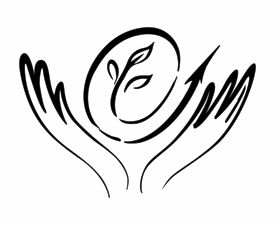 SZABÓ PÁL ÁLTALÁNOS ISKOLA és ALAPFOKÚ MŰVÉSZETI ISKOLA 		  66/477-078szpiskola@veszto.hu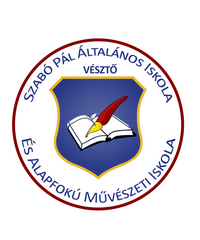 PEDAGÓGIAI PROGRAM2013.Jóváhagyta:                                                                                  Tölcsér Jánosné                                                                                                          igazgató„A jó pedagógus megőrzi a múltat, feltárja a jelent és megteremti a jövőt.”A Pedagógiai Program tartalmát a követező jogszabályok és dokumentumok határozzák meg:A nemzeti köznevelésről szóló 2011. évi CXC. törvény2012. évi CXXIV. törvény az Nkt. módosításáról229/2012. (VIII.28.) Korm. rendelet az Nkt. végrehajtásáról202/2012. (VII.27.) Korm. rendelet a Klebelsberg Intézményfenntartó Központról20/2012. (VIII.31.) EMMI rendelet a nevelési-oktatási intézmények működéséől és a köznevelési intézmények névhasználatáról110/2012. (VI.4.) Korm. rendelet a Nemzeti alaptanterv kiadásáról, bevezetéséről és alkalmazásárólEMMI rendelet a kerettantervek kiadásáról és jóváhagyásáról2012. évi CLXXXVIII. törvény a köznevelési feladatot ellátó egyes önkormányzati fenntartású intézmények állami fenntartásba vételéről17/2013. (III.1.) EMMI rendelet a nemzetisés óvodai nevelésének irányelve és a nemzetiség iskolai oktatásának irányelve kiadásáról 2/2005. (III. 1.) OM rendelet a Sajátos nevelési igényű gyermekek óvodai nevelésének irányelve és a Sajátos nevelési igényű tanulók iskolai oktatásának irányelve kiadásárólVésztő Város Közoktatási Esélyegyenlőségi Intézkedési terve Az intézmény alapító okirataBEVEZETŐ:Vésztő Város Önkormányzata 2008. augusztus 1.-én a bölcsődei, óvodai nevelési és pedagógiai szakszolgálati feladatokat ellátó Négyszínvirág Óvoda, Bölcsőde, Nevelési Tanácsadó és Egységes Pedagógiai Szakszolgálat intézményét, a Szabó Pál Általános Iskolát, a Sinka István Művelődési Központ, Városi Könyvtár és Alapfokú Művészetoktatási intézményét megszüntette és létrehozta a mindhárom intézmény feladatait ellátó Bartók Béla Nevelési és Általános Művelődési Központot. 2011. decemberében az országgyűlés elfogadta az új köznevelési törvényt, majd 2012-ben megszületett a döntés az állami átvételről. Ezek alapján az ÁMK-ból kivált és a Klebelsberg Intézményfenntartó Központba beolvadt az általános iskola, a művészeti iskola és a pedagógiai szakszolgálat. Ezentúl e három intézmény egy OM azonosítóval, mellérendelt szerepben, tagintézményként, önkormányzati működtetésben, de állami fenntartásban  működik. Célunk, hogy az új keretek között is a gyerekek érdekeit szem előtt tartva, tovább vigyük mindazt az értéket, mely a jogelőd intézményben született, így például az „Óvodaiskola” programot.Programunk készítése során összehangoltuk a nevelési/pedagógiai programokat, megkerestük azokat a közös, minden egység által elfogadható értékeket, amelyek egy közös dokumentumban rögzíthetőek, és megtartottuk az egységek egyéni arculatát tükröző, funkciójában más feladatot ellátó egységek szakmai programjait is. Az intézmény adatai:	Az intézmény neve: Szabó Pál Általános Iskola és Alapfokú Művészeti Iskola Az intézmény fenntartója:  Klebelsberg Intézményfenntartó KözpontAz intézmény székhelye: 5530 Vésztő Vörösmarty u. 1-7.                                            Tel: 66/477-078                                            E-mail: szpiskola@veszto.hu                                            Web: www.szpai.huAz intézmény feladatellátási helyei:    a;   Központi oktatási egység           Vésztő, Vörösmarty u. 1-7.				          Tel: 66/477-078			          E-mail: szpiskola@veszto.hu      b;  Bartók oktatási egység            Vésztő, Bartók tér 2-4.           Tel: 66/477-028Intézményegységek: 1. Alapfokú Művészeti Iskola                                      Tel: 66/477-037                                      e-mail: muvkozpont@veszto.huAz általános iskola biztosítja a tanköteles korú tanulók korszerű nevelését, oktatását, fejlesztését, művelődését. Változatos tevékenységszervezéssel segíti az integráltan tanulók nevelését-fejlesztését a tanórai foglalkozásokon és a szabadidőben. Folytatja az óvoda felzárkóztató tevékenységét, gondoskodik a tehetségek fejlesztéséről és a tanulók képességeinek maximális kibontakoztatásáról, felkészíti a tanulókat a továbbtanulásra.Az alapfokú művészeti iskola biztosítja az 5-14 éves átlagos képességű tanulóknak az alapfokú művészeti oktatásban való részvételt – a hátrányos helyzetű tanulóknak is -, megalapozza a művészi kifejező készséget.A művészeti nevelés mellett ellátja a tehetséggondozás, szakirányú továbbtanulásra való felkészítés feladatait.Az intézmény egységes képzési, nevelési rendszereIntézményünk arra hivatott, hogy személyi és tárgyi eszközeinek koordinált és hatékony felhasználásával a lehető legmagasabb szakmai színvonalon biztosítsa Vésztő-Körösújfalu gyermekeinek, az oktatáshoz, a művelődéshez, kapcsolódó alkotmányos jogainak érvényesítéséhez szükséges feltételeket, lehetőségeket.Fontos, hogy az egyes tagintézmények a saját arculatukat és a már kialakított hagyományaikat ne veszítsék el, hanem kiteljesedjenek.A pedagógiai programunk egységes rendszerbe fogja azokat az alapelveket, célokat, feladatokat, amelyek a fenti elvárásokat megvalósítják és megteremti a közoktatás, köznevelés hosszú távú fejlődésének lehetőségét.A program szerkezete is az egység és az intézményi önállóság egyensúlyát célozza. A valamennyi tagintézményre vonatkozó fejezetek az intézményi együttműködést, a humán és anyagi erőforrások koordinált felhasználását biztosítják. A tagintézmény részletes programját külön fejezet tartalmazza.SZABÓ PÁL ÁLTALÁNOS ISKOLA I.NEVELÉSI PROGRAM:ALAPFELADAT: „a nemzeti műveltség , a hazai nemzetiségek kultúrájának átadásában, megőrzésében, az egyetemes kultúra közvetítésében, az erkölcsi érzék és a szellemi-érzelmi fogékonyság elmélyítése.” (NAT)AZ ISKOLÁBAN FOLYÓ NEVELŐ-OKTATÓ MUNKA PEDAGÓGIAI ALAPELVEI, ÉRTÉKEI, CÉLJAI, FELADATAI, ESZKÖZEI, ELJÁRÁSAI1.1.ALAPELVEKGyermekközpontúság elve: Hisszük és valljuk, hogy az iskola a tanulókért van, a gyermekek mindenekfelett álló érdekeit kívánjuk szolgálni. Munkánk középpontjában a tanulók tudásának, képességeinek fejlesztése, a készségek elsajátíttatása, kibontakoztatása, a személyiség fejlődéséhez szükséges megfelelő feltételek biztosítása áll. A feldolgozásra kerülő tanítási tartalmak mennyiségének, nehézségi fokának, a haladás tempójának meghatározásában, valamint a tanítási módszerek, eszközök és munkaformák alkalmazásával kapcsolatos döntéshozatalban mindenkor a tanulók fejlettségi jellemzői és fejlesztési igényei az irányadók. Esélyegyenlőség, hátránykompenzáció elve: Arra törekszünk, hogy a személyes gondoskodást minden tanuló szükségletei és igényei szerint megkapja. A gyerekek nevelését-oktatását, képességfejlesztését és folyamatos értékelését személyre szabottan végezzük, figyelembe véve élethelyzetét, személyes képességeit, tudását, lehetőségeit. Kiemelt figyelmet fordítunk a hátrányos és halmozottan hátrányos helyzetű tanulókra. Az esélyteremtés érdekében támogatjuk a tehetség kibontakozását, tervezetten segítjük a HHH tanulókat, a tanulási nehézségekkel küzdő, a sajátos nevelési igényű tanulókat: a feladatok megvalósításához hosszabb idősávokat biztosítunk ott, ahol erre szükség van; szükség esetén sajátos, a fogyatékosságnak megfelelő tanterv alapján fejlesztjük őket. Megvalósítjuk az esélyegyenlőségi intézkedési tervben meghatározott feladatainkat.Alkotó jellegű munkarend és egészséges, biztonságos fegyelem elve: Lehetővé tesszük, hogy a tanulók nyugodt, kiegyensúlyozott, biztonságos és esztétikus környezetben szerezzék meg az alkalmazni képes tudást. Csak a társadalmilag értékes és mindenkire érvényes normák betartásával és betartatásával –személyes szabadságuk figyelembe vétele mellett – lehet egymásra odafigyelő egyéneket és hatékony, fejlesztő közösségeket nevelni.Együttműködés elve: A tanítási tartalmak feldolgozásának folyamata a tanulók együttműködésére épül, kooperatív technikákkal operál. Az iskolánk teret enged a színes, sokoldalú iskolai életnek, a tanulásnak, a játéknak, a munkának; fejlesztjük a tanulók önismeretét, együttműködési képességét, akaratát; hozzájárulunk életmódjuk, motívumaik, szokásaik, értékekkel való azonosulásuk fokozatos kialakításához, megalapozásához. Ez olyan pedagógiai munkát feltételez, amelynek középpontjában a tanulóink tudásának, képességeinek, személyiségének a fejlesztése áll, figyelembe véve, hogy az oktatás és nevelés színtere nemcsak az iskola, hanem a társadalmi élet és tevékenység számos egyéb fóruma is.Az iskola feladatait úgy szervezzük, hogy azok szervesen illeszkedjenek az oktatáspolitikához, szorosan együttműködve a fenntartóval, a működtető önkormányzattal, a társintézményekkel, a szülői házzal és a diákönkormányzattal.Minőségi munka elve: Intézményünk minden tevékenységével törekszünk a minőségi munkára, a gyengeségeink kompenzálására. A hatékonyság, az ellenőrizhetőség, az átjárhatóság érdekében fontosnak tartjuk az egységes követelmény és értékelési alapelvek betartását.Fokozatosság és folyamatosság elve: A  modulok, projektek, témahetek tervezésekor ügyelünk arra, hogy a tanulók különböző ütemű képességfejlődésével, az egyes kompetenciaterületek éveken át tartó fejlődési folyamatával tanulóink összetétele alapján számoljunk. Törekszünk a tanulók képességeinek alapos megismerésére, folyamatos értékelésére, egyénre szabott fejlesztésére (különösen a HH és HHH-s tanulóknál). Ügyelünk az iskolák közötti átjárhatóság biztosítására.Tevékenységközpontúság elve: Olyan tanulási programokat, tanulásszervezési eljárásokat alkalmazunk, melyek élményszerű helyzeteket teremtenek, életszerű tartalmakat hordoznak, a tanulók tapasztalatokat szereznek, kapcsolatokat, összefüggéseket fedeznek fel. Mélységelvű tanításra, tanulásra törekszünk. Az iskolánk biztosítja, hogy az alapfokú nevelés-oktatás bevezető és kezdő szakaszában a tanítás-tanulás szervezése játékos formában, a tanulói közreműködésre építve, az érdeklődés felkeltésére, a problémák felvetésére, a megoldáskeresésre és a tanulói képességek fejlesztését szolgáló ismeretek elsajátítására irányuljon. Az alapozó és a fejlesztő szakaszban a tanulóink terhelését a tanulói képességekhez igazodva növeljük.Demokratizmus, humanizmus elve: az egyén tiszteletét, a lelkiismereti szabadság, a személyiség fejlődését, az alapvető közösségek együttműködésének kibontakoztatását, az etnikai csoportok és nemek egyenlőségét biztosítjuk.Szolidaritás és a tolerancia elve:Egymásért való felelősség vállalására, hátrányos helyzetűek segítésére, érdekeik védelmére neveljük tanulóinkat. Másokhoz, mássághoz fűződő viszony humánus, érzékeny megközelítésére törekszünk. Nyitunk az iskolán kívüli sokszínű és sokkultúrájú világ felé. A megszokottól eltérő (erkölcsileg, etikailag elfogadható) jelenségek megismerésére, elfogadására nevelünk.Multikulturális pedagógia elve: Az iskolai normák és értékek az etnikai és kulturális sokszínűséget tükrözik és követik. Olyan tanítási és motivációs eszközöket alkalmazunk, amelyek hatékonyak különféle társadalmi osztályokból vagy etnikai csoportokból származó tanulóknál. Multikulturális pedagógiai törekvéseink a pedagógia minden területére kiterjednek. (tananyag, tanár-diák kapcsolat, motiváció, iskolai környezet…)Az iskolában folyó nevelés-oktatás az alábbi kulcskompetenciákra épül, ezek fejlesztésére helyezzük a hangsúlyt:Anyanyelvi kommunikációIdegen nyelvi kommunikációMatematika kompetenciaTermészettudományos kompetenciaDigitális kompetenciaHatékony, önálló tanulás kompetenciaSzociális és állampolgári kompetenciaKezdeményezőképesség és vállalkozói kompetencia Az esztétikai-művészeti tudatosság és kifejezőképességKiemelt fejlesztési feladatok a Nemzeti alaptantervhez kapcsolódva:Erkölcsi nevelésNemzeti öntudat, hazafias nevelésÉnkép, önismeret, társadalmi kultúra fejlesztése Családi életre nevelésMédiatudatosságra nevelésHon- és népismeret Európai azonosságtudat – egyetemes kultúra Aktív állampolgárságra, demokráciára nevelés Gazdasági és pénzügyi nevelésFenntarthatóság, környezettudatosságra nevelésA tanulás tanítása, pályaorientációTesti és lelki egészségFelelősség önmagunkért, másokért, önkéntességÖnállóságÖnfejlesztés igénye és erre irányuló tevékenységekSzemélyes méltóságErkölcsi nevelés: Fejlődjön tanulóink erkölcsi érzéke, cselekedeteikért és azok következményeiért viselt felelősségtudatuk. Segítjük közösségi beilleszkedésüket, az önálló gondolkodásra és felelős életvitelre történő felkészülésüket.Nemzeti öntudat, hazafias nevelés: Tanulóink ismerjék meg népünk kulturális örökségét, ismerjék a kiemelkedő történelmi személyek, tudósok, művészek, sportolók életét, tevékenységét és eredményeit.Méltóképpen emlékezzenek meg hagyományos nemzeti ünnepeinkről és történelmünk jeles eseményeiről, kiemelkedő személyiségeiről.Legyenek tájékozottak hazánk földrajzában, történelmében, kísérjék figyelemmel a jelenkor politikai folyamatait, lokális és nemzeti léptékben egyaránt.Ismerjék a városi és falusi élet jellegzetességeit, különbségeit, legyenek tájékozottak néphagyományaink és néprajzi értékeink terén, becsüljék saját településük és más települések értékeit, ismerjék a régió kiemelt városainak jellegzetességeit.Állampolgárságra, demokráciára nevelés:Tanulóink találják meg az összhangot az egyéni célok és a közjó között. Magatartásukat jellemezze az együttélés szabályainak betartása, az emberi méltóság és az emberi jogok tisztelete, az erőszakmentesség és méltányosság. Törekszünk arra, hogy tanulóink megismerjék a főbb állampolgári jogokat és kötelezettségeket, biztosítjuk a honvédelmi nevelést.Kapcsolódás Európához és a nagyvilághozTanulóink ismerjék meg az egyetemes emberi kultúra legnagyobb jelentőségű eredményeit, legyenek érdeklődők a különböző országokban élő emberek szokásai, kultúrája, életmódja és vallása iránt, különös tekintettel a szomszédos országok népeire.Ismerjék és értsék a határainkon túl kisebbségben élő magyarság helyzetét, fogadják el közös történelmi gyökereinkből fakadó összetartozásunkat.Ismerjék a hazánkban és kistérségünkben élő nemzetiségeket, támogassák azok törekvéseit saját kultúrájuk megőrzésében.Tudjanak kapcsolatot teremteni egy idegen nyelven, hétköznapi helyzetekben.Környezeti nevelésTanulóink ismerjék fel környezetük sajátosságait, természet és ember alkotta értékeit, legyenek érzékenyek környezetük állapota iránt.A környezeti neveléssel átfogó célunk, hogy elősegítsük tanulóinkban az életvitelüket erkölcsi alapelvként meghatározó környezettudatos magatartás kialakulását, amelynek segítségével képesek lesznek megakadályozni a környezeti válság elmélyülését, elősegítve ezzel az élő természet fennmaradását és a társadalmak fenntarthatóságát.Alakuljon ki bennük a természet ismeretén és szeretetén alapuló, meggyőződésből fakadó, tudatos, aktív természetvédelem igénye.Ismerjék fel a környezettel kapcsolatos kötelességeiket és gyakorolják jogaikat. Őrizzék meg környezetük értékeit.Kezdjék a környezet védelmét közvetlen környezetükben, óvják az iskola tisztaságát és tárgyi eszközeit.Kommunikációs kultúraA kor kihívásának megfelelve tanulóinknak el kell sajátítaniuk, a megfelelő információszerzési-, feldolgozási- és átadási technikákat, valamint az információszerzés- és kezelés alapvető jogi és etikai szabályait.Különösen fontos, hogy tanulóinknak igényük legyen az informatikai ismereteik folyamatos megújítására.Célunk, hogy iskolánk számítógépparkját folyamatosan gyarapítsuk, illetve megújítsuk, s hálózatra kapcsolódva mind az informatika tantárgy oktatásának, mind pedig a rendszerben történő információszerzésnek megteremtsük a technikai feltételeit.A könyvtárhasználat technikáját és módszereit tanulóinkkal el kell sajátíttatnunk, s rendszeres könyvtárlátogatással az önálló ismeretszerzés igényét ki kell alakítanunk.Tudjanak eligazodni és tájékozódni a különböző információs anyagokban (lexikonok, ábrák, videó anyag stb.) és ezek gyűjteményeiben (pl. könyvtár, múzeum).Verbális kommunikációjukban (felnőttekkel szemben, társaikkal szemben) jellemezze őket igényesség és a másik embernek kijáró tisztelet.Kiemelt feladat, a kultúrált vitakultúra kialakítás, a saját vélemény toleráns, de hatékony kifejtésének a képességeA testi és lelki egészségnevelésEgyik legfontosabb feladatunk és felelősségünk a felnövekvő nemzedék ránk bízott tagjainak egészséges életmódra nevelésében mutatkozik meg.Elengedhetetlen a rendszeres testmozgás és egészséges táplálkozás iránti igény felkeltése.Nagyon fontosnak érezzük az életmódbeli szokások és a testi-lelki egészség közötti összefüggés felismertetését, alapvető erkölcsi értékek közvetítését, a tolerancia és a kölcsönös tisztelet fejlesztését.Következetes pedagógiai munkával szeretnénk elérni, hogy pozitív élmények forrásává váljon az iskola.Ki kell fejleszteni tanulóinkban a fegyelmezett és pontos, igényes munka szeretetét, megbecsülését és a felelősségérzetet.A dohányzás, az alkohol és újabban a kábítószer fogyasztásának terjedése nagyon felelősségteljes munkát ad a pedagógusoknak, különösen akkor, ha a szülői ház is negatív példát mutat. Célunk, hogy hatékony felvilágosító munkával, odafigyeléssel, a gyermekvédelmi szakemberekkel és - lehetőség szerint - a szülőkkel együttműködve megvédjük tanulóinkat ezektől az egészség- és személyiségromboló szenvedélyektől.A testi és lelki egészségnevelést segíthetik a tanítási órák mellett a szakkörök, táborozások, diák-önkormányzati munka, diák sportköri rendezvények, az iskolai szabadidő szervezés által nyújtott kínálat, az iskolában helyet kapó egyéb foglalkozások, (Egészségnevelési projekt, témahét.), minden, ami képes távol tartani a diákokat a negatív hatásoktól és értelmes, érdekes elfoglaltságot nyújt. Az egészségtani nevelés nem kizárólag a betegségek megelőzésének módját tanítja, hanem az egészséges állapot örömteli megélésére és a harmonikus élet értékként való tiszteletére is nevelhet. Az alkotó munka sikerének és örömének biztosításával kell nevelni a diákokat az aktivitásra, önállóságra, emellett fejleszteni technikai gondolkodásukat, szemléletüket, kritikai érzéküket éppen úgy, mint konstruktív képességüket. PályaorientációA pályaorientáció az egész iskola és  műveltségi terület feladata, amely csak hosszabb folyamat során lehet eredményes. Általános célja, hogy segítse a tanulók pálya- és szakmaválasztási érettségének kialakulását, annak érdekében, hogy képesek legyenek megfelelni a választott pálya követelményeinek, valamint tudatában legyenek pályaválasztási döntésük felelősségének. Az eredményes választáshoz szükséges az egyéni adottságok, képességek felismerésén alapuló önismeret fejlesztése. Életpálya-építés kompetenciaterület alkalmazása felmenő rendszerben a 2009/2010-es tanévtől az 5-6. évfolyamon.Teremtsünk lehetőséget a különböző pályák, foglalkozási ágak tartalmának megismerésére.Jellemezze őket az önismeret, mely elengedhetetlen feltétele a sikeres pályaválasztásnak.Tudatosítani kell tanulóinkban, hogy életpályájuk során szükségessé válhat a pályamódosítás.Tanulás tanításaA tanulás tág értelmezése magában foglalja valamennyi értelmi képesség és az egész személyiség fejlődését, fejlesztését. Ez az iskola alapfeladata.Az alapkészségek kialakítása (értő olvasás, íráskészség, számfogalom fejlesztése), az előzetes tudás és tapasztalat mozgósítása; az egyénre szabott tanulási módszerek, eljárások kiépítése; a csoportos tanulás módszerei, kooperatív munka; az emlékezet erősítése, célszerű rögzítési módszerek kialakítása; a gondolkodási kultúra fejlesztése; az önművelés igényének és szokásának kibontakoztatása; az egész életen át tartó tanulás eszközeinek megismerése, módszereinek elsajátítása. Ismerniük kell a könyvtári keresés módját,el kell sajátítaniuk az adatgyűjtés, témafeldolgozás, forrásfelhasználás technikáját, az interneten való keresés stratégiáját.Családi életre nevelés:Feladatunk a harmonikus családi minták közvetítése, a családi közösségek megbecsülése. Foglalkozunk a szexuális kultúra kérdéseivel is.Gazdasági és pénzügyi ismeretek:Célunk, hogy a tanulók ismerjék fel saját felelősségüket az értékteremtő munka, a javakkal való ésszerű gazdálkodás, a pénz világa és a fogyasztás területén. Biztosítjuk a pénzügyi rendszer alapismereteire vonatkozó pénzügyi szabályok, a banki tranzakciókkal kapcsolatos minimális ismeretek és a fogyasztóvédelmi jogok tanítását.1.2. ÁLTALÁNOS CÉLOK ÉS FELADATOK:Eszközök, eljárások:A kulcskompetenciák hatékony fejlesztésének egyik feltétele a fejlesztési célokkal adekvát tanítási folyamat, tevékenység. Iskolánk azt a felfogást képviseli, hogy a tanítás nem más, mint a tanulók tanulásának szervezése, tervezése, irányítása, szabályozása és értékelése. Az iskolai tanulásszervezés hatékonyságának egyik feltétele, a modern személyközpontú, interaktív, tapasztalati tanulásra alapozó tanulásszervezési eljárások, módszerek alkalmazása.Az a pedagógus, aki jól ismeri tanítványai motivációit, képességeit, érdeklődéseit és tanulási szokásait, eredményesen tudja megoldani a tanulásszervezéssel kapcsolatos feladatait. Gyermekek, tanulók megismerésére törekszik, a tanulók egyéni fejlődésének figyelembe vételével alkalmazza a differenciált tanulásszervezési eljárásokat, tanulásszervezési módokat, formákat. Segítő, irányító, szervező, értékelő tevékenysége arra irányul, hogy a tanulók kompetenciái kialakuljanak. Tapasztalatszerzésre, tevékenységre számtalan teret biztosít a nevelési folyamatban. Jellemzője a szakmai innovációkészség, a reflektivitás, az adaptivitás, az együttműködő képesség, az empátia, tolerancia, a játékosság, gyakorlatiasság, tevékenységközpontúság.A differenciált tanulásszervezés terén különösen a következő szempontok emelhetők ki:- Olyan szervezési megoldásokat részesítünk előnyben, amelyek előmozdítják a tanulás belsőmotivációinak, önszabályozó mechanizmusainak kialakítását, fejlesztését.- A tanulásszervezés meghatározó szempontja a tanulók aktivitásának optimáliskibontakoztatása.- Az oktatási folyamat megszervezése segítse elő a tanulók előzetes ismereteinek, tudásának,nézeteinek feltárását, lehetőséget adva esetleges tévedéseik korrigálására és tudásukátrendeződésére.- Az oktatási folyamat alkalmazza az együttműködő (kooperatív) tanulás technikáit, formáit.- Az iskolai tanítás-tanulás különböző szervezeti formáiban (az osztálymunkában, a    csoportoktatásban, a tanulók páros, részben és teljesen egyéni, individualizált oktatásában) a tanulók tevékenységeinek, önállóságának, kezdeményezésének, problémamegoldásainak, alkotóképességének előtérbe állítása.- A tanulásszervezés egyik fő elve és teendője a tanulókhoz optimálisan alkalmazkodódifferenciálás a feladatok kijelölésében, azok megoldásában, a szükséges tanári segítésben, azellenőrzésben, az értékelésben.Az információs és kommunikációs technika, a számítógép felhasználása gazdag lehetőséget nyújt a tanulók adaptív oktatását középpontba állító tanulásszervezés számára.Új tanulásszervezési eljárások alkalmazása:A korszerű tanulásszervezési eljárások megerősítik, differenciálják a tanulók sokirányú érdeklődését, fejlesztik valóságérzetüket, önismeretüket, erősítik együvé tartozásukat, felelősségvállaló együttműködésüket. Megteremti a pedagógusok horizontális együttműködési, tanulási lehetőségét, szakmai konzultációk megvalósítását.A TÁMOP 3.1.4.  „Kompetencia alapú oktatás, átfogó intézményfejlesztés a vésztői Szabó Pál Általános Iskolában” című projekt keretében a kompetencia alapú oktatás elterjesztéséhez újszerű technikákat széles körben alkalmazunk, a tanulási technikákat fejlesztjük, együttnevelési környezetet alakítunk ki. Az alábbi kompetenciaterületen vezetjük be a kompetencia alapú oktatási programcsomagokat: szövegértés-szövegalkotás felmenő rendszerben minden évfolyamon matematika felmenő rendszerben minden évfolyamonszociális-, életviteli és környezeti felmenő rendszerben minden évfolyamonéletpálya-építés 5-6. évfolyamon.Folyamatosan megvalósítandó innovációink (TÁMOP 3.1.4 fenntartása):Tantárgytömbösített oktatás: a szakrendszerű oktatásban a kötelező tanórai foglalkozások Kt. 52.§ (3) szerinti teljes intézményi időkeretének  a 2009/2010-es tanévben legalább 5%-ában, 2010/2011-es tanévben legalább 10 %-ában majd ezt követően az órák legalább 15 %-ában magyar irodalom és nyelvtan tantárgyakból kéthetes ciklusokban a felső tagozat azon osztályaiban, melyeket az éves munkatervben, tantárgyfelosztásban a nevelőtestület  kijelöl.Műveltségterület tantárgyi bontás nélküli oktatását végezzük a Művészetek műveltségterületen az 5-6. évfolyamon.Projektoktatás: Valamely összetett, komplex, a mindennapi életből származó téma.A projektmódszer egy sajátos tanulási egység, amelynek középpontjában egy probléma áll.Kooperativitása a tanári és tanulói szerepek különbözőségének érvényesülése mellett valósul meg, a tanár irányító szerepe az együttműködésben szinte észrevétlenül működik, a közös tervezésben, cselekvésben és ellenőrzésben érvényesül. A végrehajtandó feladat sokszínűsége biztosítja a közös alkotáshoz való hozzájárulás sokféleségét. Minden külön módszertani erőfeszítés nélkül lehetővé teszi, hogy a résztvevők a korábbi élményeik, tapasztalataik, tehetségük és ambícióik szerint válasszanak részfeladatot.A projektmódszer átlép a hagyományos oktatáson, az iskola hagyományos időkeretein, falain, élet közeli problémákból indít, és  résztvevő mindenféle tapasztalataira épít.Az SNI és HHH tanulók integráltan részt vesznek minden programelem megvalósításában.Jó gyakorlataink közül a “Mini csodák palotája” című project és a “Zöld jeles napok” című munkaközösségi program minden fejlesztési szakaszra tartalmaz célokat és feladatokat.A “Környezetünkért” és “Az életet adó fák” című project jó gyakorlata az érintett fejlesztési szakaszhoz beillesztve.A bevezető szakasz az óvodából az iskolába való sikeres átmenet előfeltétele: az első két évben az óvodára jellemző időigényesebb tevékenység- és tanulásszervezési formákat részesítjük előnyben. Önálló intézményi innovációként kidolgoztuk és bevezettük az „óvodaiskola” programját. Az ehhez szükséges szakmai hospitálás, kidolgozott és alkalmazott program elemeinek megismerése céljából, “Gyermeklánc” címmel jó gyakorlatot vettünk a Bátai Általános Művelődési központtól.A teljesítménymotiváció és a képességek fejlesztése területén teret engedünk az egyéni érdeklődésnek, és törekszünk az ebben az életkorban különösen jelentős egyéni különbségek kezelésére. Gyermekre figyelő fokozatossággal vezetjük át tanulóinkat az óvoda játékközpontú tevékenységeiből az iskolai tanulás szervezeti kereteibe, tevékenységrendszerébe és szokásrendjébe. Széles teret engedünk játék- és mozgásigényeik kielégítéséhez. Kellő időt adunk a tanulási feladatok pszichológiai feltételeinek beéréshez.Az „Óvodaiskola” programja:Az óvodaiskola fogalma:A gyermekek egyéni fejlődési folyamatát figyelembe véve szervezett egységes „tanulási” szakasz, amelyben az óvodai nagycsoporttól felmenő rendszerben együtt dolgozik az óvónő és a tanítónő. Az óvodai életforma nem olvad egybe az iskolával, az első két osztály teremti meg a folyamatosságot. Kezdetben az óvodai életmód szervezési keretei szerint működik, majd fokozatosan lépnek át az iskolás munkaformába.Az óvodaiskolában kiküszöböljük az óvoda és iskola közötti átmenet problémáját, többnyire változatlan lesz a gyermekcsoport, ugyanaz a két (három) pedagógus foglalkozik a gyermekekkel.Az óvodaiskola a gyermekek terhelhetőségéhez igazított napirend szerint működik, az osztálytermek berendezése az óvodai környezetet idézi.A gyermek egyéni fejlődését tekintve az 5-8 éves kor egységes szakasz – a csoporton belül viszont az egyes gyermekek között 1,5 – 2 éves fejlettségbeli eltérés is lehet. A pedagógusoknak az életkori sajátosságokhoz és az egyéni különbözőségekhez kell igazodniuk.A tanulás elsősorban tevékenységek révén, jól megválasztott módszerek alkalmazásával valósul meg. Az óvodai szakaszban előkészített anyaghoz megfelelő módszerek, tankönyvcsalád megválasztása segíti a tanulás-tanítás folyamatát.Az óvodai szemléletből fakadó tanítás hatására jobban megvalósul a gyermekhez igazodó egyéni bánásmód (derű, jókedv, nyugalom), a nap folyamán mindenre jut idő – türelmesség, kivárás, beszélgetés érvényesül.Eredményesebb lesz a képességek kibontakoztatása, képessé tesszük a gyermekeket az önálló tanulásra.A két intézménytípus (óvoda, iskola) szervesen egymásra épül, eredményesen alkalmazkodnak egymáshoz.Közös segédanyagok készülnek (dokumentációs rendszer, módszertani leíratok, gyűjtemények), a pedagógusok minden szakmai és egyéb tevékenységben együttműködnek.Eredményesebb lesz a közösségi nevelés, tartósabb, tartalmasabb kapcsolat alakul ki a gyermekek, pedagógusok, szülők között.Az óvodaiskola céljaOlyan gyermekközpontú, érzelmi biztonságot nyújtó családias légkör kialakítása, amelyben a gyermekek fokozatosan szoknak hozzá az iskolai élethez, az iskolai munkához, amelyben jól érzik magukat, az ismeretszerzés nem kényszer, hanem örömforrás számukra.Olyan változatos szervezeti és módszertani eljárások alkalmazása, amelyek biztosítják a gyermekek számára a sokoldalú egyéni képességfejlesztést, a személyiségük teljes kibontakoztatását, felkészítésüket a konkrét műveleti gondolkodásra, az önálló tanulásra.Az intézmény szakmai munkájának megismertetése a beiskolázási körzetünkbe járó gyermekek szüleivel a sikeres beiskolázás érdekébenFeladata:Változatos tevékenységek, élmény – és tapasztalatszerzési lehetőségek biztosításával a teljes gyermeki személyiség harmonikus fejlesztése, az iskolai tanuláshoz szükséges szociális, érzelmi, értelmi képességek, készségek, kompetenciák kialakítása, fejlesztése.A szolgáltatásokhoz való egyenlő hozzáférés, az esélyegyenlőség biztosítása, az integrációs programba illeszkedő programok szervezése.A gyermekek felkészítése a közösségi normák, szokások betartására.A DIFER mérés, elemzés alapján egyéni fejlesztési tervek elkészítése, a fejlődés nyomon követése, szöveges értékelés az „Ilyen vagyok” dokumentum alapján. Az óvodaiskola alapelvei:A gyermekek mindenek felett való érdekének képviselete, a személyhez kötődés állandóságának biztosítása.A foglalkozásokon, a tantárgyi órákon és a szabadidős jellegű tevékenységekben is a tevékenységre, játékosságra, saját élményszerzésre épülő elsajátítás dominál.Az esélyegyenlőség és az egyes képességterületeken lemaradók, lassabban haladók és a tehetséges gyermekek egyéni fejlesztésének biztosítása az egyéni fejlődési ütem tiszteletben tartásával.A fokozatosság, egymásra épültség, következetesség, rugalmasság biztosítása a pedagógusok munkájában (környezet, tervezés, módszerek, tanulásszervezési eljárások).A kompetencia alapú nevelés, oktatás alapelveinek érvényesítése (tapasztalatszerzés, motiválás, élmény, cselekedtetés, projektek, rugalmas tanóra, szótagoló olvasás, játékos matematika).Rugalmas, mobil napirend, iskolaotthonos rendszer biztosítása. Szöveges értékelés a gyermek önmagához viszonyított fejlődésének megfigyelésével.Az óvodaiskola szervezeti  felépítése,  működése, tartalma:Ez a szervezeti forma biztosítja a személyhez való kötődés állandóságát, a mobil napirend, az életkornak megfelelő berendezés pedig biztosítja a pihenés és játék lehetőségének kihasználását.Az iskolában megvalósuló tartalom:Az iskola a NAT és helyi tanterv alapján végzi oktató nevelő munkáját. Az óvodából az iskolába való törésmentes átmenetet biztosítja az egy hónapra kidolgozott „Biztos léptekkel az iskolába” program.CéljaA gyermekek zökkenőmentes beilleszkedése, az iskolai környezet megismerése, a folyamatos átmenet biztosítása.A szokások, szabályok megismerése, megtanulása, a szociális képességek fejlesztése.A gyermeki tudásvágy kielégítése, az anyanyelvi, kommunikációs, értelmi képességek (készségek, képességek, kompetenciák) fejlesztése a gyermekek egyéni adottságainak figyelembe vételével.Komplex tevékenységszervezéssel a tantárgyi tartalmak előkészítése, megvalósítása (anyanyelv, matematika, környezetismeret, ének-zene, képzőművészet).FeladataAz átmeneti időszak szakmai programjának megvalósítása.Az iskola pedagógiai programjának megvalósítása.A „Biztos léptekkel az iskolába” program naponta visszatérő elemeiZenés reggeli tornaCélja: a mozgás megszerettetése, a mozgásigény kielégítése, a feszültség, agresszió levezetése.Fejlesztési lehetőség: testi képességek, mozgáskoordináció, koncentráló képesség, figyelem, együttműködés, alkalmazkodó képesség fejlesztése.A tevékenység tartalma: 10 – 15 perc zenére történő mozgás (gimnasztika, kézi szerek).„Csicsergő” – ráhangoló beszélgetésCélja: a gyermekek közlésvágyának kielégítése, a napi közérzetük, hangulatuk felmérése.Fejlesztési lehetőség: beszédkedv, beszédkészség, bátorság, önkifejezés, kommunikációs készség és kultúra fejlesztése.A tevékenység tartalma: 15 -30 perc beszélgetés, egymás meghallgatása, szabad közlés.Mesekosár – komplex tevékenységekCélja: meseélmény biztosítása, örömteli játékos foglalkozásokkal, komplex tevékenységszervezéssel a tantárgyi tartalmak előkészítése. Fejlesztési lehetőség: anyanyelvi-kommunikációs képességek, gondolkodási képességek, képzelet, kreativitás, szociális kompetenciák fejlesztése.Az első hónap napirendjeHeti egy alkalommal népi játékok, néptánc foglalkozás.Célja: a néptánc, népi játékok hagyományainak felelevenítésével komplex személyiségfejlesztésFejlesztési lehetőség: helyes testtartás, kondicionáló képesség, koncentráció, önfegyelem, téri tájékozódás.A program tantárgyi szerkezete:Anyanyelv – szótagoló olvasás, beszédkészség, kommunikációs képességekMatematika – sok tevékenykedtetés, tapasztalatszerzés, gondolkodási képességekKörnyezetismeret – természetes kíváncsiság, élménynyújtás, ismeretszerzési lehetőségek Művészetek műveltségterület – komplex művészeti nevelés, zenei képességfejlesztés, népi játékok tanulása, néptánc tanításTestnevelés – mindennapos mozgás, mozgásigény, mozgáskultúra, testi képesséAz óvodaiskolában résztvevő pedagógusokkal szembeni elvárások:A tanítók ismerjék meg az óvodai nevelés országos alapprogramját, az erre épülő „Négyszínvirág” helyi nevelési programot és az óvoda egyéb dokumentumait.Az óvodapedagógusok ismerjék meg a Nemzeti Alaptanterv követelményeit, az iskola pedagógiai programját és egyéb dokumentumait.A tanítók feladatai az óvodában:Az óvodapedagógusi végzettséggel nem rendelkező tanítók az óvoda nagycsoportjában nevelési, pedagógiai feladatokat látnak el az óvodapedagógus irányításával.Feladatuk a gyermekek megismerése (érdeklődés, beállítódás, képesség, motiváltság), megfigyelések és az „Ilyen vagyok” egyéni fejlődési dokumentum alapján.Együttműködő kapcsolatot alakítanak ki a gyermekekkel, szülőkkel, munkatársakkal.Részt vesznek a szülőkkel rendszeresen folytatott egyéni beszélgetéseken, a szülői értekezleteken, esetenkénti családlátogatásokon.Munkájukat a „Négyszínvirág” nevelési program alapján végzik.Részt vesznek az óvodai munkaközösségek által szervezett tevékenységekben (munkaközösségi foglakozások, jeles napok, szülős programok, projektek megvalósítása)Részt vesznek a gyermekek személyiségének harmonikus nevelésében, a nevelési program céljának, feladatának és szellemiségének megfelelően.Segítik a gyermekek testi, lelki, szociális képességeinek kibontakoztatását egyéni adottságaiknak megfelelően, részt vesznek a gyermekek differenciált képességfejlesztésében, előkészítik az iskolai élethez szükséges képességek kialakulását.A DIFER mérések során együttműködnek az óvodapedagógusokkal, részt vesznek a fejlesztési tervek elkészítésében.Fokozott figyelemmel kísérik a halmozottan hátrányos helyzetű és az etnikai kisebbséghez tartozó gyermekek személyiségfejlődését.Megismerik a sajátos nevelési igényű gyermekek diagnózisát és a gyógypedagógus útmutatásai alapján részt vesznek az egyéni  fejlesztésükben.Bekapcsolódnak a tehetséggondozásba, ezzel előkészítik az iskolai pedagógiai munkát.Az óvodai tevékenységek szervezésében, előkészítésében és megvalósításában segítséget nyújtanak az óvodapedagógusoknak.Élményszerző, tapasztalatszerző sétákra, kirándulásokra elkísérik a csoportot.Az óvónők feladatai az iskolában:A tanítói végzettséggel nem rendelkező óvodapedagógusok az iskola első osztályában általános pedagógiai feladatokat látnak el a tanító irányításával.Ellátják az általános pedagógiai asszisztensi feladatokat, a pedagógussal egyeztetve tájékoztatják a szülőket, a tanulókat érintő napi eseményekről.Részt vesznek a szülői értekezleteken, családlátogatásokon.Részt vesznek az iskolai munkaközösségi foglalkozásokon, intézményi értekezleteken.Közreműködnek az iskola rendezvényeinek szervezésében, lebonyolításában.Felügyelnek a tanulókra, vigyáznak testi épségükre.Elkísérik a tanulókat az intézményen belüli foglalkozásokra és az intézményen kívüli rendezvényekre, programok helyszíneire, kirándulásokra, tanulmányi sétákra, erdei iskolába.A mindennapi élethelyzetekben szükséges viselkedéseket és tevékenységeket gyakoroltatják a tanulókkal.Részt vesznek a tanulók intézményen belüli és intézményen kívüli szabadidős programjainak szervezésében, előkészítésében, megvalósításában. Segítik a tanulókat a szabadidős tevékenységben.A tanítóval egyeztetve elvégzik a tanórai foglalkozásokhoz szükséges teendőket, segítenek az eszközök előkészítésében, az osztályterem berendezésében, közreműködnek a tantermek esztétikai kialakításában.Együttműködnek a tanítóval a tanórákon az általános oktató - nevelőmunkában, segítik és bátorítják a rászoruló tanulókat az egyéni és csoportos feladatok megoldásában.A tanító és a gyógypedagógus irányításával részt vesznek az egyéni fejlesztésben, korrekciós tevékenységben, egyénileg segítik a sajátos nevelési igényű, a részképesség-zavarral küzdő tanulókat a fejlesztő feladatok megoldásában.Részt vesznek a tehetséges tanulók tehetségkibontakoztatásában.Az iskola programjainak összehangolásával esetenként sport, játék, kézműves foglalkozásokat szerveznek és tartanak.A program ellenőrzése, mérése, értékelés, továbbfejlesztése:A program évenként felülvizsgálatra kerül, módosítható, fejleszthető az aktualitásoknak és a változásoknak megfelelően.Az ellenőrzés a program elvárásaira épülő szempontok alapján történik. Az érintett pedagógusok félévkor és év végén értékelik a program eredményességét, hiányosságait és meghatározzák a fejlesztendő területeket.Évente vizsgáljuk a szülői elvárásokat és az elégedettség alakulását, az elemzéseket követően kerül sor a fejlesztési területek meghatározására. ISKOLÁNKBAN FOLYÓ NEVELŐ-OKTATÓ MUNKA SAJÁTOS PEDAGÓGIAI CÉLJAI, FELADATAI, ESZKÖZEI, ELJÁRÁSAI AZ EGYES KÉPZÉSI SZAKASZOKBANJó gyakorlataink közül a “Mini csodák palotája” című project és a “Zöld jeles napok” című intézményegységen átívelő munkaközösségi program minden fejlesztési szakaszra tartalmaz célokat és feladatokat.A “Környezetünkért” és “Az életet adó fák” című project jó gyakorlata az érintett fejlesztési szakaszhoz beillesztve.A bevezető szakasz az óvodából az iskolába való sikeres átmenet előfeltétele: az első két évben az óvodára jellemző időigényesebb tevékenység- és tanulásszervezési formákat részesítjük előnyben. Önálló intézményi innovációként kidolgoztuk és bevezettük az „óvodaiskola” programját. Az ehhez szükséges szakmai hospitálás, kidolgozott és alkalmazott program elemeinek megismerése céljából, “Gyermeklánc” címmel jó gyakorlatot vettünk a Bátai Általános Művelődési központtól.A teljesítménymotiváció és a képességek fejlesztése területén tered engedünk az egyéni érdeklődésnek, és törekszünk az ebben az életkorban különösen jelentős egyéni különbségek kezelésére. Gyermekre figyelő fokozatossággal vezetjük át tanulóinkat az óvoda játékközpontú tevékenységeiből az iskolai tanulás szervezeti kereteibe, tevékenységrendszerébe és szokásrendjébe. Széles teret engedünk játék- és mozgásigényeik kielégítéséhez. Kellő időt adunk a tanulási feladatok pszichológiai feltételeinek beéréshez.Alsó tagozat:/1-2. évfolyam/Alsó tagozat:/3-4. évfolyam/Ebben a szakaszban erőteljesebbé válnak - a negyedik évfolyam végére már meghatározóak - az iskolai teljesítményelvárások által meghatározott tanítási-tanulási folyamatok. A motiválás és a tanulásszervezés már a NAT fejlesztési feladataiban is kifejeződő teljesítményekre összpontosít.Felső tagozat:/5-6. évfolyam/Szervesen folytatja a bevezető és kezdő szakasz nevelő-oktató munkáját, a kulcskompetenciák, az alapkészségek és képességek fejlesztését. Fokozottan ügyelünk arra, hogy az átmenet törésmentes legyen.Ebben a szakaszban történik az iskolai tudás (és a tanítás folyamatának) erőteljes tagolódása, amely megköveteli az ilyen típusú tanuláshoz szükséges és ehhez rendeződő képességnyalábok, kompetenciák célzott megalapozását. Integratív-képi gondolkodásra alapozó fejlesztés folyik.Felső tagozat:/7-8. évfolyam/Alapvető feladata - az előző szakaszokhoz kapcsolódva - a változó és egyre összetettebbtudástartalmakkal is összefüggésben a már megalapozott kompetenciák fejlesztése, azaz megerősítése, bővítése, finomítása, hatékonyságának növelése. A SZEMÉLYISÉGFEJLESZTÉSSEL KAPCSOLATOS PEDAÓGIAI FELADATOK:A pedagógia alapfunkciója a személyiség szervezett, tervszerű fejlesztése.A személyiségfejlesztés a szocializáció folyamatában különböző szükségletek, motívumok kialakítása (pl. segítségnyújtás, fegyelmezett magatartás, szellemi és fizikai munka szükségleteinek kialakítása stb.)A személyiségfejlesztés célja: az önfejlesztő aktivitás fejlesztése, a személyiségben rejlő lehetőségek kibontakoztatása, mellyel megalapozzuk a permanens nevelés/önnevelés igényét.Alapvető célként tűzzük ki az önmegismerést és önkontrollt; a felelősséget önmagukért; az önállóságot; az önfejlesztés igényét és az erre irányuló tevékenységeket, valamint mindezek eredményeként a személyes méltóságot.Kiemelt feladatunk:A szociális kompetenciák, az együttműködési képesség fejlesztése. (kompetenciaterület, kooperatív technikák, új tanulásszervezési eljárások)Motiváló környezet kialakítása, a motiváció erősítése a gyermekekben (új tanulásszervezési eljárások, változatos, gazdag fejlesztő programok kínálata, komplex fejlesztés pl. műveltségterület tantárgyi bontás nélküli oktatása, a kompetencia alapú programcsomagokhoz tartozó tevékenységrendszer bevezetése, szöveges értékelés=fejlesztő értékelés,  egyénre szabott feladatadás és értékelés)Önismeret fejlesztése, a tanulók saját személyiségének kibontakoztatására vonatkozó igény felébresztéseA kitartás, a szorgalom, a céltudatosság, az elkötelezettség kialakításaKreatív jegyek erősítése: rugalmasság, eredetiség, ötletgazdagságA tanulók együttnevelésének tudatos megszervezéseA személyiség komplex fejlesztése magában foglalja tehát az intellektuális szükségletek kiművelése mellett a gyermek önmagához, a különböző közösségekhez való viszonyának fejlesztését is.Az intellektuális szükségletek kialakítása, kiműveléseAz intellektuális szükségletek alakításának középpontjában az információfeldolgozás áll.Az információfeldolgozás függ a képességektől, az értelemtől.Az értelem fejlesztésében két alapvető feladat emelhető ki:a tanulási motívumrendszer fejlesztéseaz értelmi képességek fejlesztéseA tanulási motívumrendszer fejlesztésének területei:a megismerési vágy felkeltése (analízis, szintézis alapja)felfedezési vágy felkeltése (a problémamegoldó tevékenység élményt nyújtó játékszeretet fejlesztése (kreativitás, szimuláció)teljesítményvágytapasztalásvágy (saját tudás, saját ismeret megtapasztalása)projekt tevékenységek, komplex több tantárgyon átívelő feladatok megvalósításaAz értelmi képességek fejlesztése:a megismerés folyamatának megismerése, kódolás, dekódolás képességea kognitív kommunikáció fejlesztése (gondolkozás fejlesztése , modellizálás)a gondolkodás fejlesztésea tanulási képesség fejlesztéseaz információ gyűjtés képességeAz esztétikai szükségletek fejlesztése:az esztétikai szemlélődés kialakulásának igényeaz élménybefogadás szükségének fejlesztéseaz alkotás igényének fejlesztésemédiák esztétikai értékeinek és specifikumainak megismerésea tárgyi környezet esztétikai értékeinek a megismeréseA személyiségfejlesztés  pedagógus feladata, mindig az adott tanórán, és a tanórán kívül folyó munkájához igazítva végezzük a feladat végrehajtását.Kiemelt pedagógiai feladataink e területen: az erkölcsi nevelés,a családi és közösségi kapcsolatok elmélyítését támogató fejlesztési feladatok, és azok részét képző ismeretek,az előítéletek felismerésére, tudatosítására való képesség,a testi és lelki egészség megőrzésére történő felkészítés,a bűnmegelőzés,a drogprevenció,fogyasztóvédelmi nevelés.Valljuk, hogy a programban meghatározott értékek és kompetenciák csak akkor épülnek be a tanulóink önképébe, és válnak magatartást irányító tényezőkké, ha a tanulóink maguk is részeseivé válnak az értékek megnevezésének, azonosításának, megértik következményeiket, és megismerik az elsajátított tudás, készségek működését, felhasználhatóságát. Ahhoz, hogy a tanulóink képesek legyenek énképükbe, önreflexióikba integrálni az elsajátított tudást, készségeket, tanulást segítő beállítódásokat, motívumokat, a tanítás-tanulás egész folyamatában gondoskodni kell arról is, hogy egyre kompetensebbnek érezzék magukat saját fejlődésük, sorsuk és életpályájuk alakításábanEGÉSZSÉGFEJLESZTÉSSEL ÖSSZEFÜGGŐ FELADATOK:Teljes körű egészségfejlesztésünk célja: minden gyermek számára a testi-lelki jóllétet, egészséget, egészségi állapotot fejlesztő, rendszerszerűen működő  tevékenységek szervezése. Elsődleges a család szerepe ebben a folyamatban. A család mintaadó, szocializációs szerepkörének gyengülését korunk egyik kedvezőtlen jelenségeként tartjuk számon.Az iskola, mint ismeret-és értékadó, érték-meghatározó környezet kiemelt szerepet kap az egészségtudatos magatartás kialakításában. A gyerekek és a fiatalok hosszú éveket töltenek az iskolában. Ebben az időszakban érdemi hatást lehet gyakorolni a személyiségfejlődésükre, mely nagyban meghatározza az életmódjukban később kialakuló szokásaikat, az életidálokat, preferenciák kialakítását. Az iskola a családi környezet mellett a szocializációnak azt a színterét jelenti, amelyben mód nyílik az égészségesebb életvitel készségeinek, magatartásmintáinak kialakítására és begyakorlására. A rizikócsoportokra irányuló egészségfejlesztő tevékenység közvetlenül kapcsolódik a betegségmegelőzés, a prevenció gondolatához.Az egészségtudatos magatartás kialakítása széleskörű pedagógiai hatásmechanizmusok együttes eredményeként valósulhat meg. Korszerű alkalmazott módszerekkel, interaktív, élménycentrikus technikákkal kívánjuk eredményesebbé tenni az egészségnevelést.Az elsősegély-nyújtási alapismeretek elsajátítása tanírási órákon belül (osztályfőnöki, biológia és testnevelés óra) és délutáni csoportfoglalkozásokon, szakkörökön valósul meg. Szakköröseink évente területi és megyei versenyeken méretik meg tudásukat.Cél:  A mindennapok során számos alkalommal találkozunk potenciális veszélyforrással, mely akár súlyosan károsíthatja egészségünket. Nem csupán a sérüléssel járó balesetek tartoznak ide, hanem a szervezetünkben hirtelen kialakuló változások, melyek gyors lefolyásukkal jelentenek fokozott veszélyt az emberre. A felnőtt személyek elsősegélynyújtó motiváltsága magas, de tudásszintje alacsony, teljesítőképessége esetleges, továbbképzésre való hajlandóságuk alacsony. Az elsősegélynyújtás gyermekkorban történő oktatása a későbbi elfogadható tudás alapja lehet. Hajlandóság kialakításának egyik eszköze lehet a gyermekkorban megkezdett oktatás.Az egészségnevelés iskolai területei:egészséges táplálkozás,mindennapos testnevelés,testi-leki egészség fejlesztése, szenvedélybetegségek megelőzése,bántalmazás és iskolai erőszak megelőzése,balesetmegelőzés és elsősegélynyújtás,személyi higiene,a tanulási környezet alakítása,a természethez való viszony, az egészséges környezet jelentősége.Iskolai programok:A belső innováció és a pedagógiai programalkotás során az iskolai egészségfejlesztési feladatokban közreműködik az egészségfejlesztő team. Tagjai.intézményvezetőaz egészségnevelő (pedagógus)iskolapszichológusiskolai drogügyi coordinatoriskolaorvosvédőnőtestnevelő tanárokszabadidő-szerveződiákönkormányzatot segítő pedagógusgyermek- és ifjúságvédelmi felelősSegítő kapcsolatok színterei:szülők (család)A legfontosabb társ a tanulók érdekében végzett munkában. Aktív részvételükkel tudják támogatni az iskola egészségfejlesztési programjait, növelhetik az iskolai munka hatékonyságát.Az iskolaszék, szülői munkaközösségHidat jelent az oktatási intézmény és a tanulók szülei között. Jogosítványokkal felruházott szervezet.Iskolaorvos, védőnő, gyógyszerészAz iskolaegészségügyi feladatokat az orvos és a védőnő közösen látja el, hagyományos feladati közé tartozik az egészségnevelésben való részvétel.IskolapszichológusSpeciális szakmai felkészültségével a  lelki eredetű problémák feldolgozásában segít a tanulóknak, a tantestületnek , a hozzá forduló szülőknek.Gyermekjóléti SzolgálatA gyermekvédelmi munkában tudnak segítséget nyújtani a gyermekjóléti szolgálatok munkatársai.Rendvédelmi szervekIfjúságvédelmi munkatársai a bűnmegelőzési programok közös kimunkálásában, rendészeti, közlekedési témájú előadások, pályázatok, vetélkedők, bemutatók tartásával tudnak segítséget nyújtani az iskoláknak.Drogprevenciós program:.KÖZÖSSÉGFEJLESZTÉSSEL, AZ ISKOLA SZEREPLŐINEK EGYÜTTMŰKÖDÉSÉVEL KAPCSOLATOS FELADATOK:Nevelési programunk az iskolát egy olyan sajátos közösségként határozza meg, amely a személyiség alakításának, fejlesztésének egyik legfontosabb színtere. Az iskola társadalmi funkciója a közösség és személyiség viszonyának megalapozása, a szocializációs folyamatok irányítása, koordinálása. Az iskolai közösségek kialakítását a nevelőmunkánk keretének tekintjük, amely elősegíti a tanulók együttélését, lehetőséget biztosít alapvető erkölcsi szokások gyakorlására, kialakítására, közvetlenül felkészít a társadalmi beilleszkedésre.A közösség feltételeinek kialakításában nagy szerepet szánunk a gyakori, különböző körülmények közötti együttléteknek (tanórai, tanórán kívüli rendezvények, kirándulás, szórakozás, stb.)Megfelelően kialakultnak tekintjük közösségeinket, ha normarendszerük szinkronban van az iskolai élet alapnormáival, és elemeinek betartása általánosnak tekinthető az osztályon vagy csoporton belül.A közösségfejlesztés céljaiPozitív értékrendet magáénak valló kisebb közösségek, pl. osztályok, nagyobb - pl. évfolyamok, alsó-, felső tagozat, egész iskola tanulóiból álló, érdeklődési kör alapján létrejövő (sportcsapat, szakkör) közösségek szervezése, kialakítása, fejlesztése.A közösség tagjainak együttműködésével hozzon létre értékeket, teremtsen hagyományt és ápolja is azt. Pl. tanulmányi- és egyéb (pl. tisztasági, hulladékgyűjtés, környezetvédelmi) versenyek, megemlékezések nemzeti ünnepeinkről, rendezvények.Célunk, hogy a közösségi célokért tenni akaró, aktív gyerekekből álló, demokratikus elvek alapján működő közösségeket hozzunk létre. Olyan közösségeket, amelyek tagjai ismerik és betartják az intézményi szabályokat, pl. a házirendet. Magukénak vallják az iskolánk értékrendjét. Óvják az iskolánk berendezéseit, eszközeit.Alakítsuk ki bennük az összetartozás érzését, erősítsük a közösségi tudatukat.Olyan osztályközösségeket fejlesszünk, ahol a gyerekek tisztelik társaikat és a felnőtteket, elismerik egymás eredményeit. Elfogadják és tisztelik egymás személyiségét, toleránsak a problémával küzdő társaikkal szemben, segítik őket a nehézségek leküzdésében, az esetleges kudarcok elviselésében.Tudják a másságot tolerálni.Szervezzünk kirándulásokat, erdei iskolákat, ahol a gyerekek megismerhetik hazánk és a különböző népek hagyományait és kultúráját.A közösség fejlesztés színterei:Elsődleges iskolai közösségnek az osztály-csoportokat tekintjük, de a közösségfejlesztés  egyes elemeit egyéb hosszabb-rövidebb ideig együttlévő csoportoktól is elvárjuk. A közösségek felelős vezetője az osztályfőnök (ill. csoportvezető), aki tudatosan törekszik arra, hogy megteremtse a rábízott tanulók közösségé szerveződésének feltételeit, biztosítsa az egyenrangúságot.Közösségek kialakításának elemeit az alábbiakban látjuk:Tanulók közreműködésével közös célok meghatározása. (A célok meghatározását a pedagógus úgy irányítja, hogy a hozzájuk tartozó feladatok alkalmasak legyenek a közösségszervezésre, nemes erkölcsi tulajdonságok kialakítására.)A feladatok meghatározása, és megszervezése az életkornak megfelelő tanulói közreműködéssel.A viselkedésformák kialakításában és megtartásában nagy szerepet tulajdonítunk a közösen meghatározott normarendszernek.A közösséghez való viszonyrendszer fejlesztése:szociális kommunikációs képesség fejlesztése (kötődés, empátia, segítségnyújtás)csoportlétre, szervezeti létre való képességfejlesztés (közösségi nevelés)érdekérvényesítési, együttműködési, versenyzési képesség fejlesztésmagatartás fejlesztése,az erkölcsi nevelésben kiemelkedő szerepe van a személyi/személyes példának, tanári attitűdnek. együttműködési készség fejlesztése az integrációt segítő módszertani elemek alkalmazásávalA személyiségfejlesztésben fontos a személyiség egyes részterületeinek és a teljes személyiségfejlődésnek a harmóniája. A személyes motívumok fontos szerepet játszanak az életmód szabályozásában.Fejlesztendő személyes motívumok:önkiszolgálási motívumok (biológiai szükségletek, komfortszükségletek, mozgásszükségletek)önvédelmi motívumok (egészséges életmód, konfliktuskezelés)szuverenitás motívuma (önálló döntésre, cselekvésre, tevékenységre való vágy)önbecsülés, önbizalom motívumaA tanulói személyiségfejlesztés eredményességének feltétele a színes és sokoldalú iskolai élet, ahol a tanulásnak, a játéknak, a munkának egyformán tere van. E sokféle tevékenységgel járul hozzá az iskola a gyermekek életmódjának, szokásainak, motiváltságainak alakításához.A nevelők által választott megfelelő magatartásmódok, az egyéni kreatív tevékenységet támogató vezetői stílus, azonosulási forma, a tudatosan alakított emocionális háttér, megteremtik lehetőségét a közösségek dinamikus fejlődésének iskolánkban. A demokratikus jogállamban a társadalom fejlődésének és az egyén sikerességének, boldogulásának s nem ritkán boldogságának is egyik fontos feltétele az egyén részvétele a civil társadalom, a lakóhelyi, a szakmai, kulturális közösség életében és/vagy a politikai életben. Olyan részvétel, amelyet a megfelelő tudás, a társadalmi együttélés szabályainak kölcsönös betartása, az erőszakmentesség jellemez, és az emberi jogok, a demokrácia értékeinek tisztelete vezérel. Az iskolánk alapvető feladata olyan formális, nem formális és informális tanulási lehetőségek biztosítása, amelyek elősegítik a tanulóink aktív állampolgárrá válását.A tanulók hatékony társadalmi beilleszkedéséhez, az együttéléshez és a részvételhez elengedhetetlenül szükséges a szociális és állampolgári kompetencia tudatos, pedagógiailag tervezett fejlesztése. Olyan szociális motívumrendszer kialakításáról és erősítéséről van szó, amely gazdasági és társadalmi előnyöket egyaránt hordoz magában. A szociális kompetencia fejlesztésében kiemelt feladat a segítéssel, együttműködéssel, vezetéssel és versengéssel kapcsolatos magatartásmódok kialakítása. A szociális és társadalmi kompetencia fejlesztésének fontos részét képezik a gazdasággal, az öntudatos fogyasztói magatartással, a versenyképesség erősítésével kapcsolatos területek (pl. vállalkozó-, gazdálkodó- és munkaképesség).Szociális-, életviteli és környezeti kompetenciaterület fejlesztése minden évfolyamon.Iskolai rendezvények, hagyományok:A valahová tartozás tudatát, a közösségi eszmék és értékek megbecsülését a hagyományok közvetítik. A hagyomány közösségteremtő és megőrző erő, amely bizonyos állandóságot és folytonosságot teremt az iskola mindennapi életében. Iskolánk tudatosan ápolja, őrzi, és folyamatosan bővíti hagyományait. A rendszeresen ismétlődő események, a tudatosan kialakított szokások és jelképek erősítik az iskolához való tartozást. Hagyományaink ápolásával erősítjük iskolánk egyéni arculatát. A tanulók és pedagógusok részére iskolánk emblémájával hímzett formanyakkendőt készíttetünk, melyet minden elsős az évnyitón ajándékba megkap.A rendezvények iskolánk egész életét átfogják a személyiségformálás fontos eszközei. Nyilvánosság előtt zajlanak, ezért ezek az iskoláról alkotott jó vélemény az iskola jó hírnevének letéteményesei. a.) A tanév rendjéhez kötődő alkalmak: tanévnyitó és záró ünnepségek ballagásMikulás, farsang, anyák napjahelyi „Leg-leg” tanulmányi versenyvetélkedők (pl. környezetvédelmi, egészségvédelmi)első osztályosok ünnepélyes fogadása az iskolakezdés napján, „Óvodaiskola”gyermeknapszínházlátogatásszakkörökerdei iskolab.) Nemzeti ünnepek okt. 6. (Aradi vértanúk)okt. 23. (Az 1956-os forradalom)márc. 15. (Az 1848-as forradalom)febr. 25. (diktatúrák áldozatai)ápr. 16. (holokauszt áldozatai)jún. 4. (Nemzeti Összetartozás Napja)c.) Kulturális rendezvényekSzabó Pál-napokBartók napok, Bartók esti bemutatkozó műsorTerületi népdaléneklő versenyEgészségnevelési projekt, témahétKörnyezetvédelmi témahét Területi versmondó verseny Drámafesztiváld.) Sportrendezvények:Szabó Pál-kupa – sportrendezvényei iskolai sportnap“A sport maga az élet!” témahéte.) Egyéb iskolai rendezvények: hulladék- és elemgyűjtés tanulmányi kirándulások tantestületi kirándulás pályázatokon való részvételprojektnyitók és projektzárókAz iskolai környezet alakításának hagyományai:Az iskolai környezet esztétikus alakítása az ízlésnevelés nélkülözhetetlen része. Az iskolai környezet igényességével el kell érni, hogy példa legyen ez a világ a tanulók számára, s ezáltal a negatív környezeti hatások veszítsenek erejükből. Az iskola szűkebb és tágabb világa harmóniát mutatva alakuljon.Osztálytermeinkben egészségügyi és esztétikai szempontból egyaránt megfelelő berendezési tárgyak találhatók. Dekorációk anyagukban és tartalmukban a tantárgyak, az iskolai élet, a gyerekeket érdeklő és bennünket körülvevő világ sajátosságait, értékeit közvetítik. A természeti és mesterséges környezet formái kiegészítik egymást. Szaktantermeinket az adott tantárgy tanulását, sokoldalú megközelítését, megértését szolgáló dekoráció díszíti.Folyosóinknál egy egységes arculat kialakítását követjük. A tantermek, szertárak, mellékhelyiségek feliratozása formai és színbeli összhangot tartva készül.Célunk, hogy az udvar természetes anyagok használatával egyre kellemesebb környezetté váljék. (fából készült asztalok, padok) Ehhez pályázati forrásokat keresünk. Fák, bokrok, ültetése, füvesítés fontos és folyamatos feladatunk. (környezetvédelmi témahét)Olyan tanulási környezetet alakítunk ki, amely biztonságos, közvetlen hozzáférést biztosít az önálló tanulás eszközeihez, amely képes segíteni a megváltozott tanítási-tanulási folyamatot, a nyitott információkészleteket felhasználó ismeretszerzést, új technikák hatékony használatára.A diákönkormányzati munka közösségfejlesztési feladatai:A diákönkormányzat érdekérvényesítő funkciója mellett hangsúlyozott szerepet kap az ön-tevékenységre, önszerveződésre való nevelésben is, melynek keretében a tanulók a pedagógusok segítségével saját fejlettségüknek megfelelő szinten, önállóan intézik saját ügyeiket.A diákönkormányzatnak célirányos tevékenységéhez szervezettségre van szüksége.Demokratikus úton választja tisztségviselőit, hozza létre megfelelő szerveit, amelyek aközösség megbízásából hivatottak az ügyek megvitatására, határozathozatalra.Feladata:olyan közös érdekeken alapuló közös és konkrét célok kijelölése, amelyek nem            sértik az egyéni érdekeket, azokkal összhangban vannak,a kialakított, meglévő vagy hagyományokon alapuló közösségi munkálatok, közösségépítő tevékenységek fejlesztése,a régi tevékenységek mellett új hagyományok teremtése,olyan tevékenységek szervezése, amelyek értékes esztétikai élményeket keltenek a közösség tagjaiban, és ezzel erősödik, fejlődik maga a közösség,a közösség iránti felelősségérzet, felelősségtudat kialakítása, fejlesztése,a közösség érdekeit szolgáló, cselekvésre késztető tevékenységek szervezése,olyan közösség kialakítása, fejlesztése, amely büszke saját közösségének sikereire, értékeli más közösségektől megkülönböztető tulajdonságaitAz iskolai hagyományok szellemében a diákönkormányzat feladatai közé tartozik:állat szépségverseny szervezése,javaslattétel 1 tanítás nélküli munkanap programjára, annak megszervezésében való aktív részvétel,egy-egy telepszintű klubdélután szervezése a nyolcadikosok vezetésével, farsangi délutánok szervezése,véleményt nyilváníthat versenyek, pályázatok kiírásával, szervezésével kapcsolatban,közreműködik az iskolai túrák megszervezésében, a nyári tábor programjainak összeállításában.Minden további feladatát, jogköreit a nemzeti köznevelésről szóló 2011. évi CXC. törvény illetve a 20/2012. (VII.31.) EMMI rendelet alapján látja el.A PEDAGÓGUSOK HELYI FELADATAI, AZ OSZTÁLYFŐNÖKI MUNKA TARTALMA, AZ OSZTÁLYFŐNÖK FELADATAI:Pedagógusok feladatai: A Nkt.  62§. értelmében gyakorolják jogaikat és kötelességeiket.Munkájukat a Szabó Pál Általános Iskola Pedagógiai Programja alapján végzik.Feladataikat az igazgató általános irányítása és ellenőrzése mellett látják elNevelő-oktató munkájukat egységes elvek alapján, a helyi tantervben rögzítettek szerint, a  nevelés és a tanítás módszereinek szabad megválasztásával végzik.Közreműködnek az iskolaközösség kialakításában és fejlesztésében.A pedagógiai programban és az SZMSZ-ben előírt pedagógiai és adminisztratív feladataikat teljesítik.Alkotó módon részt vállalnak:                - a nevelőtestület újszerű törekvéseiből,                 - a közös vállalások teljesítéséből,    - az iskola hagyományainak ápolásából,     - a tanulók folyamatos felzárkóztatásából,     - a tehetséggondozást szolgáló feladatokból,     - a gyermekvédelmi tevékenységből,     - a tanulók foglalkoztatásának tervezéséből, szervezéséből, irányításából,     - az iskolai élet demokratizmusának fejlesztéséből.Tanítási órán minőségi munkát végeznek. (felkészülés, szervezés, ellenőrzés, értékelés).A minőségbiztosítás érdekében módszertani kultúrájukat önképzéssel gazdagítják,    továbbképzésen vesznek részt.Egyes adminisztratív és szervezési feladatokat végeznek, melyeket az intézmény nevelő-oktató munkája tesz szükségessé, illetve az érvényben lévő jogszabályok előírnak.Nevelő-oktató munkájukat tervszerűen végzik, tanmenet alapján dolgoznak. A tanmenetet az igazgatónak jóváhagyásra bemutatják.A tanulók értékelését az iskola alapdokumentumaiban rögzítettek szerint végzik.Törekednek a hatékony tanulásszervezési formák alkalmazására. Megválaszthatják az               alkalmazott taneszközöket, tankönyveket és tanulmányi segédleteket.A szülőket és a tanulókat az őket érintő kérdésekről rendszeresen tájékoztatják, a szülőt figyelmeztetik, ha gyermeke jogainak megóvása vagy fejlődésének elősegítése érdekében intézkedést tartanak szükségesnek.A gyermekek, tanulók, emberi méltóságát és jogait tiszteletben tartják.Döntési jogkör:A helyi pedagógiai program és módosításainak elfogadása.Az SZMSZ és módosításainak elfogadása.A Szabó Pál Általános Iskola éves munkatervének elkészítése, elfogadása.A nevelőtestület érdekében eljáró pedagógusok kiválasztása.Házirend, etikai kódex elfogadása.Az osztályfőnök feladatai:Az iskola pedagógiai programjának szellemében neveli osztályának tanulóit, munkája során maximális tekintettel van a személyiségfejlődés jegyeire.Együttműködik az osztály diákbizottságával, segíti a tanulóközösség kialakulását.Segíti és koordinálja az osztályban tanító pedagógusok munkáját. Kapcsolatot tart az osztály szülői munkaközösségével, a tanulók szüleivel.Figyelemmel kíséri a tanulók tanulmányi előmenetelét, az osztály fegyelmi helyzetét.Minősíti a tanulók magatartását, szorgalmát, minősítési javaslatát a nevelőtestület elé terjeszti. Szülői értekezletet tart.Ellátja az osztályával kapcsolatos ügyviteli teendőket: napló vezetése, ellenőrzése, félévi és év végi statisztikai adatok szolgáltatása, bizonyítványok megírása, továbbtanulással kapcsolatos adminisztráció elvégzése, hiányzások igazolása.Segíti és nyomon követi osztálya kötelező orvosi vizsgálatát.Kiemelt figyelmet fordít az osztályban végzendő ifjúságvédelmi feladatokra, kapcsolatot tart az iskola ifjúságvédelmi felelősével.Tanulóit rendszeresen tájékoztatja az iskola előtt álló feladatokról, azok megoldására mozgósít, közreműködik a tanórán kívüli tevékenységek szervezésében.Javaslatot tesz a tanulók jutalmazására, büntetésére, segélyezésére. Részt vesz a pedagógus munkaközösség munkájában, segíti a közös feladatok megoldását. Rendkívüli esetekben órát látogat az osztályban.Az eredményes pedagógiai tevékenység nem képzelhető el a szülők tevékeny közreműködése nélkül. Az intézmény és a pedagógusok feladata, hogy a szülők részére segítséget adjanak gyermekük neveléséhez. Az iskolában folyó nevelési feladatok végrehajtásához a pedagógusnak szüksége van azokra az információkra, amelyek segítik feltárni a tanuló fejlődését segítő vagy hátráltató tényezőket. Ezért az intézménynek meg kell teremtenie és rendszeresen működtetnie kell azokat a fórumokat (Szociális kerekasztal, Szülők akadémiája), amelyek lehetőséget adnak az iskola tevékenységének megismerésére, a vélemények, javaslatok elmondására. Az intézményünkben a tanítók szorosan együttműködnek az óvodapedagógusokkal. Kiemelt feladatunknak tekintjük az óvoda-iskola átmenet megkönnyítését és az alsóból a felsőbe való átmenet megkönnyítését. Az első osztályba átlépő gyermekek fejlettségének megállapításához közös mérőrendszert alkalmazunk. (Óvodaiskola program)Az intézmény társadalmi (civil szervezetek, klubok) és szakmai környezetében lévő szervezetekkel (pedagógiai szolgáltatók, pedagógiai intézmények) együttműködünk, meghatározzuk azokat a célokat és feladatokat, amelyeket közösen eredményesebben, hatékonyabban tudunk elvégezni a gyermekek, tanulók fejlesztése, a közösségi programok megvalósítása érdekében.Kiemelkedő jelentősége van a szociális területen működő szervezetek és az iskola együttműködésének. Jártassága révén a gyermekjóléti szolgálat segítséget nyújt a pedagógusok munkájához a gyermekek jogai, a gyermekkel szembeni rossz bánásmód, veszélyeztetettség terén. Belső kapcsolatok: a tankerületi igazgató és az intézményvezetők rendszeres (napi, heti) kapcsolata, amelyet a tankerületi igazgató irányít és szervezaz azonos területen dolgozó, de más feladat-ellátási helyhez tartozó munkatársak együttműködését elősegítő kapcsolatok, amelynek feltételeit az intézményvezetés biztosítja, de a közreműködőktől önállóságot vár elaz integrációs program működtetését segítő Szociális Kerekasztal, Szülők Akadémiája, amelynek irányítását a szakszolgálati egység igazgatója végzia belső képzéseket, a szervezeti kultúra fejlesztését és az egymástól való tanulást segítő jó gyakorlatok ötletgazdái, kidolgozói közötti kapcsolatok, amelynek koordinációját az igazgató látja el.Külső kapcsolatok:a fenntartóval, (KLIK járási tankerülete) a működtető önkormányzattal,  a járási kormányhivatallal, a Vésztői Roma Nemzetiségi Önkormányzattal, a Vésztői Német Nemzetiségi Önkormányzattal való kapcsolat elsődleges célja, hogy az igények, értékelések, vélemények, információk eljussanak a fenntartókhoz és visszajussanak az intézményhez a kölcsönös előnyök és a partneri viszony megteremtése és ápolása vezérli az intézményt a térség és azon kívül működő szakmai szervezetekkel kialakított vagy kialakítandó kapcsolatában az intézmény érdekelt minden olyan kapcsolat folyamatos működtetésében, amely egyrészről elősegíti az intézményi célkitűzések megvalósítását, másrészről segítséget tud nyújtani az adott szervezet egész települést vagy annak kisebb-nagyobb csoportjait érintő feladatainak megoldásához (az együttműködés tartalmi és formai elemei együttműködési megállapodásba is foglalhatók)a közoktatási intézményekkel, szakmai szolgáltatókkal való együttműködés célja az intézményi jó gyakorlatok átadása, a szolgáltatói szerepkör vállalása. Az intézményen belüli kapcsolatok rendszerét és elveit az SzMSz szabályozza. KIEMELT FIGYELMET IGÉNYLŐ TANULÓKKAL KAPCSOLATOS PEDAGÓGIAI TEVÉKENYSÉGA nemzeti köznevelésről szóló 2011. évi CXC. törvény 4. § (12) értelmében kiemelt figyelmet igénylő tanuló:a; különleges bánásmódot igénylő:    aa;  sajátos nevelési igényű    ab;  beilleszkedési, tanulási, magatartási nehézséggel küzdő    ac;  kiemelten tehetségesb; hátrányos és halmozottan hátrányos helyzetűaa; Sajátos nevelési igényű tanulók:A nemzeti köznevelésről szóló 2011. évi CXC. törvény 47. §-a valamint 6. mellékletében a kötelező egészségügyi és pedagógiai célú habilitációs, rehabilitációs tanórai foglalkozásokat az ott megjelölt módon illetve a szakértői véleményben megfogalmazottak figyelembevételével biztosítjuk. Iskolánk az ép intellektusú gyermekek nevelése mellett, felvállalta az eltérő értelmi fejlődésű tanulók közül az enyhe fokban értelmi fogyatékosok oktatását, valamint a középsúlyosan értelmi fogyatékosok ellátását. Ezek a gyermekek integráltan, a többi tanulóval együtt vagy –a középsúlyosak esetében kifutó rendszerben - külön tagozaton, a nekik megfelelő programok szerint haladnak. Az óvodában elkezdett okfeltáró és terápiás tevékenység eddig is sokat segítette munkánkat, mert a tanulók – az esetek többségében – a képességeiknek megfelelő helyen kezdhették az iskolai életet. A tanulási kudarcok hátterében vannak azonban olyan pszichológiai, szociológiai vagy környezeti okok, melyek az iskolai években derülnek ki. Enyhébb tünetek lehetnek pl.: megkésett fejlődésbeszédretardációmotoros zavarügyetlenséglateralitási problémahiperaktivitáselmaradt szem – kéz koordináció Ezek észlelése esetén az osztályfőnök leírja a tüneteket és jelzi a problémát a helyi nevelési tanácsadónak, ahol megvizsgálják a gyermeket. Onnan – ha szükséges – a szakértői bizottsághoz irányítják. A diagnosztizált problémák feltárása után elkezdjük a megsegítő, felzárkóztató és terápiás munkánkat. Ezek lehetnek: prevenciós jellegűek – óvodából az iskolába való átmenetalacsonyabb létszámú osztályok szervezéserészképességzavar esetén fejlesztőpedagógusi megsegítésosztálytanító, szaktanár a tanórákon differenciáltan fejlesztfelzárkóztatás – szaktanár vezetésévelIPR rendszer alkalmazásaPályázati vállalásunk jó gyakorlatok vétele, adaptálása és beépítése pedagógiai munkánkba az együttnevelés megvalósítására, a referencia intézményi hálózatban együttműködés kialakítása az IPR működtetésére, fejlesztésére.A hatékony együttnevelés korszerű módszerek, eszközök, eljárások alkalmazásával című jó gyakorlatot a Bács-Kiskun Megyei Önkormányzat Kiskőrösi Közoktatási Intézményétől vásároltuk és adaptáltuk.A Szakértői Bizottságok által megállapított magatartási ill. tanulási nehézségekkel küzdő tanulókat a szakértői vélemény alapján az igazgató mentesítheti a bizottság által megnevezett tantárgyak értékelése alól. Ez esetben a szülő számára a tanuló haladásáról az értékelő lapon írásbeli tájékoztatást adunk. Egyéni fejlesztési terv alapján segítjük a tanuló felzárkózását.A magántanulók felkészítését az éves vizsgákra az iskola a könyvtárában lévő taneszközök kölcsönzésével, egyénileg egyeztetett felkészítő órákkal segíti. A vizsga időpontjáról a szülőt és a tanulót időben értesíti. A tanuló független vizsgabizottság előtt ad számot a tudásáról. A vizsgán a szülő részt vehet.Tennivalók:Tanórán belül:	differenciálás,egyéni feladat,csoport munka,felmentés az értékelés alól. (igazgató adhatja szakvélemény alapján)tanulásmódszertanszöveges értékelésönmagához mért értékelésTanórán kívül:megfelelő szakemberhez való irányítás,szülőkkel való kapcsolatfelvétel, kapcsolattartás,családlátogatás,egyéni feladat,tanulópár,felzárkóztatás,fejlesztő óra,napközi,szakkör,szülők tanácsokkal való ellátása, meggyőzése,szülői értekezleteken tananyaggal kapcsolatos követelmények, elvárások ismertetése;tapasztalat és véleménycsere,korrekció gyógypedagógus közreműködésével.ab;A beilleszkedési, magatartási és tanulási nehézségekkel küzdők segítése:A beilleszkedési nehézségek gyakran járnak együtt magatartási zavarokkal. Ezért különös körültekintéssel járunk el azokkal a tanulókkal, akik valamilyen ok miatt szokatlan körülményekhez kénytelenek, viszonylag gyorsan alkalmazkodni. Ezek általában első osztályba érkezéskor, tagozatváltáskor, iskolaváltoztatáskor valamint az évfolyam ismétléskor a legjellemzőbbek. Az első osztályba lépés előkészítésének kialakult hagyományai vannak intézményünkben. Évek óta működik a „Sulikukucskáló” program, a 2009/2010-es tanévtől pedig bevezettük az „Óvodaiskola” programot.Szülői kérésre, illetve óvónői javaslatra a Nevelési Tanácsadó szakemberei elvégzik az adott gyermekeknél az iskolaérettségi vizsgálatot. Az óvodaiskola programunk módot ad a szülőnek arra, hogy nagycsoportban megismerhessék a leendő tanító nénit, akinek szintén lehetősége van a gyermek egyéni képességeinek, személyiségjegyeinek megismerésére, az érzelmi kötődés kialakítására.Nem zárkózunk el a szabad pedagógusválasztástól, de objektív korlátaink miatt adott esetben a szülővel kompromisszumra kell jutnunk.Az óvodaiskola programunk gondoskodik arról, hogy a bekerült kisgyermekek fokozatosan állhassanak át az iskolai időbeosztásra.Az iskola szöveges értékelési rendszerét összehangoljuk az óvoda egyéni fejlődést követő rendszerével. A tagozatváltásnál már iskolai tapasztalatokkal rendelkező gyermekek nehézségeit kell csökkenteni.Az új körülmények, az új elemek tudatosítása, begyakoroltatása az elsőrendű feladat, a követelményekhez fokozatosan kell hozzászoktatni a tanulókat. Törekszünk arra, hogy a leendő felsős osztályfőnökök és szaktanárok megismerkedhessenek már 4. osztályban a tanulókkal. Kölcsönös látogatások, közös programok a színterei ezeknek az ismerkedéseknek.Az iskolaváltás miatt jelentkező beilleszkedési (esetleg magatartásbeli) gondok okai igen szerteágazóak lehetnek, hiszen akár a családtól való elszakadás is halmozhatja a gyermek pszichés megterhelését.Feladataink:Az iskolaváltás okainak, a tanuló személyiségének viszonylag gyors felderítése, a gondviselőjével történő egyeztetés.Az iskolai körülmények, követelmények tudatosítása a tanulóval (személyes kapcsolat létesítése).A közösség segítségének igénybevétele (közösségerősítő tényező is).A gyermek fokozott megfigyelése, és szükség esetén gyors megsegítése.A szélsőséges magatartásformák jelentkezése esetén az elsődleges feladat a tanuló személyiségének és az ok-okozati összefüggéseknek a gyors feltárása, majd ezek függvényében az optimálisnak tűnő eljárás megtervezése, ha lehetséges, az előidéző okok megszüntetése.Amennyiben a körülmények felderítése, az eljárás megtervezése meghaladja erőnket, igénybe kell venni külső szakemberek közreműködését: orvos, pszichológus, nevelési tanácsadó, gyermekvédelmi szolgálat. A pozitív adottságok felismerése, azok kihasználása. Pozitív magatartási modell. Jól szervezett szociális környezet. Szeretetteljes, befogadó iskolai légkör.Pozitív értékelés, dicséret, buzdítás.A gyermek autonómiájának biztosítása.  Sok játék – szerepjáték, drámajáték, életjáték, akaratfejlesztő gyakorlatok, mozgásos játékok, nonverbális készségek fejlesztése -, hisz ilyenkor a gyermek feloldódik, közel kerül a felnőtthöz, őszintébb lesz, bizalmat érez. (szociális-, életviteli és környezeti kompetencia ) Az eljárást nagy gyakorisággal értékelni kell, nevelői-, gyermekkörben, valamint az adott tanuló előtt. Szükség esetén, az eljárást módosítani kell.ac;A tehetség, képesség kibontakoztatását segítő tevékenységekIntézményünk nevelési programjának lényeges eleme a komplex személyiségfejlesztés, ezen belül a tehetséggondozás és a tanulói képességek kibontakozási lehetőségeinek megteremtése. Ennek érdekében, a tanulási folyamat tervezése során jelentős szerepet kapnak azok a tevékenységi formák, foglalkoztatások, amelyek az egyéni bánásmód (differenciálás) elvének megfelelően segítik a készségek, képességek fejlesztését. Regisztrált tehetségpontként működünk. “Kincskeresők” nevű helyi tehetségsegítő tanácsot működtetünk.A kompetencia alapú oktatás, tehetséggondozás a kultúra teljes rendszerére építve, fokozza a tanulók teljesítményét, kitágítja érdeklődésüket. Első lépésnek a felderítést tekintjük. Ezt valamennyien, akik a tanulóval valami módon foglalkoznak, feladatunknak tartjuk, de az információk az osztályfőnöknél illetve a szaktanárnál gyűlnek össze, akik gondoskodnak arról, hogy az egyedi fejlesztési eljárást munkatársaikkal kialakítsák, tudatosítsák és eredményeit figyelemmel kísérjék.Fejlesztési eljárásainkat minden esetben a tanuló szüleinek egyetértésével szervezzük meg.Fejlesztési eljárásaink:A megújuló tanulásszervezési eljárások alkalmazásával tesszük hatékonyabbá a fejlesztő munkát pl. individuális tanulás, kooperatív technikák, projektmódszer, tevékenységközpontú pedagógia.A tanórai munkában a fejlesztési igények differenciált figyelembe vétele, egyedi feladatok kijelölése, a végrehajtás segítése és ellenőrzése.A fejlesztési iránynak megfelelő tanórán- és iskolán kívüli lehetőségek felderítése és a gyermek által történő igénybevételének biztosítása, tevékenységének figyelemmel kísérése.A képesség kibontakoztatását elősegítő alapképességek kiemelt fejlesztése.A pályaorientációnál az elért eredmények felhasználása.A tanuló versenyeztetése, pályázatokon való részvételének segítése.Ha a tanuló kiemelkedő képessége, intézményünk keretein belül már nem fejleszthető, segítséget kell adni a szülőnek a továbblépés megszervezéséhez, lebonyolításához.Iskolánk tehetséggondozó tevékenységei:Emelt szintű nyelvoktatás: A NAT 3§ (5) bekezdése alapján a 2009/2010-es tanévtől 5. osztályban, majd ezt követően felmenő rendszerben emelt szintű nyelvoktatást (angol és német) végzünk.A kötelező tanítási órákon és a tanítási időn túl iskolánk a következő tevékenységi formákat, szolgáltatásokat kínálja tanulóinak: kötetlen tárgyú konzultáció, tanítóval, tanárralegyéni öntevékeny könyvtárhasználatfakultációs foglalkozások szakkörök, sportkörök (pl. Kazinczy-verseny, Zrínyi Ilona Matematika verseny, stb.) tanulmányi kirándulások szervezésekulturális programok (színházlátogatás, részvétel hangversenyeken, rendhagyó órák) szórakoztató jellegű foglalkozásokszínpadi szereplési lehetőségek pályázatok A Szabó Pál Általános Iskola Tehetséges Diákjaiért Alapítványcsoportbontással kiscsoportos idegennyelv-tanítás harmadik nyelv tanulásának lehetősége szakköri formábanénekkarkulturális versenyek (TITOK BT szervezésében verseny, Bendegúz levelező verseny, Szemfüles levelezős verseny)sportversenyek, bajnokságok iskolán belül és iskolák közöttdiáknap: Szabó Pál-napokprojektek, témahetek, modulokA Knt. 27. §-a alapján egy-három fős foglalkozásokat, illetve a 6. melléklet szerint legalább heti egy-egy órát biztosítunk osztályonként a tehetség kibontakoztatásra. A szakkörökre, a kirándulásokra, szórakoztató jellegű foglalkozásokra a tanulók egyéni érdeklődés alapján jelentkeznek.A különböző tanulmányi versenyeken, kulturális versenyeken a szaktanár javaslata alapján kiválasztott tanulók képviselik iskolánkat.Tevékenységközpontú tanítási- tanulási gyakorlatok alkalmazása, a fokozatosság és folyamatosság elve alapján. Azok a modulok kerülnek előtérbe, amelyek egymásra épülnek, számolnak a tanulók különböző ütemű mentális és képességfejlődésével, az egyes képesség- és kompetenciaterületek éveken át tartó fejlődési folyamatával.A szociokulturális hátrányok kompenzálása érdekében segítjük tanulóinkat felvilágosítással, mentorálással, pályázattal. (Arany János Tehetséggondozó Program, Útravaló Ösztöndíjprogram)Testvérkapcsolatok ápolása külföldi általános iskolákkal nyelvi projekteken keresztül.Ismeretszerzés a valós környezet megfigyelésével, tapasztalatok szerzése terepmunkán keresztül (túrák, kirándulások, erdei iskola).A kompetencia alapú oktatás implementációja segíti a HHH tanulók esélyegyenlőségének biztosítását illetve megvalósulását. Tevékenységformák:Differenciált tanulásszervezésKooperatív technikák alkalmazásaProjektmódszer alkalmazásaTevékenységközpontúságIndividuális tanulás előtérbe helyezéseAz alapozó időszak elnyújtása, „óvodaiskola” programFejlesztő értékelés alkalmazásaA tapasztalatszerzés lehetőségeinek kitágítása IKT eszközhasználattalb; Hátrányos és halmozottan hátrányos helyzetű tanulók segítése: Feladatunknak tartjuk a hátrányos helyzetben lévők esélyeinek növelését.Törekszünk arra, hogy a szociálisan hátrányos helyzetben lévő tanulók iskolaotthonos vagy napközis ellátásban részesüljenek.A képesség- és személyiségfejlesztésben mindenki számára egyenlő esélyt biztosítunk.Elősegítjük, és a gyermekek körében szorgalmazzuk, hogy ismerjék meg, és éljenek azokkal a kulturális és technikai lehetőségekkel, amelyeket családjuk nem, de intézményünk biztosítani tud (könyvtár, művelődési otthon, iskolai kommunikációs lehetőségek, stb.)A gyermekét elhanyagoló szülők feladataiból az átlagosnál többet vállalunk át az alábbi területeken:pályaválasztás előkészítése és lebonyolítása,a pedagógiai szakszolgálatokkal kapcsolatos eljárásokban,kirándulások, táborok előkészítésében,a helyi, regionális és országos támogatások megszervezésében.IPR működtetése. (1. számú melléklet)A szülők körében folytatott felvilágosító tevékenységünkkel elsősorban az adott körbe tartozó szülők felelősségét kívánjuk erősíteni.Tevékenységi formák: napközis illetve tanulószobai foglalkozások megszervezése:szabadon választható tanulóink számáramotiváció: azok a tanulók is részt vegyenek rajta, akiknek családjuk részéről nincs meg a késztetés, tanulásra, s a következő napi felkészülésre. felzárkóztató illetve tehetséggondozó programok szervezésetanulás – és magatartászavar kiküszöbölésére folyamatos segítő foglalkozások   beindítása (fejlesztő pedagógus támogatásával) korrepetálás, konzultáció tanítóval, tanárral tanulási problémákról személyiségfejlesztő foglalkozások (fejlesztő pedagógus) egyéni bánásmód, mind a fejlesztésben, felzárkóztatásban, mind a tehetségígéretű gyerekek esetében, vagyis a pedagógiai diagnózisnak és prognózisnak megfelelően a gyermek „a neki megfelelő” nevelésben és oktatásban részesül. szabadidős tevékenységek szervezése (diákklub, kirándulás…) felkészítés tanulmányi és egyéb versenyekre (helyi, területi, megyei, országos) kapcsolatteremtés és – építés német/ angol iskolákkal pályázatok figyelése – részvételtúrák, táborok, kirándulások szervezése pályázati forrásokból, támogatók bevonásávalszülőknek felajánlott segítség: fórum, jogi és életviteli tanácsadás, közös programok, ismeretterjesztő előadásokAz ifjúságvédelmi feladatok ellátása:A gyermekek védelméről és a gyámügyi igazgatásról szóló 1997. évi XXXI. törvény (gyermekvédelmi törvény) pontosan meghatározza a helyi önkormányzat és intézményünk feladatát a gyermek- és ifjúságvédelem területén.A gyermekvédelem feladata a hátrányos és halmozottan hátrányos helyzetben lévő és a veszélyeztetett tanulók felderítése, a veszélyeztetettséget okozó körülmények megállapítása és nyilvántartásba vétele, következmények pedagógiai eszközökkel történő enyhítése, szükség esetén önkormányzati adminisztratív intézkedések kezdeményezése.Az intézményi feladatokat az intézmény gyermek-és ifjúsági felelőse fogja össze.Támaszkodik az osztályfőnökök információira, az egyes gyermekekre vonatkozóan megtervezik közös eljárásaikat, értékelik tapasztalataikat.Folyamatos családgondozást végeznek közösen, figyelemmel kísérik a gyermekek ellátottságát, ápoltságát.Vezeti a szükséges nyilvántartásokat, elkészíti a szükséges dokumentumokat, gyermekvédelmi naplót vezet. Statisztikai nyilvántartásokat készít.Rendszeres munkakapcsolatot tart a Családsegítő és Gyermekjóléti Szolgálat munkatársaival a polgármesteri hivatalok gyámügyi előadójával. Hivatalos eljárást kezdeményez.Gyermekvédelmi tevékenységünk pedagógiai eszközei:A tanuló fokozott és gyakori - a veszélyeztetettség okára tekintettel levő – megfigyelése.A szülőkkel való találkozás gyakoribb kezdeményezése, a problémák feltárása, meggyőzés.Szükség esetén a tanulószobai vagy napközis ellátás kezdeményezése.A hátrányos és veszélyeztetett helyzet gyakran személyiségfejlődési, magatartási szélsőségekkel, tanulási nehézségekkel jár együtt. Egyéni foglalkozás, felzárkóztatás az esetek többségében nélkülözhetetlen követelmény.Felvilágosító munkával - pl.: szülői értekezlet, családlátogatás, fogadóóra, spontán találkozások- a megelőzést tekintjük kiemelkedő feladatunknak.A pszichés károsodások, a szenvedélybetegségek kialakulásának, a gyermekbűnözés megelőzésére, a gyermekek és szülők részére is felvilágosító előadásokat szervezünk.Gondoskodunk arról, hogy az elsősorban anyagi okok miatt veszélyeztetett gyermekek ne sérüljenek olyan iskolai rendezvények (pl.: tanulmányi kirándulás, erdei iskola, tankönyv, stb.) esetén, amikor a család pénzbeli hozzájárulásával is számolunk.Az ifjúságvédelmi munkánkat a gyermeki jogok tiszteletben tartásával végezzük, a gyermekek érdekében, megfelelő pedagógusi empátiával.Együttműködés:Polgármesteri HivatalSzeghalom Járási Kormányhivatal Gyámügyi OsztályaCsaládsegítő és Gyermekjóléti SzolgálatRendőrkapitányságTEGYESZVédőnők Gyermekorvos, iskolaorvos VRNÖAZ INTÉZMÉNYI DÖNTÉSI FOLYAMATBAN VALÓ TANULÓI RÉSZVÉTELI RENDJE:A diákönkormányzat a nevelőtestület véleményének kikéréséveldönt saját működéséről, egy tanítás nélküli munkanap programjáról, hatáskörei gyakorlásáról.A diákönkormányzat SZMSZ-ét a tanulóközösség fogadja el, a nevelőtestület hagyja jóvá. A diákönkormányzat véleményt nyilváníthat, javaslatot tehet a nevelési-oktatási intézmény működésével és a tanulókkal kapcsolatos valamennyi kérdésben.A diákönkormányzat véleményét ki kell kérni:a) az iskolai SZMSZ jogszabályban meghatározott rendelkezéseinek elfogadása előtt,b) a tanulói szociális juttatások elosztási elveinek meghatározása előtt,c) az ifjúságpolitikai célokra biztosított pénzeszközök felhasználásakor,d) a házirend elfogadása előtt,e) a tanulói pályázatok, versenyek meghirdetéséhez, megszervezéséhez,f) az iskolai sportkör működési rendjének megállapításához,g) az intézményi SZMSZ-ben meghatározott ügyekben.Minden olyan jog és kötelesség megilleti ami a Knt. 120. §-ban szerepel.KAPCSOLATTARTÁS A SZÜLŐKKEL, TANULÓKKAL, AZ ISKOLA PARTNEREIVEL:Szülők:Formái:Szülői értekezletek:Évente legalább három alkalommal valamennyi évfolyam részére közös szülői értekezletet tartunk, ahol az általános, vagy a tanulók nagyobb csoportját érintő kérdésekről adunk tájékoztatást és kérünk véleményt.A közös szülői értekezletek után az osztályok részére tartunk értekezletet, ahol az osztály speciális problémái képezik a tanácskozás alapját.Az osztályok életében jelentkező rendkívüli események előkészítésére rendkívüli értekezletet tartunk. A szülők pedagógiai ismereteinek, kultúrájának erősítése érdekében évente 3-4 alkalommal, meghívott vagy helyi előadókkal ismeretterjesztő előadást tartunk (szülők akadémiája). Témájukat éves terveinkben határozzuk meg.A családlátogatás elsődleges céljaként a tanulók otthoni körülményeinek megismerését tekintjük. Minden gyermeket alsó- és felső tagozatos korában legalább egy alkalommal otthonában is felkeressük. A látogatás időpontját a szülővel előzetesen egyeztetjük.Fogadóórán minden pedagógus heti egy alkalommal fogadja a szülőket, de nem zárkózunk el attól, hogy a szülő akadályoztatása eseten más időpontban keressen fel bennünket.Nyílt napokon a szülőket tanítási órákon fogadjuk, ahol elsődleges célunk, hogy a szülő munka közben lássa gyermekét, közvetlen tapasztalatot szerezzen az iskolai munkáról.A kapcsolattartás további alkalmazható formájának tekintjük:a szülő meghívását adott kérdés megbeszélésére,telefonon történő tájékoztatás,spontán találkozásokINTERNET lehetőségének kihasználása a tájékoztatásra, honlapunkon keresztül.A tanuló és a pedagógus együttműködése:Alapvető fontosságúnak tartjuk, hogy a tanár diák kapcsolatra pozitív légkör, a nyitottság, és demokratikusság értékei legyenek jellemzők. Maximálisan biztosítani kell a tanulók életkoruknak megfelelő szinten a véleménynyilvánítás jogát.A tanulóknak bármikor joguk van kérdéseikkel, gondjaikkal, panaszaikkal megkeresni tanáraikat és az igazgatót.Az iskolai és az óvodai pedagógus együttműködése:Az „Óvodaiskola” program egységes rendszerbe foglalja a gyerekek 3-14 éves korig tartó nevelését, oktatását. Ez lehetővé teszi, hogy kialakítsuk azokat a pedagógiai eljárásokat, melyek zökkenőmentessé teszik az óvoda iskola közti átmenetet. A 2009/2010-es tanévtől vezettük be programunkat és a jövőbeen is működtetni kívánjuk.Oktatási – nevelési színterek:Szakmai együttműködésen belül iskolánk kapcsolatot tart más partnerintézményekkel, óvodákkal, a tankerület általános iskoláival, középiskolákkal, munkaközösségekkel.A munkaközösségek az információcsere és egymás munkájának segítésére szerveződtek.Egyes rendezvényeinket és játékos versenyeinket a járás általános iskolában tanuló diákokkal, illetve az óvodásokkal együtt bonyolítjuk le (pl.: „Autómentes nap,…)A gyermek testi és lelki fejlődését biztosító intézmények:Iskolánkban kimagasló szerepe van a gyermekvédelmi tevékenységnek. Mindez lehetőséget biztosít, hogy a gyermek testi, lelki fejlődését különféle szolgálatokon keresztül is segíteni tudjuk.  A gyermekjóléti és családsegítő szolgálatokkal, védőnői szolgálatokkal és gyámhivatalokkal szorosan együttműködve támogatjuk az egészséges személyiség kialakulását. Iskolánk továbbá kapcsolatot tart a gyermek- és házi orvosokkal. Az iskolarendőr napi kapcsolatban áll az intézménnyel, valamint félévente bűnmegelőzési, közlekedésbiztonsági előadást tart a gyermekeknek.Esetmegbeszélések:Hatékony színtere az egyes tanulók oktatásában és nevelésében felmerülő problémák megbeszélésére, és segít a megoldás keresésében.Itt több szempont egybevetésére adódik lehetőségünk. A sajátos nevelési igény minden formája új feladatokat állít az oktatás elé, mely megoldása team- munkát igényel.Társadalmi, kulturális együttműködés:A tanév során lehetőséget biztosítunk a gyermek-, szülő-, pedagógus oldottabb helyzetben való együttműködésére, iskolai rendezvényeink által.Ilyen és ehhez hasonló kedvelt időtöltések:sportnapgyereknapegészség projektkarácsonyi és húsvéti játszóházakbemutatkozó műsorokRoma projektA külső erőforrások mozgósítása, a potenciális támogatók megnyerése igen fontos feladat.A nehéz anyagi javakkal rendelkező családok gyermekei számára a jutalomkirándulás, jutalomkönyv hatalmas motiváló tényező.Segítségük viszonzásául tanulóink és pedagógusaink rendezvényeiken műsorral kedveskednek. Támogatóinkat meghívjuk és vendégül látjuk programjainkon, ünnepségeinken.Szakmai partnerek:Szakértői BizottságokA Szakértői Bizottságokkal történő együttműködés fontos alapköve az intézményben történő oktató, nevelő munkának. Az általuk készített szakvéleményre épül a tanulók különleges gondozás keretében történő ellátása, az ellátás módja, formája és helye. Továbbá az ellátáshoz kapcsolódó pedagógiai szakszolgálatok bevonásának szükségessége és a kontroll vizsgálatok idejének kijelölése.Nevelési TanácsadókAz óvoda megkeresésére szakvéleményt készít az iskolakezdéshez és esetlegesen javaslatot tesz a szakértői bizottság felé további vizsgálat és intézmény kijelölés céljából. Pedagógiai, pszichológiai, logopédiai megsegítéssel együttműködik a gyermeket oktató pedagógusokkal. ÓvodaAz “Óvodaiskola” működtetése szoros kapcsolatot biztosít a két intézmény között. A gyermekek nevelési elvei, az óvoda szokásrendszere, a szakmai anyagok közös használata, egymás programjának alapos ismerete a törésmentes nevelést, a folyamatosságot, a fokozatosságot, a biztonságos érzelmi légkört biztosítja. Közös programok, rendezvények, munkacsoportok jelentik a folyamatos együttműködés alapját.Művelődési KözpontA két intézmény közös pályázatokon, programokon vesz részt. Kölcsönösen segítjük egymás rendezvényeit, human és tárgyi erőforrásainkka, részvételünkkel. Partnerként működünk együtt városi rendezvények szervezésében is.A fent felsorolt együttműködési formák segítenek bennünket abban, hogy a gyermek életpályáját elindítsuk és hatékonyan támogassuk.A tanulók közösségét érintő kapcsolattartási formák:A tanulók iskolai életének legfontosabb jellemzője a kiszámíthatóság, a pedagógusok iránti bizalom, a nyugodt, kiegyensúlyozott légkör, a diáktársakkal és a pedagógusokkal kialakított munkatársi kapcsolat. Az eredményes munkának, a képességek kibontakozásának feltétele a jó iskolai közérzet, a színes, változatos diákélet.Kiemelt célunk, hogy diákjaink szeressenek iskolába járni. Az általános iskolások délutáni napközis foglalkozása nemcsak a tanulási technikák elsajátítását, a másnapi készülést jelenti a gyerekek számára, hanem számos szabadidős tevékenység megismerését is. A Diákönkormányzat fejlesztésétől a demokrácia gyakorlásán túl a szabadidő-tervezés és a terén a tanulói aktivitás fokozódását reméljük.Fenntartó és működtető szervekkel történő kapcsolattartás:Szükségesnek tartjuk, hogy a fenntartó teljes mértékben megismerje és felmérje az oktatáshoz elengedhetetlen feltételek meglétét:éves munkatervek áttekintése, a megvalósítás feltételeinek számbavétele,a fenntartó által szervezett értekezletek szinterei a jogszabályváltozások megbeszélésénekrendszeres adatszolgáltatás biztosításaa nyílt napok és rendezvények keretein belül betekintést nyújtunk iskolánk életébe mind a fenntartónak, mind  a működtető önkormányzatnak.TANULMÁNYOK ALATTI VIZSGÁK SZERVEZÉSÉNEK LEGFONTOSABB ALAPELVEIA Knt. 64. §-a alapján.Jelen vizsgaszabályzat az intézmény által szervezett tanulmányok alatti vizsgákra, azaz:osztályozó vizsgákra,különbözeti vizsgákra,pótló vizsgákra,javítóvizsgákravonatkozik.Hatálya kiterjed az intézmény valamennyi tanulójára:aki osztályozó vizsgára jelentkezik,akit a nevelőtestület határozatával osztályozó vizsgára utasít,akit a nevelőtestület határozatával javítóvizsgára utasít.Kiterjed továbbá más intézmények olyan tanulóiraakik átvételüket kérik az intézménybe és ennek feltételeként az intézmény igazgatója különbözeti vizsga letételét írja elő. Kiterjed továbbá az intézmény nevelőtestületének tagjaira és a vizsgabizottság megbízott tagjaira.Osztályozó vizsgára vonatkozó szabályok:A tanuló osztályzatait évközi teljesítménye és érdemjegyei vagy az osztályozó vizsgán, a különbözeti vizsgán, valamint a pótló és javítóvizsgán nyújtott teljesítménye (a továbbiakban a felsorolt vizsgák együtt: tanulmányok alatti vizsga) alapján kell megállapítani. A kiskorú tanuló érdemjegyeiről a szülőt folyamatosan tájékoztatni kell. Osztályozó vizsgát kell tennie a tanulónak a félévi és a tanév végi osztályzat megállapításához, ha-  felmentették a tanórai foglalkozásokon való részvétel alól,-  engedélyezték, hogy egy vagy több tantárgy tanulmányi követelményének egy tanévben vagy az előírtnál rövidebb idő alatt tegyen eleget,- nevelőtestület engedélyező döntése alapján, ha a Knt. 51. § (6) b) pontjában  meghatározott időnél többet mulasztott,Egy osztályozó vizsga egy adott tantárgy és egy adott évfolyam követelményeinek teljesítésére vonatkozik. A tanítási év lezárását szolgáló osztályozó vizsgát az adott tanítási évben kell megszervezni a félévi és év végi jegyek lezárását megelőző két hétben. Az osztályozó vizsga követelményeinek minden esetben meg kell egyeznie az adott évfolyam számára készült kerettanterv ismeretanyagával, követelményrendszerével. („Továbbhaladás feltételei”) Az osztályozó vizsgát megismételni, eredményén javítani nem lehet. Ha a szabályosan megtartott osztályozó vizsga elégtelen, a tanulónak a tanévet ismételnie kell. Különbözeti vizsgára vonatkozó szabályok:Különbözeti vizsgát a tanuló akkor tehet, ha más iskolából érkezik és bizonyos tantárgyat nem vagy alacsonyabb óraszámban tanult.Különbözeti vizsgát a szülő/nagykorú tanuló írásbeli kérelmére a kérelem beérkezését követő 15. és 45. nap között lehet szervezni, a különbözeti vizsga megkezdésének engedélyezését és a vizsga eredményét az igazgató határozatban rögzíti.A különbözeti vizsgák időpontját az igazgató határozza meg.Iskolaváltoztatás vagy külföldi tanulmányok magyarországi folytatása feltételeként előírjuk a különbözeti vizsga letételét. Abból a tantárgyból vagy tantárgyrészből kell különbözeti vizsgát tennie a tanulónak, amelyet az Intézmény a megkezdeni tervezett évfolyamtól alacsonyabb évfolyamon tanított, s amely tantárgy, tananyag ismerete feltétele a sikeres továbbhaladásnak, a magasabb évfolyamra lépésnek. A különbözeti vizsga tantárgyainak, tartalmának meghatározása során mindig egyedileg kell az Intézmény vezetőjének határozatot hoznia a jelentkező tanuló ügyében. Különbözeti vizsgát a tanuló abban az iskolában tehet, amelyben a tanulmányait folytatni kívánja.Pótló vizsgára vonatkozó szabályok:Pótló vizsgát tehet a tanuló, ha a vizsgáról neki fel nem róható okból elkésik, távol marad, vagy a megkezdett vizsgáról engedéllyel távozik, mielőtt a válaszadást befejezné. A vizsgázónak fel nem róható ok minden olyan, a vizsgán való részvételt gátló esemény, körülmény, amelynek bekövetkezése nem vezethető vissza a vizsgázó szándékos vagy gondatlan magatartására. Az igazgató hozzájárulhat ahhoz, hogy az adott vizsganapon vagy a vizsgázó és az intézmény számára megszervezhető legközelebbi időpontban a vizsgázó pótló vizsgát tegyen, ha ennek feltételei megteremthetők. A vizsgázó kérésére a vizsga megszakításáig a vizsgakérdésekre adott válaszait értékelni kell.Javítóvizsgára vonatkozó szabályok:Javítóvizsgát tehet a vizsgázó, ha-   a tanév végén – legfeljebb három tantárgyból – elégtelen osztályzatot kapott,-  az osztályozó vizsgáról, a különbözeti vizsgáról számára felróható okból elkésik, távol marad, vagy a vizsgáról engedély nélkül távozik.A vizsgázó javítóvizsgát az iskola igazgatója által meghatározott időpontban, az augusztus 15-től augusztus 31-ig terjedő időszakban tehet. Tanulmányok alatti vizsgát legalább három tagú vizsgabizottság előtt kell tenni. Az általa ellátandó feladatok	- elnök	- kérdező tanár	- ellenőrző tanárAz elnök (Knt. 66. §)- felel a szabályok betartásáért, - ellenőrzi a vizsgázók adatait, vezeti a jegyzőkönyvet,	- ha kell szavazást rendel elKérdező tanár(ok)- csak megfelelő tanári végzettséggel lehet (Knt. 3. melléklet)- lehetőség szerint ne az kérdezze a tanulót, aki vizsgára küldte.Az igazgató felel a vizsgák szabályos lebonyolításáért. (Knt. 66. § (3) )Ellenőrző tanárlehetőség szerint szakos tanárfelel a vizsga szabályszerűségéértÍrásbeli vizsgák általános szabályai (Knt. 67.§,   68.§,   69. § szerint)A feladatlapot az iskola pecsétjével kell ellátni, fel kell tüntetni a tantárgy megnevezését, a tanuló nevét és a dátumotA feladatlap megoldásának ideje 45 percA vizsgán használható segédeszközöket a szaktanár tájékoztatása alapján a tanuló hozza magávalEgy vizsganapon legfeljebb három írásbeli vizsga tehető le, de közöttük 10 perc pihenőidőt kell biztosítani, a pótló vizsga harmadik írásbeli vizsgaként is tarthatóHa a vizsgázó az írásbelin szabálytalanságot követ el, a felügyelő tanár e tényt jegyzőkönyvben rögzíti, és felvezeti a feladatlapra és jelenti az igazgatónakAz írásbeli vizsga javítása: szaktanár az adott vizsganapon piros tollal kijavítja az írásbeli dolgozatot, ha a szaktanár arra a feltételezésre jut, hogy a vizsgázó meg nem engedett segédeszközöket használt, - rávezeti a feladatlapra.Szóbeli vizsgákra vonatkozó szabályok a Knt. 70. § és 71. § (1) (2) szerint.A sajátos nevelési igényű tanulók vizsgáira a Knt. 71. § (3) (4) bekezdése vonatkozik.A független vizsgabizottság előtt letehető tanulmányok alatti vizsgát a kormányhivatal szervezi. (Knt. 73. §)Az egyes vizsgatárgyak részei, követelményei és értékelési rendje:A vizsgatárgyak követelményrendszere:Minden vizsgatantárgy követelményei azonosak az adott évfolyam adott tantárgyának az intézmény helyi tantervében található követelményrendszerével, a megfogalmazott továbbhaladás feltételeit teljesíteni kell, az értéklés szempontjai azonosak.A pedagógiai programban meghatározott tanulmányok alatti vizsgákra vonatkozó vizsgarend: (kivétel a középsúlyos tanulók esetében)Vizsgatárgyak részei:Irodalom		írásbeli + szóbeli vizsgaMagyar nyelvtan		írásbeli + szóbeli vizsgaTörténelem		írásbeli + szóbeli vizsgaIdegen nyelv		írásbeli + szóbeli vizsgaMatematika		írásbeli + szóbeli vizsgaFizika		írásbeli + szóbeli vizsgaFöldrajz		írásbeli + szóbeli vizsgaBiológia		írásbeli + szóbeli vizsgaKémia		írásbeli + szóbeli vizsgaIdegen nyelv                                                             írásbeli + szóbeli vizsgaInformatika	  gyakorlati vizsgaTestnevelés	  gyakorlati vizsgaHa a tanulót az  egyéni adottsága vagy sajátos helyzete alapján mentesítették a készségtárgyak tanulása alól, tudásáról nem kell számot adnia. A mentesítés iránti kérelemben meg kell jelölni a kérelem indokát. Ha a mentesítést a tanuló testi érzékszervi, értelmi, beszéd-, illetve más fogyatékosságára tekintettel kérik, az illetékes szakértői és rehabilitációs bizottság, ha pedig beilleszkedési zavar, tanulási nehézség, magatartási rendellenességre tekintettel kérik, a nevelési tanácsadó szakértői véleményét be kell csatolni.Az iskolaváltás, valamint a tanuló felvételének, átvételének szabályai 20/2012. (VIII. 31.) EMMI rendelet 22. -23. § alapjánAz iskolai beiratkozás idejéről, az erről való döntés és a jogorvoslat határidejéről a kormányhivatal közleményt vagy hirdetményt köteles közzétenni helyben szokásos módon, a beiratkozás első határnapját megelőző 30 nappal. Az iskola igazgatója a felvételi eljárásban, a felvételről, átvételről a tanulói jogviszony létesítésével hozza meg a döntését. Az iskola igazgatója köteles értesíteni a felvételi, átvételi kérelem elbírálásáról a szülőt, a döntést megalapozó indokolással, a fellebbezésre vonatkozó tájékoztatással − az alapfokú művészeti iskolába történő felvétel és átvétel kivételével –, valamint az előző iskola igazgatóját. Az iskola igazgatója a felvételi, átvételi kérelem benyújtásával kapcsolatos ügyintézésre, határidő számítására, a mulasztásra, a kérelem benyújtásával kapcsolatos eljárásra a köznevelés rendszerében hozott döntésekkel kapcsolatos szabályok alapján jár el. A kötelező felvételt biztosító iskola igazgatója a járási hivataltól kapott nyilvántartás, vagy a kijelölt iskola a megküldött szakértői vélemény vagy a járási hivatal határozata alapján értesíti a gyermek lakóhelye, ennek hiányában tartózkodási helye szerint illetékes járási hivatalt, ha a gyermeket az iskolába nem íratták be. Az iskola igazgatója értesíti a gyermek, tanuló lakóhelye, ennek hiányában tartózkodási helye szerint illetékes járási hivatalt, ha olyan gyermeket, tankötelest vett fel, illetve vett át, akinek lakóhelye, ennek hiányában tartózkodási helye nem a nevelési-oktatási intézmény körzetében van.A tanuló átvételére – a (7) bekezdésben meghatározott kivétellel – a tanítási év során bármikor lehetőség van. Az átvételi kérelemhez a 22. § (4) bekezdésben felsorolt iratokat kell bemutatni.Ha az általános iskolai tanuló úgy kíván iskolát váltani, hogy az iskolatípus változtatásával is jár, az átvételre a felvételre megállapított eljárás szerint kerülhet sor.Az iskolába felvett gyermeket, tanulót – beleértve a magántanulót is – az iskola tartja nyilván. Az iskola, a vele tanulói jogviszonyban álló és a 49. § (1)−(3) bekezdés szerint benyújtott kérelem alapján vendégtanulói jogviszony létesítésére engedélyt kapott tanulókról külön nyilvántartást vezet. Ha a tanköteles iskolát változtat, további nyilvántartása az átadó iskola értesítése alapján, az átvevő iskola feladata. Az iskola nyilvántartásában marad az a tanköteles, aki iskolai tanulmányait külföldön folytatja. Az iskola törli a tankötelesek nyilvántartásából azt a tanulót, akinek tankötelezettsége a megfelelő életkor betöltése következtében megszűnt.Ha a tanulót rendkívüli felvételi eljárás keretében vették fel az iskolába, a beiratkozásának időpontját az iskola igazgatója állapítja meg.A felvételi eljárás különös szabályai:Iskolánk felvételi körzete Vésztő Város közigazgatási területe és Körösújfalu település. Kötelesek vagyunk felvenni, átvenni azt a tanköteles tanulót, akinek lakóhelye, ennek hiányában tartózkodási helye a körzetben van. II.HELYI TANTERVVÁLASZTOTT KERETTANTERVEK MEGNEVEZÉSE: 51/2012. (XII. 21.) SZÁMÚ EMMI RENDELET MÓDOSÍTÁSÁBAN KIADÁSRA KERÜLŐ KERETTANTERVEKKerettanterv az általános iskola 1-4. évfolyamáraKerettanterv az általános iskola 5-8. évfolyamáraA cigány nemzetiségi nevelés-oktatás kerettanterveiA német nemzetiségi nevelés-oktatás kerettanterveiKerettantervek az enyhén értelmi fogyatékos tanulók számáraKerettanterv a középsúlyosan értelmi fogyatékos tanulók számáraHíd I. program kerettantervMinden tantárgy „A” változatát válaszottuk. A KERETTANTERV ÁLTAL MEGHATÁROZOTT ÓRASZÁM, E FÖLÖTTI TANÓRAI FOGLALKOZÁSOK, A NEM KÖTELEZŐ TANÓRAI FOGLALKOZÁSOK2011. évi CXC. tv. 6. melléklet alapján:Nkt. 27. § (3) A tanuló heti kötelező tanóráinak számát, beleértve a választható tanóráinak számát a 6. melléklet határozza meg.A napi/heti tanulói terhelés korlátait a 110/2012 Korm. rendelet 8-9. §-ai tartalmazzák. (a 2013/2014-es tanévtől felmenő rendszerben)Kötelező minimális óraszámok az 1-4. évfolyamonKötelező minimális óraszámok az 5-8. évfolyamonTantárgy és tanóraszerkezet enyhe fokban értelmi fogyatékos tanulók részére:Kötelező tantárgyak és minimális óraszámok az 1–4. évfolyamonKötelező tantárgyak és minimális óraszámok:Tantárgyi rendszer és óraszámok a középsúlyos értelmi fogyatékos tanulók iskolái számára:Fejlesztési területek (tantárgyak) struktúrája és óraszámokA kerettanterv által meghatározott óraszám feletti kötelező tanórai foglalkozások, továbbá a kerettantervben meghatározottakon felül a nem kötelező tanórai foglalkozások megtanítandó és elsajátítandó tananyagát, az ehhez szükséges kötelező, kötelezően választandó vagy szabadon választható tanórai foglalkozások megnevezését, óraszámát részletesen a külön egységként elkészített helyi tantervünkben szabályoztuk. AZ OKTATÁSBAN ALKALMAZHATÓ TANKÖNYVEK ÉS TANESZKÖZÖK KIVÁLASZTÁSÁNAK ELVEI:A tanulásszervezés optimális megoldásához szükség van a pedagógiai infrastruktúra széles választékára: könyvekre, nyomtatott tananyagokra, kísérleti felszerelésekre, informatikai programokra, programcsomagokra és más eszközökre. A kompetencia alapú programcsomagok (szövegértés, szövegalkotás, matematikai, és környezeti kompetencia, szociális életviteli kompetencia, életpálya építés, idegen nyelvi kompetencia, IKT kompetenciák életkor specifikus programcsomagjai) teljes eszközrendszert biztosítanak majd a kompetencia alapú oktatás bevetéséhez.  Ezek beszerzése pályázati források folyamatos kihasználásával fontos feladata iskolánknak.A szakmai munkaközösségek tesznek ajánlást a tankönyvekre, egyéb, a tanulók által rendszeresen használt – taneszközökre az alábbiak szerint:Pedagógiai koncepció (kompetencia alapúság)                                 Pedagógiai koncepció (kompetencia alapúság)                                                             Módszerek                                                 Taneszközök, tankönyvekA nyomtatott taneszközök:legyenek összhangban szellemiségük iskolánk pedagógiai céljaival,A NAT és a kerettantervek által karakteresen megfogalmazott követelményekhez igazítottak legyenekAz alsó tagozaton az adott tanulócsoportban alkalmazott írás-olvasási, illetve matematikai módszerhez igazított legyenfeleljenek meg a kompetencia alapú oktatás kritériumainak, a mindenkori jogszabályi előírásoknak,egy-egy fejlődési szakaszon belül az azonos rendszerben felépülő tankönyvcsaládok kapjanak elsőbbséget – azonos minőség mellett- egyedi kiadványokkal szemben,szolgálják a differenciált alkalmazást, adjanak lehetőséget az egyéni haladási ütem figyelembevételével,segítsék elő az önálló ismeretszerzés képességének fejlődését,hassanak motiválóként a tanulóra, játékos módszerekkel keltsék fel a gyermekek érdeklődését, legyen könnyen követhető, következetes,nyelvezetük, szerkesztésük, az életkori sajátosságokra legyenek tekintettel,tartósságuk tegye lehetővé az újrafelhasználását,tetszetős, ötletes ábraanyaggal rendelkezzen.A Knt 46. § (5) alapján a 2013/2014-es tanévtől felmenő rendszerben az elsőtől a nyolcadik évfolyamig az állam biztosítja, hogy a tanulók számára a tankönyvek térítésmentesen álljanak rendelkezésre.A tankönyvrendelés, kiválasztás a  “16/2013. (II. 28.) EMMI rendeletea tankönyvvé nyilvánítás, a tankönyvtámogatás, valamint az iskolai tankönyvellátás rendjérõl” 23-29. §-a értelmében történik. Az egyéb taneszközök szükségességét a szaktanár ítéli meg, a munkaközösség véleményének meghallgatásával, tekintettel az alábbiakra:tartósan használható legyen,ne jelentsen túlzott költséget a szülő számára,egészítse ki a nyomtatott eszközöket.Választási alapelv, hogy egy-egy képzési szakaszban /pl. 1-4. évf. vagy 5-8. évf./ akadályt kivéve  - megtartjuk ugyanazt a kiadó sorozatot.Az iskola tulajdonába kerülő taneszközök / kísérleti, szemléltető eszközök stb. / beszerzésének elvei:legyenek összhangban iskolánk célkitűzéseivel,szolgálják a kompetencia alapú oktatást,a kötelező taneszköz-jegyzékben szereplő eszközök beszerzése elsőbbséget élvez.(2. számú melléklet a 20/2012. (VIII.31.) EMMI rendelethezAz oktatási informatikai stratégia célja olyan, a korszerű tudásalapú társadalom követelményeinek megfelelő oktatási informatikai hálózat, informatikai eszközök és oktatási módszerek létrehozása, amelyek hatékonyan támogatják tanulóink és tanáraink munkáját, valamint olyan oktatást támogató igazgatási információs rendszerek bevezetését és használatát teszik lehetővé, amelyek hatékonyabbá teszik az intézményünk működését.
Az oktatás informatikai jövőképe: az intézményünknek olyan szintre kell fejlődnie, hogy a modern IKT-ra nagymértékben támaszkodva tartalmában és módszertanában is az információs társadalom kihívásainak megfelelő módon nyújtsa szolgáltatásait.(Iskolánk IKT stratégiája 2. számú mellékletben illetve a honlapunkon elolvasható.)A NEMZETI ALAPTANTERVBEN MEGHATÁROZOTT PEDAGÓGIAI FELADATOK HELYI MEGVALÓSÍTÁSA:Az 1-2. évfolyam pedagógiai feladatainak megvalósítása:A teljesítménymotiváció és a képességek fejlesztése területén tered engedünk az egyéniérdeklődésnek, és törekszünk az ebben az életkorban különösen jelentős egyéni különbségekkezelésére. Gyermekre figyelő fokozatossággal vezetjük át tanulóinkat az óvoda játékközpontútevékenységeiből az iskolai tanulás szervezeti kereteibe, tevékenységrendszerébe és szokásrendjébe.Széles teret engedünk játék- és mozgásigényeik kielégítéséhez. Kellő időt adunk a tanulási feladatokpszichológiai feltételeinek beéréshez.Az 3-4. évfolyam pedagógiai feladatainak megvalósítása:Ebben a szakaszban erőteljesebbé válnak - a negyedik évfolyam végére már meghatározóak - az iskolai teljesítményelvárások által meghatározott tanítási-tanulási folyamatok. A motiválás és a tanulásszervezés már a NAT fejlesztési feladataiban is kifejeződő teljesítményekre összpontosít.Az 5-6. évfolyam pedagógiai feladatainak megvalósítása:Szervesen folytatja a bevezető és kezdő szakasz nevelő-oktató munkáját, a kulcskompetenciák, az alapkészségek és képességek fejlesztését. Fokozottan ügyelünk arra, hogy az átmenet törésmentes legyen.Ebben a szakaszban történik az iskolai tudás (és a tanítás folyamatának) erőteljes tagolódása, amely megköveteli az ilyen típusú tanuláshoz szükséges és ehhez rendeződő képességnyalábok, kompetenciák célzott megalapozását. Integratív-képi gondolkodásra alapozó fejlesztés folyik.Az 7-8. évfolyam pedagógiai feladatainak megvalósítása:Alapvető feladata - az előző szakaszokhoz kapcsolódva - a változó és egyre összetettebbtudástartalmakkal is összefüggésben a már megalapozott kompetenciák fejlesztése, azaz megerősítése, bővítése, finomítása, hatékonyságának növelése. MINDENNAPOS TESTNEVELÉS:Törvényi háttér: A köznevelésről szóló 2011. évi CXC. törvény 27. § (11) bekezdés értelmében az iskola a nappali rendszerű iskolai oktatásban azon osztályokban, ahol közismereti oktatás folyik, megszervezi a mindennapos testnevelést heti öt testnevelés óra keretében. Ezt először a 97. § (6) bekezdése alapján a 2012/2013 – as tanévben az iskolai oktatás első, ötödik évfolyamán kell bevezetni, majd ezt követően felmenő rendszerben.Célja: Napjainkban felértékelődött a sportolás szerepe, az egészséges életmód, a jobb életminőség kialakításában. Az intézmény mindennapos testnevelési programja a helyi lehetőségekbőlkiinduló, reális, fenntartható célkitűzés, mivel a program iskolánk minden tanulójának egész éven át lehetőséget ad a rendszeres mozgásra. A mindennapos testnevelésben lehetőség van arra, hogy a tanuláshoz szükséges tulajdonságokat megerősítsük: legyen erős, kitartó, becsületes és szorgalmas, ne legyen fáradékony, bírja a tanulással járó idegi és fizikai terhelést. A gyerekek iskolai leterheltsége, a felnőttek mindennapos munkája egyre inkább indokolttá teszi azoknak a mozgásformáknak az előtérbe kerülését, amelyek alkalmasak a rekreációra, kikapcsolódásra, a sport, a mozgás örömének élvezetére. Ezért programunknak célja, hogy a gyerekek minél szélesebb körben ismerkedjenek meg – lehetőségeinknek megfelelően – a legkülönbözőbb szabadidősportok alapjaival, hogy kiválaszthassák aszámukra megfelelő sportot, amelyeket később folytatva javulhat életminőségük, testi-lelki egészségük, fenntartva természetesen a „klasszikus”, a tantervben is szereplő mozgásformák elsődlegességét. A játéknál jobb nevelő nem létezik, mert része a vereség és a győzelem,feltétele a szabályok betartása, és ami a legfontosabb, része a siker is. A programnak fontos része a gyerekek és szüleik számára közös mozgáslehetőség szervezése.Pedagógiai, módszertani kapcsolódási pontok: A mindennapos testnevelés programja része az iskola egészségnevelési programjának.A program pedagógiailag, módszertanilag szorosan kapcsolódik az intézmény nevelési programjához – ezen belül az intézmény által kidolgozott helyi tantervhez és szociális kompetencia oktatásához -, így a testnevelés és sport sajátos eszközeivel járul hozzá, hogy kialakuljon az egymás iránti tisztelet, önfegyelem, tolerancia, szolidaritás, csapatszellem, kudarctűrés, valamint fejlődjön a szabályok megértése és betartása.Pedagógiai szempontok: Minden gyermek minden nap kapjon lehetőséget a testmozgásraMinden testnevelés órán és minden egyéb testmozgási alkalmon megtörténik a keringési és légző rendszer megfelelő terhelése;A program fontos része a biomechanikailag helyes testtartás kialakítását szolgáló gyakorlatanyag és légző torna, a gerinc és izületvédelem szabályainak betartása;Az eltérő adottságú tanulók számára is jelentsen örömöt, sikerélményt;A testnevelés és sport személyiségfejlesztő hatásai érvényesüljenek a teljes testmozgásprogramban;A lehető legszélesebb körben ismerkedjenek meg a szabadidősportokkal, egészségmegőrző sportokkal, azok alapjaival, amelyek közül kiválasztva a számára megfelelőt, később javulhat életminőségük, testi és lelki egészségükA program fontos része a megfelelő mennyiségű játék, versengés;Évente két alkalommal felmérésre kerül a tanulók fizikai állapota a …………. teszt alapjánA programot kiegészítő más mozgáslehetőségek:heti 2x2 óra labdarúgás az iskolai sportkör, a helyi sportegyesület és a különböző labdarúgó utánpótlás programok keretébenszervezett napközis, iskolaotthonos szabadtéri foglalkozások, játékokszervezett túralehetőségek, kirándulások A VÁLASZTHATÓ TANTÁRGYAKKAL ÖSSZEFÜGGÉSBEN A PEDAGÓGUSVÁLASZTÁS SZABÁLYAI:A  választott tantárgyra vonatkozó jogszabályi előírásokat a Nemzeti alaptanterv kiadásáról, bevezetéséről és alkalmazásáról szóló 110/2012 Kormányrendeletben találjuk.A tantárgy választásának lehetőségével minden tanuló élhet. A választás önkéntes. A választható órák tervezését tanévenként áttekintve, az igények felmérése és a helyi adottságaink függvényében változtatjuk.A felajánlott választható tárgyak közül a tantestület javaslata alapján minden év május 20-ig a szülők döntenek.A választott tantárgyra való jelentkezés 1 évre szól.Emelt szintű felkészítésIdegen nyelvi emelt szintű felkészítés esetén egységes képzés folyik. A többi tárgyból az évfolyamban kötelező óraszámban az osztályukkal együtt tanulnak a tanulók, a választott órán pedig külön csoportban sajátítják el az emelt szintű tananyagot. .A tantárgyválasztás eljárásrendjeA következő tanévre szóló választható tantárgyak körét a szakmai munkaközösségek írásbeli javaslata alapján állítjuk össze, figyelembe véve a Pedagógai programban meghatározottakat.A szakmai munkaközösségek április15-ig írásban tájékoztatják a tanulókat és szülőket a meghirdetésre kerülő választott órák céljáról, tematikájáról, követelményeiről.  A választott órát oktató tanár személyéről a tanulók és szüleik a jelentkezéskor tájékoztatást kapnak, de a tantárgyfelosztás csak a tanév elején válik véglegessé.A választott órára való jelentkezés írásban, a szülő aláírásával történik, legkésőbb  május 20-ig. (Az alacsony létszám miatt nem induló választott órára jelentkezett tanulók a szorgalmi időszak végéig módosíthatják jelentkezésüket.) A csoport maximális létszámát a tanár határozza meg a tantárgy jellege és a hatékony oktató tevékenység érdekében.A választott órán való részvétel a tanítási év végéig kötelező. A választott tanórai foglalkozást az értékelés és minősítés, a mulasztás, továbbá a magasabb évfolyamra lépés tekintetében úgy kell tekinteni, mint a kötelező tanítási órát.  A tanuló tanulmányi munkájának ellenőrzése, értékelése: AZ ISKOLAI BESZÁMOLTATÁS, AZ ISMERETEK SZÁMONKÉRÉSÉNEK KÖVETELMÉNYEI ÉS FORMÁI:Az otthoni (napközis) felkészüléshez előírt írásbeli és szóbeli feladatok meghatározásáról a következő elveket valljuk, illetve a következő korlátozásokat fogalmazzuk meg:Olyan mennyiségben terheljük a tanulókat írásbeli és szóbeli feladatokkal, hogy azok egy átlagos/közepes képességekkel rendelkező diák számára mind mennyiségben, mind minőségben elegendőek legyenek a tantervben előírt továbbhaladási követelmények elsajátításhoz, illetve begyakorlásához.Otthoni szóbeli/írásbeli feladat a tanítási szünetek idejére nem adható fel.Az egész napos iskolai oktatás-nevelés során elegendő időt kell biztosítani a másnapi tanórákra való felkészülésre. Írásbeli feladatot a tanuló csak akkor vihet estére haza, ha a délutánját a szabadon választott órákkal annyira leterhelte, hogy nem volt ideje elkészíteni feladatát.Tanítási szünetek (őszi, téli, tavaszi) utáni első szakórán nem íratunk témazáró dolgozatot.A házi feladatok legfontosabb funkciója a tanórán feldolgozott tananyaghoz kapcsolódó gyakorlás (készség- és képességfejlesztés), valamint a tananyaghoz kapcsolódó ismeretek megszilárdítása.Az ellenőrzés lehetséges módjai:Tesztlap (nyílt végű kérdések, egyszerű feleletválasztás, hibakutatás, többszörös választás, asszociációs típusú feladatok, mennyiségi összehasonlítás, relációanalízis, igaz-hamis állítások, rajzos feladatok, számítási logikai feladatok, vegyes feladatok, esszé)Szóbeli feleletÍrásbeli feleletTémazáró dolgozat ( résztéma vagy témakör végén)CsoportmunkaEgyszerű kísérletGyakorlatOtthoni munka (megfigyelés, gyűjtőmunka, házi feladatok)Verseny, vetélkedő szervezése, ill. azon való részvételProjektmunkák, produktumokA tanulók tudásának értékelése, minősítésének módjai:Figyelünk arra, hogy tanulóink tisztában legyenek a követelményrendszerrel, kiemelve a minimum feltételeket. A tanulók osztályzatait, szóbeli értékelését folyamatosan, teljesítményeik –szóbeli, írásbeli, gyakorlati munka- alapján állapítjuk meg. Gondoskodunk arról, hogy a tanuló az általa elkövetett hibákat megismerje, szóbeli feleleteit, írásos munkáit folyamatosan szóban is értékeljük. Az írásbeli munkákat –szükség esetén- értékelő, fejlesztő megjegyzésekkel látjuk el. A témazáró dolgozatok megírásának időpontját legalább egy héttel előre jelezzük. Témazáró dolgozat esetén javítási lehetőséget kérhet a tanuló, ha úgy érzi képességeihez, tudásához mérten gyengébben teljesített. Javító dolgozat esetén a jobb szöveges minősítés illetve a jobb érdemjegy kerül dokumentálásra. A témazáró dolgozat érdemjegyeit a naplóba és az ellenőrzőbe eltérő színnel (pirossal) rögzítjük. A tanulók írásbeli munkáit –ha annak nincs objektív akadálya-  két héten belül javítjuk, és értékeljük. A százalékpontokat az írásbeli feladatok nehézsége alapján a feladatlapot összeállító pedagógus határozza meg. A félévi és év végi osztályzatot a heti 1-2 órás tantárgyaknál havonta legalább 1 érdemjegyre, az ennél többórás tantárgyaknál legalább 2 érdemjegyre állapítjuk meg. Ha a tanuló az 1. évfolyamon „felzárkóztatásra szorul” minősítést kap, a tanító a szülő bevonásával értékeli a tanuló teljesítményét, közösen feltárják a fejlődést gátló tényezőket, és ennek alapján meghatározzák a fejlesztés módját. A következő felzárkóztatási módokat alkalmazzuk:Tanórán belüli differenciált foglalkoztatás, fejlesztő pedagógus foglalkozása a tanulóval, korrepetálás.A tanulmányi munka értékelése:A követelményekben megfogalmazott és a továbbhaladáshoz szükséges legfontosabb jelenségek, fogalmak, összefüggések, törvények ismerete, értelmezése valamennyi tantárgyból.Az ismeretek alkalmazásában elért jártasság, gyakorlottság ellenőrizhetően elérje a továbbhaladáshoz szükséges szintet.A kialakult képességek alkalmasak legyenek a magasabb évfolyamon a munkára.A tanuló hiányzásai ne érjék el a törvényben meghatározott szintet.A NAT, illetve a kerettantervek minimum követelményeinek teljesítése (a továbbhaladás feltétele).Amennyiben a tanuló valamilyen oknál fogva osztályozó vizsga letételére kötelezett, ott kell bizonyítania a követelményeknek való megfelelésétA követelmények teljesítését a nevelők a tanulók év közbeni tanulmányi munkája, illetve érdemjegyei alapján bírálják el. Kiemelt szerepet kap a negyedik, ésnyolcadik évfolyam, ahol évfolyamszintű mérések is segítik az értékelést.A kompetencia alapú oktatás alapelveinek érvényesítése az értékelésre is hatással van. Legfontosabb következménye, hogy előtérbe kerültek a tanulói visszajelzések, a tanulók egyéni fejlődéséről adott visszajelzések. Az egész életen át tartó tanulás elősegítése szempontjából hangsúlyosabbá vált a tanulási képességek fejlesztése, az önértékelés, az önfejlesztés, az egyéni stratégiák fejlesztése is.Az értékelés funkciói:Diagnosztikus értékelés: Célja, hogy a pedagógiai folyamatot eredményessé tegye, feltárja a tanulócsoport előismereteit, hiányosságaitElsősorban új évfolyamra, iskolafokozatra belépésnél, új témakör anyagának tanítása előtt alkalmazzákA tanítási-tanulási folyamat eredményességéről a tanárnak ad visszajelzéstFormatív értékelés:Célja, hogy a tanulók eredményes tanulását segítseNem ítéli meg az eddigi tudását, azokra a lehetőségekre mutat rá, melyekkel a tanulási folyamat eredményesebbé válhatA tanulási hibák, nehézségek differenciált feltárásával segíteni, fejleszteni tudja a tanulót, a tanulási folyamatot, a javítási lehetőségeket veszi számbaSzemélyre szabott, egyértelmű tanulási célok jelölhetők ki, az ezek elérésében való előrehaladásról, elérésükről visszajelzést adElsősorban a tanuló számára nyújt visszajelzést erősségeiről, hiányosságairól, fejlődésének lehetőségeirőlSzummatív értékelés: Egy előre megadott, kívánatos (tantervekben előírt) szinthez viszonyított értékelésA teljesítmény minőségét az alacsonyabb korosztályokban szöveges értékeléssel, később általában osztályzattal fejezik kiElsősorban a tanuló, szülő számára nyújt visszajelzéstA projektek, témahetek, modulok, szociális és életpálya kompetenciák értékelése:A tanulók egész személyiségének fejlesztését célozza.Döntően árnyalt szóbeli vagy írásos, szöveges visszajelzés.Lehetőség szerint minden munkafolyamathoz és produktumhoz hozzákapcsolódik, függetlenül attól, hogy egyéni vagy csoportos tanulási helyzetről van-e szó. A nehézségek, hiányosságok feltárása, megbeszélése mellett elsősorban a pozitívumok megerősítésére koncentrál.Fontos funkciója a diákok tanulási képességének fejlesztése. Az egyéni sajátosságra való odafigyelés révén felébreszti, illetve fenntartja a tanulók motiváltságát.Segítséget nyújt a diákoknak a hozott hátrányok, illetve a tanulási folyamat során szerzett kudarcok feldolgozásában. Épít a tanulói önértékelésre és önreflexióra.A hit- és erkölcstan tantárgy értékelése és minősítése az Nkt. 54. § (2)-(3) bekezdésének vagy (4) bekezdésének megfelelően az iskola pedagógiai programjában meghatározottak szerint történik. Az iskola a tanügyi dokumentumaiban az "Erkölcstan/Hit- és erkölcstan" megnevezést használja. Az értékelés: Formáló, motiváló, irányt adó eszközA tanulót elsősorban saját teljesítményéhez viszonyító mérés eszközeA folyamatos visszajelzés eszköze a végzett munkárólAz elvárt ismeretekhez, képességekhez mérten a tanuló helyének meghatározásaFejleszti az értelmi intelligenciát, ezzel együtt az érzelmi intelligenciát.Belső motivációt fejlesztKölcsönös, interaktív viszonyt teremt gyerek és felnőtt közöttAz értékelési rend kialakítása során az alábbi alapelveket határozzuk meg alsó tagozaton:Legyen egységes, egyszerű, áttekinthetőSzemélyre szabott, igazodjon az egyénhez, egyéniséghezFolyamatot tükrözzön, ne csupán statikus állapototSegítse a gyermek önmagáról alkotott képének alakulását, erősítse a másik gyerek értékelésében való jártasságotA gyerek legyen aktív részese saját fejlődésének, érezze ebben való szerepétTükrözze az önmagához mért haladástKonkrét legyen, tartalmazzon javaslatot a fejlődés módjáraSegítse a pedagógusok és a szülők közös gondolkodását, a „közös gyerek” fejlődése érdekébenFigyeljen a teljesítményszinttel nem kifejezhető személyiségvonások alakulására Alsó tagozatos tanulók értékelése:Az első osztály félévekor és évvégén, a 2. osztály félévekor szöveges értékelést kapnak tanulóink. A minősítés formái:Kiválóan teljesítettJól teljesítettMegfelelően teljesítettFelzárkóztatásra szorulA 2. tanév 2. félévétől osztályzatot, érdemjegyet kapnak a gyerekek. A tanulói teljesítmények objektív értékelését tartjuk alapvetőnek, de fontos a tanulók tudásbeli fejlődéséről alkotott tanári vélemény osztályzatban való kifejezése is. Hogy az értékelésben a fenti két komponens milyen arányban jut kifejezésre, az a módszertani szabadság és a tanári felelősség alapján az adott tanulócsoport objektív sajátosságainak a függvénye. Nem korlátozza a tantestület a tanárok módszertani szabadságát abban, hogy – a tantárgy sajátosságainak megfelelően – maga döntse el, mely a tantárggyal összefüggő tanulói teljesítményt érdemesít osztályzásra valónak. Hasonlóképpen az osztályban tanító nevelők közös döntése alapján havonta kap  tanuló értékelést magatartására és szorgalmára. Közmegegyezés van a tantestületben arra nézve, hogy az osztályzásban optimális kombinációban kell kifejezésre juttatni az adott teljesítmény objektív értékelését, illetve a tanulónak a tantárgyban való fejlődését.Félévkor 1-5-ig terjedő számskálán számjegyekkel értékelünk, év végén betűvel kiírva /jeles, jó, közepes, elégséges, elégtelen/ minősítjük a tanulókat.Az osztályzás funkciói felső tagozaton  A folyamatos munka visszajelzésének eszközeA tanulásra, vagy más tevékenységre való érdekeltség megteremtésének eszközeA motiváció eszközeAz elvárt, követelményekben megfogalmazott ismeretekhez való viszony, illetve mérték kontrolljának eszközeHasonló tevékenységet végzőkhöz képest kialakult relatív helyzet meghatározásának eszközeVersenyorientáció, sikert, kudarcot jelezAz önismeret kontrolljaAz elvárt képességek szintmérésének eszközeAz előrehaladás mérésének eszközeKövetelmények:Legyen egységes, egyszerű, áttekinthetőLegyen differenciált, személyre szóló, az eltérő képességű gyerekeknek eltérő sikert biztosítsonLegyen kiszámítható, azonos feltételeket teremtőBiztosítsa a szubjektív értékelés jogát isJelezze a sikert, kudarcot de „skatulyázás” nélkülPreferálja a szorgalmat, és a tehetségetJelezze a tanuló számára helyzetét éppúgy, mint szülei környezete számáraTeremtsen érdekeltséget a „jó döntésre” az alternatív programok és az egyéni munkarend kialakítása soránLegyen kompatibilis a közoktatás egészévelA Nkt.54§ (3) és (4) alapján az első évfolyamon félévkor és évvégén, a második évfolyamon félévkor szöveges minősítéssel kell kifejezni, hogy a tanuló kiválóan, jól vagy megfelelően teljesített vagy felzárkóztatásra szorul.A második évfolyam végén és a magasabb évfolyamokon félévkor és évvégén a tanuló értékelésére az iskola pedagógiai programja az érdemjeggyel való minősítést írja elő, de meghagyja a tanítók szabadságát a szöveges értékelés alkalmazására, feltéve, hogy egy adott évfolymaon egységesen végzik.A továbbhaladás feltételei:Az 1 évfolyamon félévkor és év végén, a 2. évfolyamon félévkor a tanulók magatartását, szorgalmát szövegesen értékeljük Az értékelést az osztályfőnök készíti el az értékelőlapon, az osztályközösség véleményének kikérésével. Magatartás értékeléseKapcsolata társaival:1.  Társaival együttműködő, figyelmes, udvarias2.  Társaival keveset játszik, inkább visszahúzódó3.  Gyakran kerül konfliktusba társaivalKapcsolata a felnőttekkel:4. Felnőttekkel közvetlen, tisztelettudó5. Zárkózott felnőttekkel szemben6.  Néha tiszteletlen magatartást tanúsít felnőttekkel szembenFegyelmezettsége:7.  A szabályokat mindig betartja8.  A szabályokat általában betartja9.  A szabályok betartása általában nehezen megyKözösségi munkája:10. Kezdeményező, sokat tesz a társaiért11. Nem kezdeményez, de nem is hátráltatja társait.12. Előfordul, hogy hátráltatja társaitSzorgalom értékeléseTanórák alatti viselkedése:1.  Tanórák alatt mindig figyel, érdeklődő és sokat jelentkezik2.  Tanórákon általában figyel és aktív3.  Tanórákon keveset jelentkezik4.  Tanórákon figyelme gyakran elkalandozikTanuláshoz való viszonya:5.  Képességeinek megfelelően tanul és dolgozik6.  Néha tanulásában előfordulnak kisebb hiányosságok7.  Tanulmányi munkája rendszertelen, gyakran elfelejti kötelességeitÖnálló munkavégzése:8.  Munkájában önálló, kitartó és gyors9.  Munkájában ritkán kér segítséget, általában kitartó, tempója megfelelő10. Munkájában önállótlan, lassúSzorgalmi feladatok elvégzése:11. Sokszor készít szorgalmi feladatokat12. Ritkán készít szorgalmi feladatokat13. Nem szokott szorgalmi feladatokat készíteniFelszerelése:14. Felszerelése mindig rendben van15. Felszerelése gyakran hiányosAz 5-8. évfolyamon a tanulók magatartásának és szorgalmának értékelésére, minősítésére a félév végi és év végi osztályozó értekezleten kerül sor. A javaslatokat az osztályfőnök terjeszti a tantestület elé az osztályközösség /diákönkormányzat/ és a szaktanárok véleménye alapján.  A magatartás értékelése:Példás: Annak a tanulónak a magatartása, aki a házirendet betartja, a rábízott feladatokat elvégzi, önként részt vállal a közösségi munkában, alkalmanként kezdeményez, a tanórákon aktivitásával segíti a tanítási munkát, társaira ösztönzőleg hat. Felnőttekkel, társaival udvarias, segítőkész, tisztelettudó, megértő, együttműködő, és jóindulatú. Munkavégzése megbízható, pontos, lelkiismeretes, őszinte.Bukott tanuló magatartása példásra nem értékelhető.Jó: Annak a tanulónak a magatartása, aki a házirend ellen ritkán vét, a rábízott feladatokat ellátja, de csak ritkán kezdeményező. A tanítási órákon esetenként jelentkezik. Nem zavarja a tanítási-tanulási munkát. Törekszik hibái kijavítására.Változó: Annak a tanulónak a magatartása, aki a házirendet többször megszegi, cselekvésekben magatartása során sodródik. Tudatosan nem árt a közösségnek. Részvétele a tanórai munkában ingadozó, feladatait hiányosan végzi el. Társaival időnként durva, goromba. Nem segítőkész.Rossz: Annak a tanulónak a magatartása, aki a házirendet rendszeresen megszegi, tudatosan árt a közösségnek. Negatív cselekedeteket és megnyilvánulásokat kezdeményez /pl. verekedés, csúnya beszéd/, durvaság, gorombaság jellemezi. Tiszteletlen.A szorgalom értékelése:Példás: Annak a tanulónak a szorgalma, aki munkájában céltudatos, pontos, kitartó. Rendszeresen felkészül, megbízhatóan dolgozik. Képességeinek megfelelőem tanul, tudja hogy esetenként mihez kérjen segítséget. Tudásának fejlesztése érdekében többet vállal az átlagnál, azt maximális önállósággal és megbízhatóan végzi /szakkör, verseny stb./ Kötelességtudata magas fokú, munkatempója állandó, mindig készül, figyel érdeklődő.Jó: Annak a tanulónak a szorgalma, aki képességeinek megfelelően, egyenletesen tanul. Teljesítménye alkalomadtán elmarad a képességeitől. Felszerelése rendes, hiánytalan. Változó: Annak a tanulónak a szorgalma, aki a tanulást felületesen, érdektelenül végzi, ezért a teljesítménye elmarad a képességeitől. Figyelmetlen, munkájában önállótlan. Önellenőrzése felületes, felszerelése gyakran hiányos, rendetlen. Szétszórtság jellemzi.Hanyag: Annak a tanulónak a szorgalma, akit a tanulás iránti teljes érdektelenség jellemzi. Munkájában megbízhatatlan, a tanórákon figyelmetlen, feladatait nem végzi el. Felszerelése hiányos, és arra teljesen igénytelen. Teljesen közömbös. A házirendet illetve a magatartás, szorgalom értékelés, minősítés elvárásait minden osztályteremben hozzáférhető helyen elhelyezzük.Az iskola első osztályába és az iskola magasabb évfolyamába lépés feltételei:A törvényes előírásoknak megfelelően iskolaérett gyerek beiratkozhat az első osztályba. A beiskolázásban az iskolánk szoros kapcsolatot tart az óvodával, indokolt esetben a nevelési tanácsadóval. Az első osztályba való beiratkozásnál a törvényi előírásokat vesszük figyelembe, speciális feltételek nincsenek. A tanuló 1. osztályban csak abban az esetben utasítható évfolyamismétlésre, ha a tanulmányi követelményeket az iskolából való igazolt és igazolatlan mulasztás miatt nem tudja teljesíteni. Az első évfolyamon  a szülő kérésére –az igazgató döntése alapján- engedélyezni kell az évfolyam megismétlését.A törvényi előírásokat tartjuk szem előtt a felsőbb évfolyamokon a tanév közben beiratkozó tanuló esetében is.Abban az esetben, ha a tanuló korábbi iskolázása során valamely, a vésztői iskolában tanított tantárgyat nem tanult, félév türelmi időt kap, ezután –felzárkóztató segítség igénybevételével- kell különbözeti vizsgát tennie az adott tárgyból, miközben a korcsoportjával együtt halad. A továbblépésről szóló döntésben a tanév illetve a félév teljesítménye a perdöntő. Az ezen időszak alatt folyamatos értékelések alapján kialakult tanári döntést a nevelőtestület véleményezi. Rendkívüli esetben a szülő az iskolaszékhez fordulhat jogorvoslatért. Az iskolaszék haladéktalanul köteles a reklamációt elbírálni, támogató javaslata esetén a nevelőtestület köteles felülvizsgálni a szóban forgó esetet. A rendkívüli /évugrató/ továbbhaladás lehetőségét a szülőknek /gondviselőknek/ kell kérnie. A nevelőtestület támogató döntése esetén a tanuló osztályozó vizsgán ad számot tudásáról.A továbbhaladáshoz szükséges teljesítmény megállapításában a tanári, tanítói módszertani szabadság érvényesül. A folyamatos értékelés és a tanév végi szummatív mérés kombinációját alkalmazzuk 4. évfolyam végén matematikából, magyar és természetismeret tantárgyakból, felső tagozaton valamennyi elméleti tantárgyból. A továbbhaladásról az osztályozó értekezlet teljes felelősséggel dönt. Továbbhaladáshoz a helyi tantervünkben megfogalmazott minimumkövetelmények teljesítése szükséges, de a tantestület ettől eltérően is dönthetAZ OSZTÁLYOK, CSOPORTOK SZERVEZÉSÉNEK ALAPELVEI:A szülő kérésére a tanuló másik osztályba, csoportba is beíratható, de a maximális létszámhatár nem léphető át.Egyéni kérés csak akkor vehető figyelembe, ha van szabad férőhely más osztályban.A 2010/2011-es tanévtől fokozatosan egy épületben tanulnak a párhuzamos osztályok, így a szegregációmentességre, a hhh-sok egyenletes elosztására törekszünk.Felső tagozaton figyelembe kell venni a tanult idegen nyelvet. Törekedni kell az osztálylétszámok kiegyenlítésére, a hhh tanulók egyenletes elosztására.Magyar, matematika és természettudományos tárgyakból a hatékony képességfejlesztés, tehetséggondozás érdekében, képesség szerinti csoportokban oktatunk, figyelemmel az IPR megvalósulására.Csoportbontásnál figyelemmel vagyunk a baráti kapcsolatokra.Idegen nyelvből emelt szintű oktatást szervezünk.Az emelt szintű csoportba kerülés feltételei:A tanuló a 4. osztályos eredményei alapján (szintfelmérő teszt eredménye legalább 60 %-os) a tanítók javaslatára, a szülők kérésére lehetőséget kap, hogy 5. osztálytól magasabb szinten tanulja az angol illetve a német nyelvet.Amennyiben ezzel a lehetőséggel a szülő-diák élni kíván, arról a szülő írásbeli nyilatkozatot tesz, gyakorolja tantárgyválasztási jogát. (Az alap szinten nyelvet tanulóknak a plusz órákban játékos testmozgást, sport lehetőséget kínálunk.)Mindezek figyelembevételével a csoportok összeállításáról az iskola igazgatója dönt.Az alap szintű csoportban kimagasló teljesítményt nyújtó tanulók lehetőséget kapnak, hogy különbözeti vizsga letétele után az emelt szintű csoportba kerülhessenek. A csoport megváltoztatására csak az 5. és 6. tanév félévekor, az 5. és 6. tanév végén van lehetőség. A csoportváltás engedélyezése az iskolaigazgató jogköre, döntésénél figyelembe veszi a tanuló elért eredményeit, a szülő írásbeli nyilatkozatát, a szaktanárok és az osztályfőnök javaslatát. A csoportváltás lehetőségei, átjárhatóság: Iskolán belüli emelt szintű csoportváltás: Az alaptantervre épülő emelt szintű tanterv és annak követelményrendszere alapján írásban és szóban beszámol a tanuló a tudásáról. Ha az ott leírt követelményeknek eleget tesz, szaktanári javaslatra az emelt szintű csoportban folytathatja tanulmányait, amennyiben a csoport létszáma ezt lehetővé teszi. Más iskolából érkező diák csoportba kerülésének feltétele: Írásbeli dolgozatot a törzsanyagból, majd képességvizsgáló felmérést ír, amelyet a nyelvi munkaközösség állít össze. A dolgozatok alapján a munkaközösség javaslatot tesz a szülőknekKikerülés feltétele: Ha az emelt szintű továbbhaladás feltételeinek nagyon gyengén felel meg a tanuló (témazáró dolgozatok, felmérők, számonkérés gyenge eredménye, felszerelés és házi feladat hiánya), javaslatot teszünk az emelt szintről való áthelyezésre. A javaslatot a szaktanár szóban, majd írásban teszi, melyet amennyiben a szülő írásban elfogad, akkor a gyermek következő tanévtől az alapszintű tanulócsoportban folytatja tanulmányait. (ugyanezt a lehetőséget biztosítjuk a tanuló pozitív irányban történő változása esetén is) Hetedik évfolyam végén már nincs lehetőség a csoportváltásra. NÉMET NEMZETISÉGI NYELVOKTATÓ PROGRAM:A 17/2013. (III.1.) EMMI rendelet 8. § (1) alapján német nemzetiségi nyelvoktató formát indítunk a 2013/2014-es tanévtől első osztályban, majd azt követően felmenő rendszerben az alsó tagozaton.  Órarendbe építve, a Nkt. 6. melléklete szerinti többlet tanórai foglalkozásainak felhasználásával, valamint a fenti rendelet 10. § (1) alapján szervezzük. Német nemzetiségi nyelv- és irodalom oktatása heti 5 órában, népismeret tanítása heti 1 órában történik. Helyi tantervét a Nemzetiségi iskolai nevelés-oktatás feladatai alapján készítettük el. (fenti rendelet 4. melléklete)A beiratást megelőzően 30 nappal, a szülők tájékoztatást kapnak a programról, a jelentkezés feltételeiről és módjáról. A szülők írásbeli nyilatkozatot tesznek a beiratásnál.  (öt évig megőrzendő) Az igazgató a beiratást követően, a jelentkezőket értesíti arról, hogy megszervezhető-e az oktatás, valamint a nemzetiségi önkormányzatot és Klebelsberg Intézményfenntartó Központot is tájékoztatja a létszámról. A nyilatkozat a tanulói jogviszony megszűnéséig, vagy a kérelem visszaavonásáig tart.A tantárgyak értékelése és minősítése a többi tantárggyal megegyező módon történik.Világos célokat tartunk szemünk előtt: a német nyelv megismerését, megszerettetését és tanítását Vésztőn, a német nyelvterületek és a magyarországi németek kultúrájának megismerését, ill. az irántuk való érdeklődés felkeltését.Elsősorban a közösséget kell kialakítani – azokkal, akik fontosnak tartják német származásukat, ill. akiknek német nyelvterületen élő családtagjaik vannak – aztán felmérni az igényeket.A nyelvtanulás, a hagyományápolás, tárgyi emlékek, német származású emberek felkutatása, keresése és a nyelvápolás mellett az egyik fontos feladatunknak tartjuk a közösségépítést.Alapelvek:A helyi német nemzetiség helyzetéből adódnak a nemzetiségi nyelv oktatásának feladatai és céljai iskolánkban, ahol a szülők közül sokan igénylik ennek az oktatási formának az előnyeit. A legmegfelelőbb számunkra a nyelvoktató nemzetiségi oktatási forma, melyben a nemzetiségi tartalom a német nyelv tanításában integrálódik a tanítás első évétől a nyolcadikig.Tehát az ország- és népismeret, azaz a kisebbségi kultúra tartalmát a német órák keretén belül ismerik meg a tanulók. Ahol az anyag lehetővé teszi a más tantárgyakkal való koncentrációt (ének, rajz, technika, történelem, irodalom) ott ezzel is élni kell. (Például: vers- és daltanulás, zenehallgatás, karácsonyi, húsvéti, Márton napi szokások, Grimm-mesék, Erich Kästner művei, színjátszás…)A nemzetiségi tartalom oktatása az első négy osztályban 70%-ban magyar, 30%-ban német nyelven történik. Ötödik, hatodik évfolyamon 50%-ban magyar, 50%-ban német nyelven kell rögzíteni az ország- és népismeretet. Hetedik és nyolcadik osztályban ez az arány 70% német és 30% magyar nyelvű ismeretközlésre változik.A német nyelv megtanulása és mindenre kiterjedő használata a legfontosabb feltétele a Magyarországon élő német nemzetiség fennmaradásának.Hajdan a nemzetiségi életnek hagyományai voltak. A nyelvhasználat és a hagyományok feltámasztása különösen fontos lesz a jövőben, mert erre igény mutatkozik.A német nemzetiség hidat jelent az anyaország és hazánk között. A nemzetiségi kultúra és nyelvoktatás igen fontos feladatunk, akkor, amikor az Európai Unió tagjai vagyunk. A német nyelvnek az európai integrációban fontos szerepe van. Hazánk első számú kereskedelmi partnerei Németország és Ausztria. MAGYAR NYELVŰ ROMA NEVELÉS-OKTATÁS:A 17/2013. (III.1.) EMMI rendelet 8. § (1) alapján magyar nyelvű roma nemzetiségi nevelést-oktatást indítunk a 2013/2014-es tanévtől első és ötödik osztályban, majd azt követően felmenő rendszerben.A szülők tájékoztatást kapnak a programról, a jelentkezés feltételeiről és módjáról. A szülők írásbeli nyilatkozatot tesznek szándékukról. A népismeret követelményeihez kapcsolódó tevékenységek: kézműves foglalkozások, népzenei, néptánc foglalkozások, filmek, kiállítások, író-olvasó talaálkozások, találkozók nemzetiségi alkotókkal, részvétel nemzetiségi kulturális programokon. A műveltségi tananyagtartlamakat beintegráltuk az egyes tantárgyak tanterveibe. Az időkeret a népismeret esetén heti egy, a további tevékenységek heti kér órányi időtartamnak megfelelőek. Gyakran átcsoportosításra kerül sor a roma projektek, témanapok esetében.  A TANULÓK FIZIKAI ÁLLAPOTÁNAK, EDZETTSÉGÉNEK MÉRÉSÉHEZ SZÜKSÉGES MÓDSZEREK:A CXC/2011. Nemzeti Köznevelési Törvény, illetve a 3/2012 EMMI rendelet alapjánIskolánkban minden évfolyamon ősszel és tavasszal a Dr. F. Mérey Ildikó által kidolgozott Hungarofit módszer alapján történik tanulóink fizikai állapotának felmérése. Az alsó tagozaton a tanító, a felső tagozaton a testnevelő tanár végzi.A teszteket az alább felsorolt sorrendben kell végezni, a tanulóknak mindig megfelelő pihenőidőt hagyva a tesztek között.A tesztek eredményeit minden gyermeknek személyre szólóan adjuk meg.Az értékelő lapot három példányban készítjük (tanuló, szülő, pedagógus).A pedagógus az eredményeket feldolgozva meghatározza a tanév feladatait, céljait.A mérés, vizsgálat eredményeit a vizsgálatot végző pedagógus a mérésben érintett tanulónként, osztályonként és évfolyamonként rögzíti, az eredményeket a testnevelés tantárgyat tanító pedagógusokkal közösen elemzi és meghatározza a tanuló fizikai fejlődése szempontjából szükséges intézkedéseket.A mérések általános szempontjai:A tanulók sportfelszerelésben hajtják végre. Valamennyi tesztet tornateremben hajtják végre (kivétel a Cooper-teszt).Az utasítások pontos, határozott ismertetése.A tesztek között a tanulók pihenjenek.Nem szabad előre begyakoroltatni.A tesztvégző bátorító, ösztönző magatartást tanúsít.A méréshez használatos tesztek és végzésük sorrendje      1. Ülésben előrenyúlás          Vizsgálandó: hajlékonyság      2. Helyből távolugrás          Vizsgálandó: explozív erő      3. SIT-UP teszt, felülések          Vizsgálandó: a törzs ereje (hasizom erő – állóképesség)      4. Függés hajlított karral          Vizsgálandó: a kar és a váll izomerő állóképessége      5. 10 X 5 m-es ingafutás          Vizsgálandó: futási sebesség, fürgeség      6. 12 perces futás – COOPER teszt (alsó tagozat 6 – 8 – 10 –12 perc)          Vizsgálandó: Kardio-respiratorikus állóképességA tesztek leírása, a szükséges felszerelések felsorolása, a tanulónak adandó utasítások, a tesztvezetőknek szóló útmutatások, a pontozás módja részletesen, minden nevelő számára elérhető az  által 2000-ben kiadott útmutatóban. EGÉSZSÉGNEVELÉSI ELVEK:Az egészséges magatartás kialakítása hosszú, az egész életen át tartó szocializációs folyamat eredménye.Elsődleges a család szerepe ebben a folyamatban. A család mintaadó, szocializációs szerepkörének gyengülését korunk egyik kedvezőtlen jelenségeként tartjuk számon.Az iskola, mint ismeret-és értékadó, érték-meghatározó környezet kiemelt szerepet kap az egészségtudatos magatartás kialakításában.E magatartás kialakítása rendkívül - az iskolai nevelés szinte  tevékenységén - széleskörű pedagógiai hatásmechanizmusok együttes eredményeként valósulhat meg.Önismeret, önértékelés fejlesztése (ösztönző, elismerő, értékelő folyamatok) Érzelmi nevelésPozitív életkép kialakulása annak érdekében, hogy az egyének kontrollálják sajátéletüketTapasztalaton alapuló, kreatív nevelésPszichológiai, csoportlélektani ismeretek bővítése /az egyes korcsoportok viselkedéseinek, törvényeinek megismerése/Esélyegyenlőség biztosítása /gyermekvédelem/Az egészséget és az egészségmagatartást támogató környezeti tényezők ismertetéseHiteles közvetítés /pedagógusok, kortárssegítő csoportok/Az iskola egészségügyi szakembereivel folytatott kapcsolattartásTantárgyi lehetőségek feltérképezéseA tárgyi környezet esztétikai jelentősége, hatása az egészségreA gyermekétkeztetéssel folyamatos kapcsolattartásTolerancia, segítő életmódLétminőség választásához szükséges értékek és normák közvetítéseArányos napi terhelésEgészséges környezet biztosításaÉlelmiszerek szerepe az egészségbenDrogprevencióA mozgás és sport szerepeKÖRNYEZETI NEVELÉSI ELVEK:A környezeti nevelés céljai:A környezeti nevelés átfogó célja, hogy elősegítse a tanulók környezettudatos magatartásának, életvitelének kialakulását annak érdekében, hogy a felnövekvő nemzedék képes legyen a környezeti válság elmélyülésének megakadályozására, elősegítve az élő természet fenntartását és a társadalmak fenntartható fejlődését. (NAT 2003)A környezeti nevelés célja a környezettudatos magatartás, a környezetért felelős életvitel kialakítása. Távolabbról nézve a környezeti nevelés a természet - s benne az emberi társadalom - harmóniájának megőrzését, fenntartását célozza. Célja a természetet, az épített és társadalmi környezetet, az embert tisztelő szokásrendszer érzelmi, értelmi, esztétikai és erkölcsi megalapozása.A környezeti nevelés tartalma - világszerte, így Magyarországon is - kiszélesedett,a fenntarthatóságra, az emberiség jövőjének biztosítására irányul. Gondot kell arra fordítanunk, hogy diákjaink a jövőben mindennapi életvitelükben képesek legyenek a bonyolultabb természeti, társadalmi, gazdasági és politikai konfliktusokat kezelni, megoldani. Meg kell alapoznunk tanítványaink környezeti erkölcsét, társadalmi-természeti felelősségét, formálnunk kell alakuló értéktudatát, együttműködési képességeit, a személyes és a közös felelősségtudat alapjait.E nevelési célok hatékony személyiségformálást, az önszabályozás és egyben társas együttműködés és konfliktuskezelés készségeinek erősítését igénylik.A környezeti nevelés - a fenntarthatóság pedagógiai gyakorlata - kiterjed az emberiegyüttélés, illetve az ember-természet kapcsolat bemutatására és formálására, egyben elősegíti a környezeti- és egészség-tudatosság erősödését.A pedagógiai gyakorlatban kiterjed:a testi-lelki egészségnevelésre,a társas készségek (mindenekelőtt a konfliktuskezelés, döntés, együttműködés) fejlesztésére a mentálhigiénés nevelésre is.A környezeti nevelés iskolai gyakorlatában harmonikusan illeszkedik a környezettudományi és a társadalomtudományi ismeretek köre, hiszen csak az ember biológiai és szocializációs sajátosságaira építve történhet az erkölcs és az életviteli szokások formálása.A környezeti nevelés minden pedagógus, illetve valamennyi tantárgy feladata.A tantárgyak tartalmához illeszkedő, ám a hagyományos tanítási órákon kívüli iskolai nevelési helyzetekben a környezeti nevelésnek számos lehetősége van, mindenekelőtt az iskolai szabadidős helyzetekben, a tanulók művészeti, sport, játék és közéleti tevékenységeinek során. Ezek előkészítésekor, megvalósításakor szintén gondolnunk kell a környezeti vonatkozásokra, a környezeti nevelés lehetőségeire.Az iskolai tehetséggondozás terén is helyet találhatunk a környezeti nevelésnek.A környezet iránt legfogékonyabb tanulók számára megrendezett versenyekre és vetélkedőkre való egyéni és csoportos felkészülés alkalmas erre.Fontos, hogy az iskolai élet mindennapjaiban, a tanítási órákon kívül is érvényesüljön a nevelőintézmény egészének ökológiai kultúrája és társas harmóniájának rendje. Az iskola legfontosabb célcsoportjai a környezeti nevelés terén a tanulók és a családok, a szülők, a helyi közösség tagjai.A természet, az élet, a biológiai sokféleség jelentőségének megértéseAz ember a természet része, csak akkor van esélye a boldogulásra, ha együttműködik környezetével, és nem uralkodni akar felette, ami a természet törvényeinek megértését, az élet  formájának elismerését feltételezi. Fel kell fedeztetni, hogy biológiai sokféleség nélkül nincs emberi létezés sem.A szerves (organikus) kultúra fontosságának megismertetése a fenntartható fejlődésbenAlapvető annak a belátása, hogy az ember történelme során nemcsak szembefordult környezetével, hanem számos esetben tudott azzal harmóniában is élni. E harmonikus együttélés eredményeként alakult ki a szerves (organikus) kultúra.Együttműködő (kooperatív) tanulási módszerekKérdésekre adandó válasz páros, kiscsoportos megvitatása, tisztázása.Problémafelvetéshez kapcsolódó páros és csoportos véleményformálás.Témához kapcsolódó tanult ismeretek csoportos visszakeresése, koncentrálása.Szövegértelmezés, lényegkiemelés és annak megvitatása.Kulcsszó, kulcsmondat, kulcsesemény, kulcsfolyamat keresése, értelmezése.Páros munka: tényanyag gyűjtése és jegyzetelés.Jegyzetek, feladatmegoldások összehasonlítása, elemzése.Új ismerethez kapcsolódó kérdések megfogalmazása csoportosan.Információrögzítés együttműködéssel.Csoportos asszociációs feladatok.Esszé kidolgozása csoportosan (ötletgyűjtő, kidolgozó, véleményező feladatokmunkamegosztással).Házi feladatok megvitatása a közös és az eltérő válaszok vagy a legérdekesebb részek tükrében.Tesztkészítés, tesztértékelés.Követelmények megfogalmazása.Problémamegoldó gyakorlat ötletrohammal, értékeléssel.A környezeti nevelés színterei az iskolában:Az összes tantárgy tanórai foglalkozásaiTanórán kívüli tevékenységekHazai és nemzetközi együttműködésekAz iskola környezettudatos működéseKörnyezetvédelmi témahét, projektek szervezéseAz osztályfőnöki munka és a környezeti nevelésA gyerekek osztályközösségi létének keretét általában az osztályfőnök teremti meg.Az osztályfőnök szaktárgyi hovatartozása nem meghatározó a környezeti nevelés szempontjából. Inkább általános tájékozottsága, problémafelismerő és -feldolgozó képessége segítheti abban, hogy ezt a sokszínű témakört a környezethez való viszony alakítására, egyben pedagógiai céljaira használni, alkalmazni tudja.Egy osztályterembe való belépéskor már ránézésre látszik annak hangulata, atmoszférája. Tükröződik valami a benne élő közösségről, abból, ahogyan a tanulók saját maguknak teremtett környezetükben élnek. A mikrokörnyezet felfedezése, igényes, gondos alakítása, megóvása életünk minden helyszínén fontos lépés. Nem egyszerűen dekorálás tehát, hanem a környezetkultúra fejlesztésének eszköze.A környezet megóvására való nevelésen túl a mindennapi problémák felismerése, életmódminták elemzése, a megoldások keresése is kiváló lehetőséget nyújt a közösségépítésre, a személyes kapcsolatok kialakítására, elmélyítésére.Kiemelkedő szerepet játszik az osztályfőnök abban is, hogy összefogja a szaktárgyak idevágó, de a hagyományos tanórai kereteket megbontó tevékenységeit, illetve lehetőségeit. Például: óhatatlanul felmerülnek a fogyasztói társadalom problémái: táplálkozási szokások, a szükségtelen túlcsomagolás, a szemét kezelése, anyag- és energiatakarékosság az iskolában. A közös tanulmányi kirándulások, vetélkedők, különböző akciók is kiegészíthetik és összefűzhetik az egyes szaktárgyakat.ESÉLYEGYENLŐSÉGET SZOLGÁLÓ INTÉZKEDÉSEK: IPR működtetése 1. számú melléklet, fentebb  megfogalmazottakA TANULÓ JUTALMAZÁSÁVAL ÖSSZEFÜGGŐ ELVEK: Azt a tanulót, aki képességeihez mértenpéldamutató magatartást tanúsít, vagy folyamatosan jó tanulmányi eredményt ér el,vagy az osztály, illetve az iskola érdekében közösségi munkát végez,vagy az iskolai, illetve az iskolán kívüli tanulmányi, sport, kulturális stb. versenyeken, vetélkedőkön, vagy előadásokon, bemutatókon vesz részt,vagy bármely más módon hozzájárul az iskola jó hírnevének megőrzéséhez és növeléséhez az iskola jutalomban részesíti	Az iskolában – a tanév közben – elismerésként a következő dicséretek adhatók: szaktanári dicséret,napközis nevelői dicséret,osztályfőnöki dicséret,igazgatói dicséret,nevelőtestületi dicséret.       Az egész évben példamutató magatartást tanúsító és kiemelkedő tanulmányi és közösségi           munkát végzett tanulók a tanév végén:szaktárgyi teljesítményért,példamutató magatartásért,kiemelkedő szorgalomért,példamutató magatartásért és kiemelkedő szorgalomért dicséretben           részesíthetők. A dicséretet a tanuló bizonyítványába be kell jegyezni.Az a nyolcadik osztályos tanuló, aki nyolc éven át kiemelkedő tanulmányi eredményt ért el „Az év kiváló végzős diákja” emlékplakettet kap, melyet a tanévzáró ünnepélyen az iskola közössége előtt vehet át.Az iskolai szintű versenyek első három helyezettje oklevelet és kisebb tárgyjutalmat kap. Az iskolán kívüli versenyeken, vetélkedőkön, illetve előadásokon, bemutatókon eredményesen szereplő tanulók osztályfőnöki, szaktanári vagy igazgatói dicséretben részesülnek, az elért eredmény függvényében.A kiemelkedő eredménnyel végzett együttes munkát, az egységes helytállást tanúsító tanulói közösséget csoportos dicséretben és jutalomban lehet részesíteni.A dicséretet írásba kell foglalni (tájékoztató füzet, osztálynapló), és azt a szülő tudomására kell hozni.EGÉSZ NAPOS ISKOLA:Intézményünk évtizedek óta szervezi meg az első két évfolyamon iskolaotthonos formában a tanytást. A tapasztalataink rendkívül kedvezőek. A jogszabályi lehetőséggel élve a 2013/2014-es tanévtől az alsó tagozat minden évfolyamán egész napos oktatást kívánunk bevezetni, melyhez a miniszter által kiadandó kerettantervet fogjuk használni. A felső tagozaton 16 óráig választható programokat kínálunk tanulóinknak.Az egész napos iskola fogalma:iskolaszervezési forma, ahol a tanórai és más foglalkozásokat a délelőtti és délutáni időszakra egyenletesen szétosztva szervezik meg, működését, feltételrendszerét az oktatásért felelős miniszter jogszabályban határozza meg (2011. évi CXC. törvény).Az egész napos iskola a hátrányok leküzdésének, az esélyegyenlőség növelésének egyik eszköze. Fontos eszköz, amely egyben kifejezi az iskolai szocializációs és civilizációs feladatainak fontosságát is. Hatékonysága a belső tartalomtól, minőségtől, színvonaltól függ.Az egész napos iskolai nevelés-oktatás  keretében biztosítjuk a segítségnyújtást a házi feladatok elkészítéséhez, a felzárkóztatást és a tehetséggondozást is. A tanulási-tanítási folyamat nem csak a délelőttre koncentrálódik, hanem az egész nap folyamán megoszlik az úgynevezett pihentető foglalkozások közbeiktatásával. Az ellátást 16 óráig biztosítja iskolánk. Célok, lehetőségek:Az alapkészségek, az egyéni differenciálás lehetőségének megerősítése.Lehetővé tenni az 1-4. évfolyamokban mind a felzárkóztatás, mind a tehetséggondozás sajátos tevékenységeinek folytatását, így támogatva a képességfejlesztés hatékony pedagógiai eljárásait.Nagyobb teret kap a gyermek öntevékenysége, mely az életkori sajátosságokhoz igazodik.A kötelező tanórákon túli foglalkozások teret adnak a művészeti nevelésnek, a mindennapos testmozgásnak, szakköröknek és egyéb választható foglalkozásnak. A szabadidőben végzett tevékenységek jellegét, gyakoriságát az életkor, az érdeklődés és a különböző területeken mutatott fejlettség határozza meg.A szabadidős tevékenységek során kiemelt feladatként kezeljük a következőket: mindennapos művészeti nevelés,népi kultúránk megismerése, ápolásanépmesék feldolgozása, dramatizálásanépdalok, néptáncok megismerésenépi játékok megtanulásanépi játékok készítése természetes anyagokból népi hangszerek, népzene megismerése ismerkedés a szövés technikájávalaz etnikai csoport kulturális szokásainak, hagyományainak megismeréselakóhelyünk megismerése, melyhez az iskolai munkaközösség által összeállított honismereti tankönyv is  rendelkezésre áll
             Napirend*  A választható - kötelező tanórákon túli – foglalkozások, melyek teret adhatnaka művészeti nevelésnek, a testmozgásnak,szakköri és egyéb foglalkozásoknak.A délutáni időkeretben (16 óráig) kínált foglakozások lehetőségei a felső tagozaton:színjátszó csoport (felkészülés iskolai rendezvényekre) újságszerkesztő csoport (iskolai újság összeállítása)önismereti csoportpályaorientációs csoportfelvételi előkészítők (magyar, matematika)szakkörök: nyelvi (akár 2. nyelvként), természettudományos, elsősegélynyújtó, tantárgyakhoz kapcsolódó (matematika, fizika, történelem, magyar, informatika), kézimunkaversenyekre felkészítés, tehetséggondozó foglalkozások (egyéni, kiscsoportos)tantárgyi felzárkóztató foglalkozásokZáró rendelkezésekA Pedagógiai Program hatálya kiterjed a Szabó Pál Általános Iskola, valamennyi dolgozójára és partneri körére.A módosításokkal egybeszerkesztett Pedagógiai Program hatályba lépésének ideje: 2013. szeptember 1.A felülvizsgálat határideje: 2018. augusztus 31.A program módosításának szükségessége:A fenntartó kezdeményezésére, szervezeti átszervezések esetén,Gyakorlati tapasztalatok, szakmai indoklás, valamint új változások bevezetése esetén a nevelőtestület  egyetértésével,A törvényi szabályozás megváltozása esetén.A fentiektől függetlenül minden tanévben, az éves munkaprogram elfogadásakor felülvizsgáljuk a pedagógiai program tartalmát.Nyilvánosságra hozatal módjaSzülői értekezleteken, Iskolaszék  ülésén, munkaközösségi foglalkozásokon, partneri találkozókon, honlapunkonElérhetősége: Az intézmény székhelye, vezetői iroda		Iskolai könyvtár		intézmény honlapjaVéleményezés, elfogadás, felülvizsgálat: A Pedagógia Programot a Szabó Pál Általános Iskola 2013. március 25-én megtartott, határozatképes értekezletén 100 %-os szavazataránnyal elfogadta, ezt a tényt az igazgató és a jegyzőkönyv-hitelesítők aláírásukkal tanúsítják. Vésztő, 2013. március 25.				        _____________________	Tölcsér Jánosné	igazgató________________________________                   ________________________________	jegyzőköny hitelesítő                                                  jegyzőkönyv hitelesítőA Szabó Pál Általános Iskola szülői szervezetének képviseletében nyilatkozom arról, hogy a Pedagógia Program elfogadása előtt a helyi szabályozás tartalmával egyetértettünk, amelyet  jegyzőkönyv is tanúsít.Vésztő, 2013. március 21..	___________________________                                                                                                       Kis Zoltán                                                                                             iskolai szülői közösség elnökeA Diákönkormányzat nevében nyilatkozom arról, hogy a Pedagógia Program elfogadása előtt a véleményezési jogunkat gyakorolhattuk, amelyet a Diákönkormányzat üléséről készült jegyzőkönyv is tanúsít.Vésztő, 2013. március 21.	_______________________	                                                                                                 Petrusánné Bányai Mária                                                                                                 diákönkormányzat elnökeszámú mellékletKépesség-kibontakoztató és integrációs felkészítésI. AZ ALKALMAZÁS FELTÉTELEI:I.1. Integrációs stratégia kialakítása:I.1.1. Helyzetelemzés:Települési környezet:Városunkban három iskola működik: „Jó Pásztor”(alapítványi fenntartás), Kis Bálint Református Általános Iskola (egyházi fenntartás), Szabó Pál Általános Iskola (állami fenntartás)A városvezetés igyekszik minden pályázati lehetőséget kihasználva az iskolai infrastruktúra fejlesztésére, eszközbővítésre. 2011. szeptember elsején birtokba vehették tanulóink a 10 tantermes új iskolaszárnyat. Ezáltal a város északi és déli részén lévő régi iskolaépületekből beköltöztek gyermekeink, növelve ezzel az integráció lehetőségét. Az első és második osztályos gyermekek a Bartók oktatási egységben tanulnak életkori sajátosságaiknak megfelelő környezetben. Az iskolák közötti versenyhelyzetben a „kínálaton” túl az is befolyásolja a tanulói összetételt, hogy az állami iskola kötelező felvételt biztosít minden gyermek részére. Településünkön a lakosság száma erőteljesen csökken, elöregszik, a fiatalok munkahely hiánya miatt nem térnek vissza szülővárosukba, így az iskoláskorú gyermekek száma is jelentősen fogy. A gazdasági, társadalmi változások jelentős életminőségbeli változásokat okoztak, melyek súlyos egzisztenciális következményekkel járnak.A munkanélküliség növeli a tanulási életutat nem látó, vagy nem értékelő képzetlen társadalmi réteg létszámát. A szegénység növekedése fokozza a társadalmi egyenlőtlenségeket. A pedagógusokra óriási feladat hárul a gyerekek életminőségének jobbítása érdekében.Intézményi környezet:Tanulóink 2 épületbe járnak. Az utóbbi öt év statisztikai mutatói szerint tanulólétszámunk 20%-kal csökkent (581->468), a hátrányos ill. halmozottan hátrányos helyzetűek aránya viszont 2-3%-kal nőtt (HH. 59-ről 67 %-ra) (HHH:22-ről 25%-ra). A szülői nyilatkozatok alapján a roma tanulók aránya is folyamatosan emelkedő tendenciát mutat. (21-24%) A fejlesztő, felzárkóztató foglalkozásoknak, az órai differenciálásnak köszönhetően a bukások száma 2%-ról 0,5%-ra csökkent. A magántanulók száma is folyamatosan csökken: 2%-ról 0,4%-ra.Humán erőforrásunk stabil, megfelelő végzettséggel, kitűnő kompetenciákkal rendelkező pedagógusaink vannak (49). Folyamatos tanulással, továbbképzéseken, önképzéssel gazdagítják módszertani kultúrájukat, többen másoddiplomáért tanultak/tanulnak. „Az óvoda-iskola átmenet megkönnyítése a hátrányos helyzetű gyerekek integrációja érdekében” valamint a „Tanulói differenciálás a gyakorlatban –az egyéni fejlődési különbségeknek, szükségleteknek megfelelő fejlesztés módszerei, mint a sikeres integráció egyik feltétele” című képzések valamelyikén a tantestület minden tagja részt vett. Pedagógusaink között van romológus, művelődés-szervező,                                                                                drámapedagógus, mentálhigiénes szakember, fejlesztőpedagógus, gyógypedagógus, gyógytestnevelő. Az intézményegységek közötti átjárhatóság (szakemberek) lehetőséget ad színvonalas szabadidős programok, tehetséggondozó, felzárkóztató, prevenciós programok megvalósítására.Az 1-2. évfolyamon iskolaotthonos, a többi évfolyamon pedig napközis ellátást biztosítunk diákjainknak.Biztosítjuk a tanköteles korú gyermekek korszerű nevelését, képzését, fejlesztését, művelődését. Tevékenységszervezéssel segítjük a HH, HHH, az integráltan tanulók nevelő-fejlesztő munkáját, a tehetségek kibontakoztatását a tanórai foglalkozásokon és a szabadidőben. Felkészítjük tanulóinkat a továbbtanulásra.Intézményünkben jól felszerelt számítógépek (42 tanulói, 25 nevelői) Internet hozzáféréssel és oktatóprogramokkal valamint interaktív táblák (14) digitális tananyagokkal segítik az egyéni képességfejlesztést. Iskolai könyvtárunk 11200 kötettel, 212 videókazettával, 120 DVD-vel, 10 féle folyóirattal segíti a tanulók és pedagógusok mindennapos felkészülését.A Körösújfaluból bejárók és az arra igényt tartó alsós tanulók iskolába szállítása iskolabusszal történik. Intézményünk nevelési programjának lényeges eleme az egyéni képességfejlesztés: a tehetséggondozás és felzárkóztatás, kompetencia alapú oktatás.Tanulmányi kirándulásokra visszük gyermekeinket közvetlen és tágabb környezetünk megismertetése céljából. Nyári táborokat, úszótanfolyamokat szervezünk. Kulturális- és sportversenyeken veszünk részt. Tanulóink eredményesen szerepelnek országos levelezős versenyeken, rajzpályázatokon, területi tanulmányi- és versmondó versenyeken. Szakköröket, tehetségműhelyeket működtetünk: hagyományápoló, nyelvi, sport, énekkar.Rendhagyó irodalom és környezetismereti órákat tartunk. 4. osztálytól csoportbontásban tanítjuk az angol és a német nyelvet.A 2009/2010-es tanévtől 5. osztálytól felmenő rendszerben emelt szinten oktatjuk a választott nyelvet. Nyelvoktatásunkat pozitívan befolyásolják a Comenius-projekt keretében több éve működő testvériskolai kapcsolataink is. Ilyen kapcsolatot építettünk ki a körösfői iskolával is. Újszerű módszerekkel és tanulásszervezéssel, projekt-hetekkel tesszük hatékonyabbá az ismeretelsajátítást, képességfejlesztést. A Szabó Pál Általános Iskola Tehetséges Diákjaiért Alapítvány anyagilag is ösztönzi és elismeri a kimagasló teljesítményeket.Folyamatos fejlődésünk és megújulásunk, hatékonyabb és színvonalasabb munkánk érdekében, a fenntartóval karöltve, minden pályázati lehetőséget kihasználunk.2009 májusában indult a TÁMOP 3.1.4. nyertes pályázatunk a kompetencia alapú oktatás megvalósulására. 5 kompetenciaterületen 10 tanulócsoportban indítottuk el a programot. A projekt fenntarthatóságát biztosítjuk, a bevont tanulócsoportok számát növeljük. Önálló intézményi innovációként kidolgoztuk és harmadik éve működtetjük az „Óvoda-iskola” programot az átment megkönnyítése érdekében. Újszerű tanulásszervezési eljárásokat, kooperatív technikákat tanultak és alkalmaznak pedagógusaink.TÁMOP 3.3.2 „Egyenlő esély mindenkinek” c. pályázat megvalósítása szintén a 2009/2010-es tanévben indult és a következő tanévekben tovább folytatódik. Iskolánk nevelői mindent megtesznek azért, hogy tanulóink sikeres és értékes felnőttekké váljanak, megszerezzék az életen át tartó tanuláshoz szükséges képességeket. Ennek érdekében folyamatos fejlesztésre és fejlődésre törekszünk. I.1.2. Célok:Hosszú távú célkitűzések:Nyitott, kirekesztésektől mentes oktatás megteremtése, befogadó intézményi környezet kialakítása, a tanulók képességeinek optimális kibontakoztatása személyiségközpontú nevelés-oktatás által.A HH és HHH tanulók esélykülönbségének, szocio-kulturális eredetű hátrányainak csökkentéseA HH és HHH tanulók továbbtanulási esélyének, társadalmi beilleszkedésének  növeléseA HH és HHH tanulók sikeresen fejezzék be tanulmányikat a választott középfokú oktatási intézménybenRövidtávú célkitűzések:Az ismeretközpontú oktatásról áttérés a képességeket és kompetenciákat fejlesztő nevelő-oktató munkáraA tanulók elemi műveltségbeli és munkakultúrájának megalapozásaTanulási kudarcnak kitett tanulók felzárkóztatása, a lemorzsolódás csökkentéseAz országos kompetenciaméréseken a HHH és nem HHH tanulók eredménye közötti különbségek csökkentéseTehetséggondozásSzemélyiségfejlesztés, közösségfejlesztés a tanulók toleranciaképességének a kisebbség és többség, a másság elfogadása gyakorlatának kialakításaAz IPR-ben megjelenített módszerek beépülése az iskola pedagógiai kultúrájábaTársadalmi beilleszkedés, integrálódás iránti motiváció erősítése, fenntartásaI.1.3.Feladatok:Az óvoda-iskola átmenet megkönnyítésére kidolgozott program megvalósítása, fejlesztéseBeiskolázás előkészítése, mérések, vizsgálatok előzetes elvégzéseHeterogén osztályok kialakítása (HHH tanulók egyenletes elosztása)Tapasztalati, cselekvéses, tevékenységközpontú tanulás, Hagyományos tanulási tér- és időkeretek megváltoztatásaAz intézmény falai közül kilépő gyakorlat új elemeinek bevezetéseFejlesztő értékelés (háromhavonkénti szöveges, árnyalt értékelés)Társadalmi-szakmai környezettel való együttműködés erősítése, bővítése, rendszeres kapcsolattartás Iskolai munkacsoportok kialakítása, működtetéseA kapcsolattartás formáinak bővítése a szülőkkelÚj pedagógiai módszerek alkalmazása (kooperatív technikák), továbbtanulásra felkészítő programokTovábbtanulók nyomonkövetéseFejlesztő foglalkozások, differenciált tanulásszervezés, tehetséggondozó szakkörök, műhelyek szervezéseA tanórán kívüli programokon egyenlő hozzáférés biztosítása (projektek, témahetek, témanapok, közösségépítő programok, kulturális programok, erdei iskola, táborok, …)Multikulturális tartalmak beépítése, megvalósításaA célok megvalósulását segítő szakemberek biztosítása, külső szereplők bevonása, együttműködések rögzítése, programszintű tervezéseTanulóbarát iskolai környezet biztosításaI.1.4. Eredményességi mutatók:A HHH tanulók körében nem nő az évfolyamismétlők és a magántanulói státuszba kerülők számaA HHH tanulók igazolatlan hiányzása csökkenA tanórán kívüli programokban résztvevő HHH tanulók száma növekszikAz érintett tanulói réteg szülei egyre több programba kapcsolódnak be, legalább 60 %-uk részt vesz szülői értekezleten, értékelő beszélgetésekenAz országos kompetenciaméréseken a HHH és nem HHH tanulók eredménye közötti különbségek csökkenA versenyeken, vetélkedőkön, pályázatokon több  HHH tanuló szerepel.I.2. Az iskolába való bekerülés előkészítése:A TÁMOP 3.1.4 pályázati projekt keretében önálló innovációként kidolgozott és 2009. óta működtetett „Óvoda-iskola program” maradéktalan megvalósítása, továbbfejlesztése – széleskörű együttműködés a két intézményegység közöttHeterogén osztályok kialakítása a 11/1994. (VI. 8.) MKM rendelet 39/D., 39/E §-nak megfelelőenFelelős: igazgatóI.3. Együttműködések – partnerségi kapcsolatok kiépítéseÍrásban együttműködési megállapodást kötünk, melyben meghatározzuk az együttműködés módját, tartalmát, gyakoriságát és a felek vállalásait:I.3.1 Szülői házzal:szülői értekezletekszemélyre szóló írásos tájékoztató, a szülő egyetértési nyilatkozatanyílt tanítási napok szervezéseháromhavonkénti értékelő/esetmegbeszéléscsaládlátogatásFelelős: osztályfőnökökI.3.2. Gyermekjóléti és családsegítő szolgálattal:Rendszeres kapcsolattartás (telefonon, a gyermek- és ifjúságvédelmi felelős által, probléma esetén személyesen, Szociális kerekasztal rendszeres ülésén)Az iskola tájékoztatja a szolgálat munkatársait az integrációs felkészítésben résztvevő tanulókrólSzükség esetén közös családlátogatások (a szolgálat munkatársai és az ifjúságvédelmi felelős/osztályfőnök)Konzultációk, előadások, tanácsadásokFelelős: ifjúságvédelmi felelősI.3. 3. Nevelési Tanácsadóval, Szakértői és Rehabilitációs Bizottsággal:pszichológiai ellátáslogopédiai ellátásgyógypedagógusi segítségmérésekkonzultációktréningek (személyiségfejlesztés, közösségfejlesztés)pályaválasztási tanácsadástehetségazonosításFelelős: fejlesztő pedagógusI.3.4. Középfokú oktatási intézményekkel:iskolák bemutatkozása: nyílt napok, tájékoztató szülői értekezletek, írásos tájékoztató anyagok, üzemlátogatások (szakmunkásképzők esetében) nyomonkövetés – a középiskolák megküldik az előző év eredményeit tanulónkéntaz Útravaló ösztöndíjprogram és a mentori rendszer segítségével felkészítés az érettségit adó középiskolábaFelelős: pályaválasztási felelősI.3.5. Roma Nemzetiségi Önkormányzattal, Német Nemzetiségi Önkormányzattal:aktív közreműködés a „Ne csak nézz! Láss!” című háromhetes projekt megvalósításábannyelvtanulást segítő közös programok (pl. Márton-napi témanap)német nyelvi tábor szervezéseroma kultúrát bemutató előadások szervezése (zene, tánc)identitástudat fejlesztése céljából szakkörök működtetése (dráma csoport, ismerkedés a  lovari nyelvvel, főzősuli)pályázati lehetőségek felkutatása, megvalósításaFelelős: gyermekvédelmi felelős I.3.6. Civil szervezetekkel:Vésztői Településszépítők Egyesülete – környezettudatosság javítása, túrák szervezéseVárosvédők Egyesülete – épített értékeink megismerése, védelme, előadások, pályázatok kiírásaVésztői Népdalkör – hagyományápolás: daltanulás, táncház, közös programok a tájházbanFelelős: intézményvezetőII. A TANÍTÁST-TANULÁST SEGÍTŐ ESZKÖZRENDSZER ELEMEIII.1.Kulcskompetenciákat fejlesztő programok és programelemek:II.1.1. Az önálló tanulást segítő fejlesztés:A tanulási és magatartási zavarok kialakulását megelőző programok: a; prevenciós programok: DIFER program alkalmazása felmenő rendszerben (a 2010/2011-es tanévben a 4. évfolyamig), egyéni felzárkóztatások, személyiségfejlesztő foglalkozások. A programba kerülő tanulók képességeinek, viselkedésének, szociális helyzetének komplex elemzése (tanító, fejlesztő pedagógus, szakvélemény)Az első értékelő esetmegbeszélésen konkrét javaslatok megfogalmazása, melyek a napi munka során a tanulóval kapcsolatban irányadók.Fejlesztő foglalkozások, differenciált tanulásszervezés, tanítás-tanulás technikái beépítve a személyiségfejlesztés illetve az osztályfőnöki tanmenetekbeSikerélményt nyújtó tanórán kívüli foglalkozások felkínálása: projektek, szakkörök, kulturális programok, bemutatkozó műsorok, iskolán kívüli programok (pl. tájházban)A folyamatos (háromhavonkénti) értékelés során a kialakult foglalkozási rendszer –az újabb mérések, tapasztalatok alapján – továbbfejlesztésre, korrigálásra kerül.II.1.2.Eszközjellegű kompetenciák fejlesztése: Kompetencia-alapú programcsomagok alkalmazása szövegértés-szövegalkotás, matematika, szociális-, életviteli és környezeti kompetencia valamint életpályépítés területekenDrámapedagógiai módszerek alkalmazásaDrámacsoport, újságszerkesztő és média szakkör működtetéseMűvészetek oktatása tantárgyi bontás nélkül az 5-6. évfolyamonModuláris oktatás erkölcsi, etikai nevelés, valamint egészséges életmódra nevelés területénA tanulók és szülők szabad választása alapján a művészeti oktatásban való részvétel magasabb arányban a HHH tanulók körében isII.1.3. Szociális kompetenciák fejlesztése:Önbizalom, öntudatos és környezetért felelős magatartás, a világgal szembeni pozitív beállítódás, tolerancia és őszinte kommunikáció, empátia, kommunikációs- és kooperatív készség, konfliktustűrő, -kezelő és –megoldó képesség fejlesztése tréningek, fejlesztő foglalkozások, szabadidős programok (séták, kirándulások, sportfoglalkozások) alkalmával szakemberek (pszichológus) közreműködésévelSzociális-, életviteli és környezeti programcsomagok alkalmazásaDÖK-rendezvények pl. klubdélutánokSzereplési lehetőségek, bemutatkozó estekMentálhigiénés programok: háromhetes egészséges életmódra nevelés projekt, „A sport maga az egészség” című témahét, „Környezetünkért” témahét, „Egészséges életmód” modul, „Zöld jeles napok”, „Környezetünkért”, „Az életet adó fák” című jó gyakorlatok megvalósítása, mindennapos testmozgás biztosítása.Előítélet kezelését szolgáló programok: „Ne csak nézz! Láss!”II.2. Az integrációt segítő tanórán kívüli programok, szabadidős tevékenységek: Útravaló Ösztöndíj Programban való részvételCivil szervezetekkel (VÉTE, Pallas Athéné Városvédő Egyesület, Bartók Béla Népdalkör, Nyugdíjasok Klubja) közös programok szervezése HHH tanulók felkészítése pályaválasztásra, továbbtanulásra: üzemlátogatások, találkozók különböző szakmák képviselőivelII.3. Az integrációt elősegítő módszertani elemek: Egyéni haladási ütemet segítő differenciált tanulásszervezés órán, napköziben, egyéni fejlesztő foglalkozásokon, tehetséggondozó foglalkozásokonKooperatív tanulásszervezésProjektmódszer alkalmazásaDrámapedagógiai módszerek alkalmazásaDráma csoport és média szakkör működtetéseRendezvények, ünnepi műsorok, versenyek, kiállítások, bemutatókII.4. Műhelymunka – a tanári együttműködés formái:Háromhavonta a szöveges értékelést előzményeként értékelő esetmegbeszélés valamennyi IPR-ben érintett pedagógusok részvételével (valóságos eredmények és hiányosságok feltárása, ok-okozati összefüggések felderítése, fejlődési irány kijelölése, döntés a további szakemberek bevonásának szükségességéről.Jelzés esetén problémamegoldó fórumok a szülők, a családsegítő bevonásávalFolyamatos hospitálás, tapasztalatcsere a tantestület tagjai közöttII.5. A háromhavonta kötelező kompetencia alapú értékelési rendszer eszközei: Mérésen, megfigyelésen alapuló egyéni fejlesztési terv készítéseEgyéni fejlődési napló vezetéseNovember, február és május hónapban árnyalt, fejlesztő, ösztönző szándékú, szöveges értékelésÖn- és társértékelési technikák megtanítása, alkalmazásaII.6. Multikulturális tartalmak:Tantárgyakba beépített cigány népismereti tananyagtartalom (dokumentáltan nyomon követhető a helyi tantervben és a tanmenetekben) Multikulturális tartalmak projektekben feldolgozva: „Ne csak nézz! Láss!” –a cigányság kultúrájának, szokásainak, életmódjának megismerése; német és angol témanapokII.7. A továbbhaladás feltételeinek biztosítása:pályaorientáció: életpálya-építés kompetencia programcsomag alkalmazása, szakmák, továbbtanulási lehetőségek ismertetése, bemutatók, tájékoztatók, szülői értekezletek, pszichológusi tanácsadás, nyílt napokon való részvétel, üzemlátogatás, pályaválasztási vásáron való részvételtovábbtanulásra felkészítő program: felvételi előkészítők szervezése magyar nyelv és irodalom, matematika tantárgyból, nyelvvizsgára felkészítő foglalkozások szervezése angolból és németbőlIII. ELVÁRHATÓ EREDMÉNYEK:A HHH tanulók aránya intézményünkben minden évfolyamon megfelel a jogszabályban előírtaknakA multikulturális tartalmak beépülnek a helyi tantervbe és a mindennapi gyakorlatbaAz intézményben létezik a tanári együttműködésre épülő értékelési rendszerA HHH tanulók körében nem nő az évfolyamismétlők és a magántanulói státuszba kerülők számaA HHH tanulók igazolatlan hiányzása csökkenA tanórán kívüli programokban résztvevő HHH tanulók száma növekszikAz érintett tanulói réteg szülei egyre több programba kapcsolódnak be, legalább 60 %-uk részt vesz szülői értekezleten, értékelő beszélgetésekenAz országos kompetenciaméréseken a HHH és nem HHH tanulók eredménye közötti különbségek csökkenA versenyeken, vetélkedőkön, pályázatokon több  HHH tanuló szerepelJavul a szülői elégedettség (10%-kal a minőségirányítási kérdőívek alapján)IV. INTÉZMÉNYI ÖNÉRTÉKELÉS:Az OOIH ajánlása alapján kiadott önértékelési adattáblák kitöltése, az intézményi önértékelés elkészítése az éves feladatellátásról.V.  MUNKACSOPORTOK :IPR-MENEDZSMENT MUNKACSOPORTTagjai: igazgató, igazgatóhelyettes, alsó és felső tagozat 1-1 képviselőjeFeladata: IPR stratégia kialakítása, működtetési és dokumentációs rend szabályozóinak, eljárásrendjének kialakítása, ellenőrzése, IPR-elemek beépítése az alapdokumentumokba, a stratégiában és cselekvési ütemtervben meghatározott célok és feladatok végrehajtásához szükséges pedagógiai, infrastrukturális és humánerőforrás biztosítása,vonatkozó jogszabályi változások követése, szükséges intézkedések megtétele,együttműködések szervezése intézményen belül és kívül, pályázatok felkutatása és elkészítése, tantestületi érzékenyítés, IPR intézményi megvalósítási folyamatának ellenőrzése, nyilvánosság, tájékoztatás biztosítása, dokumentumtár kialakítása és kezeléseÁTMENETEKET SEGÍTŐ MUNKACSOPORTTagjai: Óvoda-iskola program kidolgozói  3 fő(elsősorban 1. és 2. osztályos pedagógusok)            alsó-felső átmenetet segítők  (1 felső, 1 alsós és 1 nem szakrendszerű oktatást végző                 pedagógus, pályaválasztási felelősFeladatai:Egymás nevelési, oktatási dokumentumainak, gyakorlatának megismeréseMérések közös kiértékeléseKözös programok szervezéseIntézményi innovációnk, az óvoda-iskola programjának hatékony működtetése, felülvizsgálata, folyamatos fejlesztéseAz alkalmazott tanulásszervezési eljárások, értékelés megismeréseSzintfelmérés, OH-mérés eredményének kiértékeléseTanulási technikák megismertetéseKözösségfejlesztő programok szervezésePályaválasztást segítő programok szervezése, tájékoztatók eljuttatása az érintett tanulókhoz, Szaktárgyi felzárkóztatások, tehetséggondozó, felvételi előkészítő foglalkozások szervezéseTovábbtanulási lapok kitöltésének segítéseNyomonkövetésINTÉZMÉNYI KÖRNYEZETI MUNKACSOPORT:Tagjai: Szociális Kerekasztal tagjaiFeladatai: Kapcsolatfelvétel, kapcsolattartás, kapcsolatépítés a társadalmi környezettelEgyüttműködés tartalmi elemeinek azonosításaKözös programok szervezéseInterkulturális programok szervezéseEsetmegbeszélésekINTÉZMÉNYI MÉRÉSI-ÉRTÉKELÉSI ÉS FEJLESZTÉSI MUNKACSOPORT:Tagjai: Az adaptív, integrációt segítő tanulásszervezési eljárások iránt fogékony, azokat ismerő és alkalmazó, továbbá a programszervezésben és mérési- értékelési rendszerben járatos pedagógusokFeladatai:Az integrációs gyakorlat folyamatos bővítéseAz egyéni fejlesztési lehetőségek kiterjesztéseDokumentumok folyamatos fejlesztése, korrekciójaBelső továbbképzések szervezéseEgyéni fejlesztésekhez kapcsolódó mérőanyagok kidolgozásaAz eszközrendszer elemeihez kapcsolódó hatékonyságvizsgálatA mérések eredményeinek elemzése, következtetések levonásaTantestület tájékoztatásaFejlesztendő területek meghatározásaA mérési anyagok és eredmények egységes adatbázisának, dokumentumtárának kialakítása, kezeléseszámú melléklet: IKT stratégia (TÁMOP 3.1.4. fenntartás)BevezetésA stratégia célja a fenti időszakra az intézmény informatikai állapotfelmérése után azon fejlesztési célok összefoglalása, melyek segítségével az IKT alapú oktatás fokozatosan kiterjeszthető a következő öt év alatt a táblázatban részletezett módon. A digitális kompetencia területet szeretnénk erősíteni kereszttantervi formában. Mindez szerepel az intézmény pedagógiai programjában is, s ezen célok összhangban vannak az intézmény küldetésével, s annak értékeit erősítik a megvalósulás során.A digitális kompetencia eszközszükséglete ráépül az intézmény informatikai struktúrájára, a TIOP 1.1.1 pályázatban megnyert (még meg nem kapott) eszközeire és annak egyben szerves része is. Nem szabad azonban csak a hagyományos értelemben vett hardver-szoftver beruházásra gondolni. A hozzáadott pedagógiai értékek nélkül – amelyek jelentős szemléletváltással is járnak az órák megtervezésében, levezetésében – a fejlesztési célok nem lehetnek eredményesek.Tanulóink létszáma közel 500, nyoc évfolyamon 2-2 párhuzamos osztállyal. Intézményünk számára az egyik legfontosabb érték a jó minőségű képzés, piacképes tudás megszerzésének biztosítása számukra.A dokumentum tartalmazza a teljes állapotfelmérést az intézmény informatikai hálózatáról, a rendelkezésre álló IKT eszközeiről, tartalomszolgáltatási lehetőségeiről, adatbiztonsági intézkedéseiről s végül a hozzáadott pedagógiai értékeiről. SWOT analízist is, s ezt összevetve rögzített értékeinkkel meghatározzuk a célokat és a hozzájuk rendelt feladatokat.A célok megvalósításának feltétele a források rendelkezésre állása.
HelyzetfelmérésInformatikai hálózatB1/ IKT eszközök (Interaktív táblák, szavazórendszerek, teremfelügyeleti rendszer, videokonferencia eszközök, munkaállomások, munkaállomások üzemeltetéséhez szükséges szoftverek)B2/ IKT tartalomC/ Belső tartalomszolgáltatása/ Oktatási segédanyagok: óravázlatok, saját gyűjtésű kép- illetve feladatgyűjtemények, illetve néhány digitális interaktív tananyag, mely hálózatról is használható.b/Felhasználók dokumentumai: beadott feladatok, gyakorló órai munkák. A felhasználók fiókját egészen az iskola elvégzéséig igyekszünk megtartani. Nemrég bővítettük a szerver  tároló kapacitását.D/ AdatbiztonságVírusvédelema/ munkaállomások vírusvédelme: "COMODO Time Machine" program "virtuális védelmi kártya"b/szervereink vírusvédelme: Norton Antivírus, c/ az utolsó vírustámadás, és a hozott intézkedés: tanulói munkaállomásokon megjelent egy speciális trójai vírus. A vírust eltávolítottuk, és a hiányzó hotfixeket feltelepítettük.1.Egyéb intézkedések (antispam, tartalomszűrés, adathalászat)E/ Pedagógiai értékA célok kitűzése és a hozzájuk tartozó alfeladatok meghatározásaA célok kitűzésekor a fenti területeken figyelembe vettük átfogó célként a vállalt IKT alapú oktatás bevezetését, kiterjesztését. Minden informatikai átalakítás és fejlesztés ennek van alárendelve.Az intézmény pedagógiai programjából a vonatkozó értékek:minőségi és piacképes tudás biztosítása a tanulók számára„egész életen át tartó tanulás” készségének kialakításadigitális írástudás: digitális kompetencia kialakításanyitott, kommunikációra képes egyéniségek formálásaproblémamegoldó, innovatív személyiségfejlesztésesélyegyenlőség biztosítása a társadalmilag hátrányos helyzetű tanulók számáraesélyegyenlőség biztosítása a sajátos nevelési igényű tanulók számára.Az alábbi tartalom példaként szolgál. Felhasználtuk a SWOT elemzésekben foglalt tényeket.A/ Informatikai hálózatCél: Az informatikai hálózat alkalmas legyen a programhoz tartozó összes tanterem és érintett közösségi terület megfelelő minőségű kommunikációjának biztosítására. Ebbe beleértjük az összes szaktantermet és a közösségi tereket is. Az intézmény számára a sávszélesség megfelelő legyen az oktatási tartalmak eléréséhez és a közösségi funkciók használatához.Jelenlegi helyzet: Csak a szerverterület, az adminisztrációs terület és a számítástechnikai laor ellátása megfelelő. A közösségi területek gyengén lefedettek. A sávszélesség bővítendő.Forrás: önerő, mely a fenntartó által biztosított keret részeFeladatok:A1		A megfelelő új és biztonságos hálózati topológia megtervezése a szükséges új aktív eszközökkelA2		A hálózati átalakítás fizikai kivitelezésének elindítása, annak felügyelete	A3		Az új végpontok kiépítése A4		Az új végpontokon használható IP címterület kialakítása (DHCP-DNS szerver konfigurációbővítés)A5		A sávszélesség bővítése esetlegesen új szolgáltató bevonásávalB1/ IKT eszközökCél: A meglévő eszközpark megfelelő szintre bővítése, az IKT alapú oktatáshoz kívánatos tanórai környezet kialakítása a tervezett tantermekben. A tanórán kívüli önálló munkához az eszközkölcsönzés biztosítása. A tantermekben annyi mobil munkaállomás biztosítása, amennyi mellett már csoportmunka végezhető. A tanári munkaállomás és az interaktív tábla felszerelése. Egyéb eszközök biztosítása kérésre: mikroszkóp, dokumentumkamera, digitális kamera, SNI eszközök.Jelenlegi helyzet: Csak a számítástechnikai laborok ellátása megfelelő. A további termek telepítése, az eszközpark kibővítése pótlandó. A kölcsönzési rendszer kialakításra vár.Forrás: nagyrészt pályázat (TIOP 1.1.1), kisebb részben önerőFeladatok:B11	A szükséges eszközök megtervezése a jelenlegi állapot és a becsült eszközszükséglet alapjánB12	A tantermek felkészítése ( hálózati végpontok, elektromos leállások, tartókonzolok, tanári munkaállomás előkészítése), a terem berendezésének csoportmunkára is alkalmas átalakítása	B13	Az új eszközök telepítése (interaktív tábla, projektor, tanári munkaállomás, szavazó rendszerek, egy-egy táblához csatlakoztatható dokumentumkamera és mikroszkóp, SNI eszközök)B14	Az új mobil tanulói munkaállomások telepítése, biztonságos tárolásának megszervezése, a kölcsönzési rend kialakításaB15	A berendezések cserealkatrészeinek biztosítása – a megfelelő forrás megtalálása, illetve technikai támogatás biztosítása, folyamatos karbantartásB2/ IKT tartalomCél: A programban vállalt műveltségi területekhez változatos, jó minőségű, interaktív IKT tartalom biztosítása. Ez történhet külső beszerzéssel, de építünk a belső innovációra is: mind tanári mind tanulói oldalról. A munkaközösségek mentori segítséggel feltérképezik a rendelkezésre álló anyagokat, s ütemezést készítenek a műveltségi területük minimális lefedésére, majd a tananyagbázis gazdagítására. A szakképzésben a gyorsabban változó kimeneti követelményekhez igazodó tananyagtartalom biztosítása, a régebbiek cseréje.Jelenlegi helyzet: A rendelkezésre álló digitális tartalmak hiányosak.Forrás: önerő a piaci beszerzésre, s javarészt ingyenes tartalom biztosításaFeladatok:B21	A használható „Jó gyakorlatok” felkutatásaB22	A pedagógiai programmal összhangban levő tartalmak közös „adatbázisba” rögzítése, a szükséges beszerzések végrehajtása	B23	A tartalmak használatához szükséges egyéb szoftverek telepítéseB24	A testület által végzett „tartalomfejlesztés” szorgalmazásaB25	A szoftverek karbantartása, frissítése szükség eseténC/ Belső tartalomszolgáltatásCél: Az intézmény webhelyének fejlesztése, közösségi funkciókkal történő kiegészítése. A fenntartó és a szülők felé a szükséges online információk biztosítása. A diákok tanórán kívüli online IKT tartalomszolgáltatása. A tartalomszolgáltatás alakuljon át: legyen virtuális közösségi tér az esélyegyenlőség biztosításával.Jelenlegi helyzet: Az intézmény webhelye csak minimális mértékben felel meg az elvárásoknak.Forrás: önerő a webhely átalakítására, szükség esetén ingyenesen elérhető külső portálokon az „iskolai tér” létrehozhatóFeladatok:C1		A közösségi portál megtervezéseC2		A portál fokozatos kialakítása, a megfelelő felhasználói profilokkal ( fenntartó, szülő, diák)	C3		A portál folyamatos karbantartása, aktualitásának biztosítása, a közösségi funkciók moderálásaC4		Online IKT tartalomszolgáltatás kiépítéseC5		Online segítség biztosítása az IKT tartalmak melléC6		A tartalmak esetleges átalakítása SNI szempontbólD/ AdatbiztonságCél: Az intézményhez tartozó digitális rendszerek és adatok biztosítása. A rendszerek rendelkezésre álljanak a tanítási és a felkészülési időszakban. Az intézményi adatokról készüljön rendszeres biztonsági mentés. Adatvesztés vagy külső támadás ne veszélyeztesse a közösségi és a tartalomszolgáltatási funkciókat.Jelenlegi helyzet: A rendszerek vírusvédelme biztosított, de az esetleges támadások esetén a teendők nem rögzítettek. Az adatkezelés és mentés nem szabályozott.Forrás: önerő Feladatok:D1		Az eszközök, rendszerek és adatok biztonsági osztályokba sorolása. Szükség esetén a védett hálózati szegmensbe helyezése, az intézmény belső adatainak elkülönítése a diákok és tanárok felhasználói tárhelyétől D2		A digitális adatkezelés szabályozása, a biztonsági teendők rögzítése, beleértve a biztonsági mentés kérdését is, illetve a biztonsági frissítések ütemezését	D3		Rendszeres biztonsági auditok szervezéseD4		A látogatható webhelyek közül a káros tartalmúak szűrésének kiterjesztése az új munkaállomásokon isD5		Folyamatos továbbképzés az érintett kollégáknakE/ Pedagógiai értékCél: Az IKT eszközök mellé a pedagógiai érték folyamatos fejlesztése. Csak ezekkel kelhet életre az új tanítási-tanulási módszertan. Állandó innováció ösztönzése: változatos munkaformák kialakítására, új tartalmak keresésére, készítésére. Maguk a pedagógusok is kapcsolódjanak be a szakterületüknek megfelelő Web 2-es közösségi terek munkájába.Jelenlegi helyzet: A tantestület motivált a bevezetésben, de tapasztalatszerzésre, támogatásra, s maga is tanulásra szorul.Forrás: pályázat: TÁMOP 3.1.4 és önerőFeladatok:E1		A szükséges tanfolyamok megszervezéseE2		Mintatanmenetek készítése, „óravázlat-fórum” indítása munkaközösségi szintenE3		Óralátogatások biztosítása a saját intézményen belül. Rendszeres megbeszélések szervezése a mentor bevonásával, ahol megbeszélhetik az aktuális tapasztalatokat – szintén a rokon műveltségi területek összevonásávalE4		Az SNI feladatok feltérképezése. A tanmenetek, óravázlatok kiegészítéseE5		Folyamatos visszajelzés és önértékelés biztosítása a pedagógusok számáraE6		A diákok visszajelzéseinek értékeléseE7		Jelen informatikai stratégia folyamatos felülvizsgálata a megvalósult elemek és visszajelzések alapjánCélok:Feladatok:A sikeres munkaerő-piaci alkalmazkodáshoz szükséges, az egész életen át tartó tanulás megalapozását szolgáló képességek fejlesztése és kompetencia alapú oktatás. A kompetencia alapú oktatás módszertanának és eszközeinek széleskörű alkalmazása.A tanulók képességeinek és kulcskompetenciáinak egyénre szabott fejlesztése, fejlesztő értékelése az egyenlő hozzáférés és esélyegyenlőség szempontjainak érvényesítésével.Teljes lefedettséget biztosító programcsomag alkalmazása szövegértés-szövegalkotás és matematikai logika kompetenciaterületeken felmenő rendszerben minden évfolyamon  (A pályázati fenntarthatóság biztosításával.)Tantárgytömbösített oktatás szervezése a szakrendszerű oktatásban magyar nyelv és irodalom tantárgyból a 2009/2010-es tanévtől fokozatosan legalább 5-10-15 %-ban az éves tantárgyfelosztásban meghatározottak alapján. „Művészetek” műveltségterület tantárgyi bontás nélküli oktatása az 5. és 6. évfolyamon.Digitális tartalmak beépítése, digitális taneszközök és módszerek használata a bevont tanulócsoportok implementációban érintett óráinak 25 %-ában.Új módszerek és tanulásszervezési eljárások bevezetése (kooperatív technikák, projektoktatás, témahetek, moduláris oktatás)Önálló intézményi innovációk megvalósítása („Óvodaiskola”; Drogprevenciós program)Digitális írástudás elterjesztése, mindennapi gyakorlattá válásának támogatása. Korszerű tudásalapú társadalom követelményeinek megfelelő oktatási informatikai hálózat, informatikai eszközök és oktatási módszerek létrehozása, amelyek hatékonyan támogatják tanulóink és tanáraink munkáját.A pedagógusok informatikai ismereteinek folyamatos megújítása.Megváltozik a pedagógus szerepe, az ismeretátadó és számon kérő pedagógusból az ismeretek közötti eligazodást segítő, tanácsadó, a megtalált információt értékelni, abban kételkedni tudó tanulók nevelőjévé válik.Növelni kell az IKT-eszközzel támogatott tanórák arányát.Biztosítani kell a számítástechnikai  eszközökhöz való hozzáférést a tanórákon és azokon kívül is. A többi műveltségi terület, tantárgy számára is biztosítani kell a gép-használatot.Pedagógiai szemlélet korszerűsítése.Intézményi struktúra átalakítása a korszerű kompetencia alapú oktatás kívánalmainak megfelelően.Újszerű tanulásszervezési eljárások bevezetése.Önálló intézményi innovációk kidolgozása, bevezetése.Szegregációmentes együttnevelési környezet kialakítása, az intézmény képes legyen a különböző területeken eltérő fejlettséggel rendelkező gyermekek fogadására.Integráció, befogadó pedagógiai kultúra támogatása.Egyéni fejlesztési tervek, egyéni tanmenetek készítése, alkalmazása.Lemorzsolódás csökkentése.Egységes, differenciált és egyénre szabott tanulási követelmények, ellenőrzési-értékelési eljárások alkalmazása.Multikulturális oktatás, multikulturális iskolai környezet kialakítása.Más kultúrák tisztelete, különbségekhez, másságokhoz való viszony javítása, együttműködés élményének biztosítása.Családokkal való jó kapcsolat, együttműködés erősítése. (közös programok, fórumok szervezése, találkozási formák bővítése)Multikulturális tartalmak beépítése a tananyagokba. Más népek történetének, hagyományainak, kultúrájának, szokásainak, életmódjának megismertetése és megbecsülése, (főkénta cigány- és a német) nemzetiségi kultúra megismerése.Segítő és támogató intézményi  és csoportlégkör kialakításaElőítéletek csökkentése.Jó kapcsolat, támogató együttműködés kialakítása, fenntartása a partnereinkkel –elsősorban a szülőkkel, a fenntartóval és a működtető önkormányzattalAktív részvétel egymás rendezvényein.Folyamatos, korrekt tájékoztatás.InnovációTantárgy/műv.területosztály/évfolyamTantárgytömbösített oktatásmagyar nyelv- és irodalom5-8. évf. (az éves munkaterv,tantárgy-felosztás alapján) Műveltségterület tantárgyi bontás nélküli oktatásaművészetek5-6. évf.Három hetet meghaladó projektek:1.A roma kultúra       megismertetésetanórákon és szabadidős foglalkozásokon1-4. évf. 2.  Egészséges életmódra       neveléstanórákon és szabadidős foglalkozásokon5-6. évf. (A projekt egyes részei a megadott évfolyamokon az egyes osztályokat különböző mértékben érinthetik, az éves munkatervben meghatározott módon.)Témahét:Mesetanórákon és szabadidős foglalkozásokon1-4. évf.Környezetvédelemtanórákon és szabadidős foglalkozásokon7-8. évf. (A témahét egyes részei a megadott évfolyamokon az egyes osztályokat különböző mértékben érinthetik, az éves munkatervben meghatározott módon.)Egészség tanórákon és szabadidős foglalkozásokon5-8. évf. (A témahét egyes részei a megadott évfolyamokon az egyes osztályokat különböző mértékben érinthetik, az éves munkatervben meghatározott módon.)Moduláris oktatás:Egészségre nevelés Tanórákon4. évf.Erkölcsi, érzelmi, etikaiTanórákon5.évf.Önálló intézményi innováció:„Óvodaiskola” program (lsd később)Teljes időkeret1-2. évf.Drogprevenciós programTanórákon és tanórákon kívüli tevékenységek7-8. évf.N                                   Nagycsoport2                             2 óvodapedagógus + 1 tanítóE                                      Első osztály1                              2 tanító + 1 óvodapedagógus M                                   Második osztály2                                           2 tanítóIdőTevékenység8 h -  12 hZenés reggeli torna„Csicsergő” – reggeli ráhangoló beszélgetésMesekosár – komplex tevékenységek (anyanyelv, matematika, környezetismeret, ének-zene, képzőművészet)A napi témához kapcsolódó programok, tapasztalatszerzési lehetőségekSport, mozgás, játék12 h – 13 hTisztálkodás, ebéd13 h- 13,30 hCsendes tevékenység, pihenés, relaxáció13,30 h – 15,30 hA napi témához kapcsolódó programok, tapasztalatszerzési lehetőségek (anyanyelv, matematika, környezetismeret, ének-zene, képzőművészet)Sport, mozgás, játék15,30 h – 16 hUzsonna, hazabocsájtásCélokfeladatok,eszközök, eljárásokAkisgyermekek természe-tes érdeklődésének és nyitottságának megőrzése, orientálásaés tovább-fejlesztése. A tanulás, az elsajátítás élményének és örömének megismertetése.Önálló tanulás képességének megalapozása.Problémahelyzetek megoldása, kreativitás fejlesztése, a meg-szerzett tudás szüntelen mozgósí-tása. Koncentrációs képességek és akarati tulajdonságok tudatosí-ítása és fejlesztése. Elemi szintű tapasztalatok szerzése arról, hogy hogyan lehet az IKT eszközöket az önálló ismeretszerzés szolgálatába állítani.Közös és egyéni tevékenységek, érdekes feladatok.Ismerjék meg és használják a tanulás korszerű eszközeit, iskolán kívüli színtereit. (IKT eszközök, könyvtár…)A személyes képességekbe vetett hit és önbizalom megteremtése.A kisiskolások fedezzék fel belső értékeiket, a feladatokkal való megküzdés élményét, próbálhassák ki fejlődő önállóságukat. Fokozott játék- és mozgásigény kielégítése.Tapintatos, szeretetteljes bánásmód. Lassú, törésmentes átmenet.Önálló intézményi innováció: Óvodaiskola  A társakkal végzett közös tevékenységek élményének és örömének megerősítése.A társas kapcsolatok kialakításához és gazdagításához szükséges beállítódások és képességek kialakítása és gyakoroltatása.Problémahelyzetek, szituációk teremtése.Kooperatív technikákTémahét: A meseAz egészséges élet értékének felismertetése és tudatosítása a tanulókban.Környezettudatos magatartás formálása, alapozása.Saját környezetük megismerése, megértése. Attitűdformálás, szokásalakítás.Jó gyakorlattal rendelkezünk “Környezetünkért” címmel, melynek programját az 1-2. évfolyamon megvalósítjuk.Személyes tapasztalatok, ismételten átélt élethelyzetek.Szociális-, életviteli és környezeti kompetenciaterületEgészséges életmód - modulAz új nyelvhasználati módok, az olvasás és az írás megtanulása, eszközszintű használatának megalapozása.Alapvető képességek, alapkészségek fejlesztése. Elemi ismeretek közvetítése, szokások alakítása.Az egyéni különbségek figyelembevétele, differenciált fejlesztés, élményszerű tanulás.A lelki egészség megőrzése.Elősegíteni a közösségben a pozitív pozíció kialakulását, a barátkozás sikerességét.Olyan pedagógiai eljárások alkalmazása, amelyek hatására a mellőzést, a kirekesztést, a sértő elzárkózást, a féktelen indulati megnyilvánulásokat felváltja az elfogadás, a türelem, a készség az együttműködésre, az egymás segítése, őszinte hangnem, kölcsönös megbecsülés.„Ne csak nézz! Láss!” három hetet meghaladó projekt a másság elfogadására, a roma kultúra megismertetéséreReális énkép és a jó önismeretTanulási sikerek gyakori megélésének és elismerésének feltételrendszerét megteremtő, tapintatos és szeretetteljes bánásmód. Szociális és állampolgári kompetencia fejlesztése.A haza fogalmának megtöltése tartalommal.Nemzeti hagyományok ápolása.A hazánkban élő nemzetiségek és népcsoportok iránti figyelem és nyitottság megalapozása, a kulturális értékeikkel való ismerkedés, és az elfogadásukra, a megbecsülésükre, a tiszteletükre való ráhangolás.Az olvasmányok tartalma, a közös éneklés, zenélés élménye, a képzőművészeti alkotásokkal való találkozás alkalmai, a társadalmi, természeti és technikai környezetből szerzett tapasztalatok.Esztétikai-művészeti tudatosság és kifejezőképesség kompetenciáinak fejlesztése, valamint a szociális és állampolgári kompetenciák gyakorlása.„Ne csak nézz! Láss!” három hetet meghaladó projekt a másság elfogadására, a roma kultúra megismertetéséreVeszélyhelyzeti magatartáskultúra, adekvát magatartásformák kialakítása.Megalapozni a tanulókban a veszélyhelyzetek megelőzéséhez szükséges felelősséget, cselekvőkészséget és elkötelezettséget.Környezetismeret, technika tantárgyak tartalmainak feldolgozása során.Célokfeladatok,eszközök, eljárásokSzemélyes képességekbe vetett hit és önbizalom megóvása és megerősítése, az önismeret fejlesztése.Önmagára vonatkozó ismeretek és tapasztalatok gyarapítása, megbeszélése. Biztosítani, hogy a kisiskolások felfedezhessék belső értékeiket, kipróbálhassák fejlődő önállóságukat, s ne végzetes kudarcként, hanem hasznosuló tanulsággal éljék meg sikertelen próbálkozásaikat is.Egyszerű minták és sokoldalú lehetőségek, szituációk adása, sokféle közös tevékenységek végzése.Szociális-, életviteli és környezeti kompetenciaterület.A megismerés, a megértés, a tanulás iránti érdeklődés és nyitottság megőrzése és továbbfejlesztése.A munkavégzéshez nélkülözhetetlen akarati jellemzők, érzelmi viszonyulások és képesség összetevők fejlesztése (tervezés, döntés, visszacsatolás, együttműködés, megbízhatóság, sikerek megélése, kudarcok elviselése, újrakezdés, kitartás, önellenőrzés, értékelés.)Tanítói direkt irányítású feladatok, szabadon választható témák, kötetlen szervezésű és társas tanulási helyzetek.Szociális-, életviteli és környezeti kompetenciaterületKooperatív technikákTémahét: A meseAz önálló tanuláshoz szükséges motívumok kialakítása, megerősítése. A tanulók tudásának, képességeinek, egész személyiségének fejlesztése.Olvasás-szövegértés fejlesztése. Elemi tanulási technikák, tapasztalatok megismerése, többszöri kipróbálása.Koncentrációs képességek, akarati tulajdonságok fejlesztése. Lényegkiemelő, szabálykövető képességek kialakítása, folyamatos fejlesztése.Egyszerű minták és sokoldalú lehetőségek adása az önkifejezéshez, az ismeretszerzéshez, a kísérletezéshez, a feladat- és problémamegoldáshozSzociális-, életviteli és környezeti kompetenciaterületKooperatív technikákTémahét: A meseAz idegen nyelvek tanulása iránti igény felkeltése.A szóbeli és írásbeli nyelvhasználathoz szükséges alapkészségek fejlesztése, gyakoroltatása.Nyelvtanulást előkészítő ill. kiegészítő játékos foglalkozások, szakkörök. Az egyéni különbségek figyelembevétele, differenciált fejlesztés.A mozgás, a rendszeres testedzés, a sportjátékok iránti kedv felkeltése, megerősítése.Mozgáskultúra célirányos, szervezett fejlesztése. A tanulók egészséges tanulási környezetének megszervezése. Naponta kellő idő biztosítása a kötetlen játékra, a szabadlevegőn szervezett mozgásra.  Mozgáskoordináció, a ritmusérzék és a hallás fejlesztéseJátékok, túrák, kirándulások, sporttevékenységek, versenyek.Egészséges életmód-modulA tanulók érdeklődésének felkeltése tágabb környezetük megismerése és megértése iránt.A mindennapi életvitellel összefüggő gyakorlatias ismeretek nyújtása. Elemi ismeretek közvetítése a természetről, a társadalomról, a művészetekről, az emberiség és a haza történelméről. Ösztönzés nemzeti hagyományok ápolására, a hazaszeretet példáinak megmutatása.Jó gyakorlattal rendelkezünk “Az életet adó fák” címmel, melynek megvalósítása a 3. évfolyamon történik.Olvasmányok, közös éneklések, zene, képzőművészeti alkotások, társadalmi, természeti és technikai környezetből szerzett személyes tapasztalatok, élethelyzetek.Az egészséges életmód mindennapi feltételeinek és összetevőinek megismertetése.Egészséges testi, lelki, szociális fejlődés biztosítása. Az egészséges állapot örömteli megélése. Pozitív beállítódás, magatartás és szokások fejlesztése.Tevékenységek, élethelyzetek. Egészséges életmód-modulFelkészülés a felnőtt lét szerepeire, attitűdformálás, pozitív magatartási minták közvetítése.Kezdeményezőképesség és vállalkozói kompetencia összetevőinek fejlesztése. Olyan személyiségvonások formálása, amelyek a későbbiekben nélkülözhetetlenek az értékes társadalmi tevékenységekben való részvételhez, az egyén boldogulásához.Célirányosan szervezett tanulási és szabadidős tevékenységek és  természetes élethelyzetek. foglalkozások megismerése, elnőtt szerepekhez kapcsolódó szerepjátékok, magatartásformák, személyközi kapcsolatok elemzése)Témahét: A meseCélokfeladatok,eszközök, eljárásokAz önértékelés képességének kialakítása és fejlesztése. Énképük és önismeretük gazdagítása.A Nemzeti alaptantervben megnevezett nevelési értékek beépülése a fejlődő személyiségbe.Alapvető erkölcsi, etikai normák iránti fogékonyság kialakítása. Megbízhatóság,, becsületesség, szavahihetőség értékének tudatosítása, fejlesztése. A sikeres szocializáció elősegítése. Felelősségtudat, kitartás, önállóság fejlesztése. A tanulók ön- és világszemléletének folyamatos formálása. Egyre kompetensebbnek érezzék magukat saját nevelésük, sorsuk és életpályájuk alakításában.  Szabályozott és kötetlen tevékenységek rendszere.   Minták, gyakorlóterepe adása. Aktív részeseivé váljanak az értékek azonosításában.Életpálya-építési kompetenciaterület.Felkészíteni tanulóinkat az önálló ismeretszerzésre. Valamennyi értelmi képesség, az egész személyiség fejlesztése. Az értelmes tanulás feltételeinek megteremtése. A képi reprezentációk szerepének tudatosítása a tanulásban és a mindennapi életben. Az eredményes tanulás módszereinek, technikáinak az elsajátíttatása, gyakoroltatása. Az eredményes tudás és tapasztalatok mozgósítása, egyénre szabott tanulási módszerek, eljárások kiépítése, csoportos tanulás módszerei, kooperatív csoportmunka, emlékezet erősítése, célszerű rögzítési módszerek kialakítása a gondolkodási kultúra művelése, önművelés igényének és szokásának kibontakoztatása, alapkészségek kialakítása. Problémamegoldó gondolkodás és döntésképesség megalapozása. Kreativitás fejlesztése.  A tudományos ismeretek megértéséhez és elsajátításához szükséges szemléleti keretek és alapfogalmak megismertetéseÉrzékelés útján szerzett tapasztalatok gyűjtése, rendszerezése, sokoldalú értelmezése. Iskolai könyvtár, informatikai bázis.Életpálya-építési kompetenciaterület.Az idegen nyelv tanulása, tudása iránti igény felkeltése.A szóbeli és írásbeli nyelvhasználathoz szükséges alapkészségek fejlesztése, gyakoroltatása. Az információcsere megalapozásaÉletpálya-építési kompetenciaterület.Az elektromos média hatásmechanizmusainak megértése, a médiumokban való eligazodás, az igényelt információ megtalálása, szelektív használata.Sikeres tanulási stratégiák kialakítása. Megtanítani, kihasználni az információs világháló lehetőségeit, eszközeit.Informatikai bázis.A nemzeti azonosságtudat erősítése, ápolása.Hazánkban és szomszédságunkban élő más népek, népcsoportok értékeinek és eredményeinek megbecsülése.Népünk kulturális örökségének, nemzeti kultúránk nagy múltú értékeinek megismerése. Harmonikus kapcsolat kialakítása a természeti és társadalmi környezettel.Ösztöés a szűkebb és tágabb környezet történelmi, kulturális és vallási emlékeinek, hagyományainak feltárására, ápolására.Kitekintés, élmény,tapasztalat. Lakóhely.Erkölcsi, érzelmi modul.Szociális-, életviteli és környezeti kompetenciaterület.Életpálya-építés kompetenciaterület.Környezettudatos magatartás fejlesztése:Az élő természet és a társadalmak fenntartható fejlődéseA pozitív magatartásformák folyamatos gyakorlása. A természettudományos gondolkodásmód fejlesztése. Problémamegoldó gondolkodásmód alakítása.. Életmódjukban a természet tisztelete, a felelősség váljék meghatározóvá. A tanulók ismerjék meg azokat a jelenlegi folyamatokat, amelyek következményeként bolygónkon környezeti válságjelenségek mutatkoznak. Konkrét hazai példákon ismerjék fel a társadalmi-gazdasági modernizáció pozitív és negatív környezeti következményeit.A tanulók bekapcsolása közvetlen környezetük értékeinek megőrzésébe, gyarapításába: környezeti témahét, egészségnevelési projekt.Személyes tapasztalatok.Magyarságtudatukat megőrizve váljanak európai polgárokká.A tanulók szerezzenek ismereteket az Európai Unió kialakulásának történetéről, alkotmányáról, intézményrendszeréről, az uniós politika szempontrendszeréről.könyvtár. Internet, szabadidős foglalkozások, vetélkedőkSzemélyes tapasztalatok felhasználásával, a nemzetközi együttműködésről szerzett információkkal gazdagítjuk tudásukat. Fejlesztő feladat lehet az érvek gyűjtése meghatározott álláspontokhoz, melyek az EU híreihez kapcsolódnak.Tudatos fogyasztókká váljanak.A gazdálkodás és a pénz világára vonatkozó tudás-elemek beépítése.Értékbecslés játékosan, figyelemfelkeltő plakát tervezése termékelemzésekkel, a „Vásárlói kosár” vizsgálatávalValamennyi értelmi képesség és az egész személyiség fejlesztése.Az elemi készségeknek az optimális szintű elsajátítása.Az eredményes tanulás módszereinek, technikáinak elsajátíttatása, gyakoroltatása.Az emlékezet erősítése, a célszerű rögzítési módszerek kialakítása; a gondolkodási kultúra művelése; az önművelés igényének és szokásának kibontakoztatása; az élethosszig tartó tanulás eszközeinek megismerése, módszereinek elsajátítása;Az egyénre szabott tanulási módszerek, eljárások kiépítése; a csoportos tanulás módszerei, a kooperatív csoportmunka;Könyvtárhasználat és informatikai bázis.A tanulók egészséges testi, lelki és szociális fejlődése.A pozitív beállítódásoknak, magatartásoknak és szokásoknak a kialakítása.A harmonikus élet értékként való tisztelete.A beteg, sérült és fogyatékos embertársak iránti elfogadó és segítőkész magatartás alakítása.A környezet - elsősorban a háztartás, az iskola és a közlekedés - leggyakoribb, egészséget, testi épséget veszélyeztető tényezőinek ismerete és ezek elkerülésének módjai.A káros függőségekhez vezető szokások (pl. dohányzás, alkohol- és drogfogyasztás, rossz táplálkozás) kialakulásának megelőzéseAz egészséges, harmonikus életvitelt megalapozó szokások a tanulók cselekvő, tevékeny részvételével alakíthatók ki. Fontos, hogy az iskolai környezet is biztosítsa az egészséges testi, lelki, szociális fejlődést. Ebben a pedagógusok életvitelének is jelentős szerepe van.Iskolai környezetEgészséges életmód projektÖnálló intézményi innováció: „Drogprevenció”A tanulók további iskola- és pályaválasztásának segítése.A legfontosabb pályák, foglalkozási ágak tartalmának, követelményeinek és a hozzájuk vezető utaknak, lehetőségeknek, alternatíváknak megismerése; a lehetőségek és a valóság, a vágyak és a realitások összehangolása.Rugalmasság, együttműködés képességének fejlesztése.Szociális és társadalmi kompetenciák tudatos, pedagógiailag megtervezett fejlesztése.Tevékenységek és tapasztalatok Szociális-, életvitel- és környezeti kompetenciaterületÉletpálya-építés kompetenciaterületCélokfeladatok,eszközök, eljárásokÖnismeret fejlesztése.A tanulók érezzék magukat egyre kompetensebbnek saját nevelésük, sorsuk és életpályájuk alakításában. A tanulók ön-és világszemléletének folyamatos formálása.Motiváló tanulási környezet.Szociális-, életvitel- és környezeti kompetenciaterületÉletpálya-építés kompetenciaterületSzociális képességek fejlesztése, az érzelmi intelligencia mélyítése és gazdagítása.Az emberi cselekedetek és konfliktusok értelmezése okaik, következményeik és az emberi értékekkel való összevetésük szempontjából. Az egyéni és a közérdek, a többség és a kisebbség fogalmának tisztázása a környezeti, társadalmi és kulturális konfliktusok megbeszélése kapcsán. Pozitív beállítódások, magatartás és szokás alakítása. A beteg, sérült, fogyatékos embertársak iránti elfogadó és segítőkész magatartás fejlesztése. Felkészítés a családi életre, a felelős, örömteli párkapcsolatokra.Szociális és társadalmi kompetenciák tudatos, pedagógiailag megtervezett fejlesztése.Szociális-, életvitel- és környezeti kompetenciaterületÉletpálya-építés kompetenciaterületAz önálló tanulás képességének továbbfejlesztése.Vizuális képességek fejlesztése. Az elvont fogalmi és elemző gondolkodás megalapozása. A kritikai gondolkodás fejlesztése. A komplex és különböző forrásokból származó információk kezeléséhez szükséges képességek kialakítás és fejlesztése.Az általános műveltség megalapozásához szükséges ismeretek átadása. Az egyetemes emberi kultúra legjellemzőbb, legnagyobb hatású eredményeinek megismerése.Szociális-, életvitel- és környezeti kompetenciaterületÉletpálya-építés kompetenciaterületA tanulók környezettudatos magatartásának, életvitelének kialakítása A felnövekvő nemzedék legyen képes a környezeti válság elmélyülésének megakadályozására, elősegítve az élő természet fennmaradását és a társadalmak fenntartható fejlődését.A természettudományos gondolkodásmód fejlesztése. A tanulók legyenek képesek a környezet természeti, és ember alkotta értékeinek felismerésére és megőrzésére. Konkrét hazai példákon ismerjék fel társadalmi-gazdasági modernizáció pozitív és negatív környezeti következményeit.Személyes tapasztalatok.Egészségnevelési projektKörnyezeti témahétAz európai azonosságtudat, az egyetemes kultúra iránti fogékonyság kialakítása.Magyarságukat megőrizve váljanak európai polgárokká.A tanulók szerezzenek ismereteket az Európai Unió kialakulásának történetéről, alkotmányáról, intézményrendszeréről, az uniós politika intézményrendszeréről. Szerezzenek információt az emberiség közös, globális problémáiról, az ezek kezelése érdekében kialakuló nemzetközi együttműködésről. Más népek hagyományainak, kultúrájának, szokásainak, életmódjának megismerése.Könyvtárhasználat, InternethasználatAz idegen nyelvű kommunikáció elsajátítása.A szóbeli és írásbeli nyelvhasználathoz szükséges alapkészségek fejlesztése, gyakoroltatása. Az információcsere megalapozásaÉletpálya-építési kompetenciaterület.Az elektronikus média használatának megalapozása.Az információs technológia adta lehetőségek felhasználása a tanítás- tanulás folyamatában.Az információs világháló lehetőségeinek és eszközeinek használata a tanítási órákon.Célunk, hogy a 8. osztály elvégzése után minden tanulónk érdeklődésének, képességének megfelelően felvételt nyerjen az általa választott középiskolába.Reális önismeret és életszemlélet alakítása. Sikeres pályaorientáció.Pályák, foglalkozások megismerése. Nyílt napokra ellátogatni a középiskolákba, fakultációs foglalkozások.FeladatokMegvalósítási módok/területekA feladatot ellátókSegítőkÉrintettek1. Testi – lelki szociális személyiségfejlesztés Tanítási tartalmak átadása az életkori és fejlettségi szint figyelembevételével szociális-, életviteli, környezeti kompetenciaterület, életpálya-építés kompetenciaterületPedagógusokpszichológus,gyermek-védelmi felelős, védőnő,család-gondozóTanulók 2. Egészségvédelem Mentálhigiéné Testedzés Stressz feloldása egészségvédelmi projektek, témahetek, modulokPedagógusok Orvosok, védőnők Tanulók 3. Készség, képesség, tehetséggondozás és fejlesztés Differenciálás SzakkörökVersenyek Iskolán kívüli lehetőségek egészségvédelmi projektek, témahetek, modulokRegisztrált tehetségpont kritériumainak való megfelelésPedagógusok Tehetségsegítő tanács működtetéseSzülők Művészeti oktatók, egészségügyi dolgozókTanulók 4.Zavarfelismerés, zavarszűrés, problémakezelés Átmeneti problémák kezeléseátmenet óvodából – iskolába, alsó tagozatból - felső tagozatbaEgyéni bánásmód óvoda-iskola innovációPedagógusteam (gyógypedagógus, fejlesztőpedagógus, stb.) Óvónők OrvosokTanulók 5. Prevenció Csoportos beszélgetések Filmek (oktató)Előadások (serdülőkori gondok) szociális-,életviteli, környezeti kompetenciaterület, életpálya-építés kompetenciaterületPedagógusokOsztályfőnökök, ifjúságvédelmi felelős Orvosok Védőnők,pszichológus Tanulók Támogató tevékenységek 1.pedagógusok, tanulók kapcsolatai Önismereti tréningek projektek, témahetekMunkaközösségek IskolavezetésDÖK, SZMK, Iskolaszék,iskola-pszichológusTanulók, PedagógusokSzülők 2. Közösségi és egyéni problémák Pályaválasztás segítése életpálya-építés kompetenciaterületBeszélgetés, napi kapcsolattartás az osztállyal, egyénnel.Osztályfőnök Pályaválasztási felelős Iskolavezetés, pszichológus Tanulók Szülők 3. Konfliktuskezelés Empátia-fejlesztő tréning, kapcsolattartás, kommunikáció szociális-,életviteli, környezeti kompetenciaterület, életpálya-építés kompetenciaterületMunkaközösségek DÖK SZMK Iskolaszék pszichológusTanulókPedagógusok Szülők Személyiség-korrekció 1.Tartóssá vált viselkedésproblémák terápiája    Egyéni fejlesztési terv készítéseFejlesztőpedagógus iskolapszichológusGyámügyi illetékes Családsegítő SzolgálatIfj. véd. Fel. Tanulók 2.Magatartás problémák terápiája Terápia elindítása Fejlesztőpedagógus iskolapszichológusIfj. véd. Fel. Tanulók 3. Teljesítményzavarok Differenciált fejlesztés, értékelés Pedagógusok Tanulók Terápia 1. Egészség-helyreállítás Gyógyító szakintézménnyel való együttműködés Pedagógusok Nevelési Tanácsadó munkatársai Pszichológus Tanulók és családjaik TerületTevékenységÉvfolyamIdőkeretEgészséges személyiség fejlődés elősegítése, lelki egészség fejlesztése, viselkedési függőségek megelőzéseBeszélgetőkörök1-4. napi 10 percEgészséges személyiség fejlődés elősegítése, lelki egészség fejlesztése, viselkedési függőségek megelőzéseÖnismereti tréningek5-8. havi 1 alkalomEgészséges személyiség fejlődés elősegítése, lelki egészség fejlesztése, viselkedési függőségek megelőzéseMentálhigiénes programok1-8.folyamatosEgészséges személyiség fejlődés elősegítése, lelki egészség fejlesztése, viselkedési függőségek megelőzésepályaorientáció5-8. folyamatosEgészséges személyiség fejlődés elősegítése, lelki egészség fejlesztése, viselkedési függőségek megelőzéseéletpálya kompetencia pr. csomag5-6.folyamatosEgészséges személyiség fejlődés elősegítése, lelki egészség fejlesztése, viselkedési függőségek megelőzéseszociális, környezeti és életviteli kompetencia pr. csomag1-8.folyamatosEgészséges táplálkozásEgészséges életmód projekt6.évente 1 alkalom, 3 hétEgészséges táplálkozásEgészséges életmód modul4.3x2 óraEgészséges táplálkozásEgészségnapok1-8.félévente 1 alkalomEgészséges táplálkozásEgészségtudatos vásárlás (iskola büfé)1-8.folyamatosEgészséges táplálkozásElőadások (védőnő, iskolaorvos)1-8.évente 1 alkalomRendszeres testmozgásMindennapos testnevelés – 2011. évi CXC. törvény értelmében felmenő rendszerbenRendszeres testmozgásSzabadon választható sporttevékenységek (Kézilabda, kosárlabda, tenisz, twirling, úszás, foci, lovaglás, gyermektánc, aerobic, tollaslabda)1-8.hetenteRendszeres testmozgásTúrák, kirándulások, természetjárás, kalandtúra1-8. évente 1 alkalomRendszeres testmozgásSport-délután a napköziben5-8.havonta 1 alkalomRendszeres testmozgásSportnap 1-8. évente 1 alkalomRendszeres testmozgás“ A sport, maga az élet”-témahét5-8.1 hétSzenvedélybetegségek kialakulásának megelőzéseElőadások5-8.évente 1 alkalomSzenvedélybetegségek kialakulásának megelőzése“Drogprevenciós program” (intézményi innováció)7.éventeA fogyatékosok és hátrányos helyzetűek integrációjaIPR működtetése1-8.folyamatosA fogyatékosok és hátrányos helyzetűek integrációja“Jogod van…” vetélkedő5-8.évente 1 alkalomIskolán belüli (kortárs) bántalmazás megelőzésekonfliktuskezelési technikák fejlesztése1-8.folyamatosIskolán belüli (kortárs) bántalmazás megelőzéseÜgyeleti rendszer működtetése1-8. folyamatosIskolán belüli (kortárs) bántalmazás megelőzéseEsetmegbeszélésekérintett tanulók, közreműködők bevonásávalszükség eseténSzexuális nevelésFelvilágosító előadások7-8.évente 1 alkalomSzexuális nevelésEgyéni  segítő beszélgetések5-8.szükség szerintSzűrővizsgálatokIskolaorvosi, fogorvosi szűrések 1-8.jogszabályi előírás szerint,SzűrővizsgálatokOrtopédiai szűrés1-8.féléventeBalesetmegelőzés, elsősegélynyújtásTeTevékenységek, feladatok: balesetvédelem, tűzvédelem, érintésvédelem, katasztrófavédelem (előadások, szituációs gyakorlatok) (1-8. évf.)telefonon történő segítséghívás módja, gyakorlása,egyszerű elsősegélynyújtási technikák elsajátítása,kisebb sebek ellátása, kötözése,közlekedésbiztosnásg,veszélyes gyógyszerek és mérgező növényekAz elsősegélynyújtási alapismeretek elsajátításának formái: szakkörök, versenyek (5-8. évf.)tanítási órákon beiktatva (biológia, testnevelés, fizika, kémia, életvitel, technika, környezetismeret) (1-8. évf.)témanapok (1-8. évf.)filmvetítések (1-8.)tanulmányi kirándulások folyamatosSzemélyi higiénebeszélgetések, szituációs játékok, védőnői ellenőrzéesk, felvilágosító előadások1-8. folyamatosAz innováció címe:DrogprevencióÉrintett korosztály:7-8. évfolyamA projekt célja:Hosszú távon:Segítségnyújtás a 7-8. osztályos gyerekek számára az egészséges életmóddal kapcsolatos ismeretek bővítéséhez, szociális helyzetükből adódó hátrányaik leküzdéséhez, a számukra kockázatot jelentő devianciák csökkentéséhez, végső soron pedig mintaadás az egészséges, drogmentes élethez.Középtávon:A drogfogyasztás csökkentése, ill. a drogot nem fogyasztottaknál az első „kipróbálás” lehetőségének időbeli eltolása, kevésbé a tiltás, mint inkább az ismeretterjesztés és felvilágosítás által. Az innováció célja, hogy megfelelő mintát nyújtson a fiatalok számára a drogmentes életvezetés, életvitel terén, valamint olyan közösségi élet megteremtése, ahol a fiataljaink nem csupán találkoznak egymással, de együtt közösen értékteremtő ill. -megőrző foglalkozásokon vehetnek részt szórakoztató formában. Tartalom:Az innováció kidolgozását kérdőíves felmérés előzi meg. Ezt követően havi bontásban ismerkedhetnek meg tanórai és tanórán kívüli programok keretében a drogfogyasztás veszélyeivel, annak kártékony hatásával. Újabb lehetőségeket kínálunk a gyerekeknek a szabadidő hasznos eltöltésére. A programokba nemcsak a tanulókat vonjuk be, hanem a szülőket, idősebb testvéreket, családtagokat. Az innováció megvalósításában olyan szakemberek vesznek részt, akik a témában az elmúlt évek során hatékony tevékenységet fejtettek ki.Érintett tantárgyak:Biológia, magyar irodalom, osztályfőnöki, technika és életvitelHumánerőforrás igények:Szaktanárok, orvos, rendőr, családgondozóMódszer:Problémafelmérés kérdőívvelElőadásokHelyi sportolási lehetőségek megismeréseOsztályok közötti sportbajnokságFilmvetítés és vitafórumIrányított ismeretszerzés különböző tanítási órákon (biológia, kémia, osztályfőnöki)Figyelemfelhívó plakátok készítéseBeszélgető kör egy gyógyult drogfogyasztóvalKiállításFejlesztendő kompetenciák:LényeglátásÖsszefüggések megláttatásaKommunikációs képességek Várható eredmények:Tanítványainkban tudatosul, hogy a testi-lelki egészségüket hogyan tudják hosszú távon megőrizni.Ismereteket szereznek a káros szenvedélyek kialakulásának okairól és következményeiről.Megismerik a veszélyhelyzetek elkerülésének módjait, a szabadidő hasznos eltöltésének lehetőségeit. Informálódnak a helyi sportolási lehetőségekről.Erősödik a családok felelősségtudata.Értékelés:Kérdőívek A programokon résztvevők %-a a bevont osztályok létszámához viszonyítvaIsmeretek bővülésének mértéke (beszélgetések, osztályfórum)Összesítő értékelés összeállítása        A gyermeket veszélyeztető                              körülmények:                      Feladatok:1. Anyagi okból:Elsődleges életszükségletei kielégítetlenek.Elsődleges a prevenció.Családlátogatás, családtagok személyes megismerése (segítő tanácsok a problémák megoldásának lehetséges változataiban).Használt tankönyv gyűjtése, szétosztása.Szülői értekezletek, fogadó órák.Súlyos esetben kapcsolatfelvétel a gyermekjóléti szolgálattal ill. hatósági eljárás kezdeményezése.2. Erkölcsi okból: Ha a környezete erkölcstelen, bűnöző életmódot folytat.Erkölcsbe ütköző magatartásra kényszeríti őt, azt eltűri, vagy elősegíti a gyermek.Saját személyében szembehelyezkedik az erkölcsi normákkal, káros szenvedélyei vannak.Iskolát kerül, gyakran, esetleg szokásszerűen csavarog.Családlátogatás, személyes kontaktus a családtagokkal.Felvilágosítás előadások gyermek és szülő számára, szakemberek meghívása.A környezet rosszra csábító ártalmainak feltárása, hatósági ellenőrzés kérelmezése.Személyiségfejlesztés – pszichológusi támogatással.Szükség esetén nevelési tanácsadó igénybevételének javaslata, kapcsolatfelvétel a gyermekjóléti szolgálattal, hatóságokkal. 3. Egészségügyi okbólHiányos gondozás és táplálás.Szükséges orvosi ellátás hiánya.Családlátogatás, a szülők életvitelének megismerése.Rendszeres eü. szűrővizsgálat, találkozás védőnőkkel, fogorvosi kezelés.Tájékoztató előadások, egészség napok szervezése.Szükség esetén kapcsolatfelvétel a gyermekjóléti szolgálattal, ill. hatósági eljárás kezdeményezése.4. Nevelési, ill. nevelődési okbólHa a környezet a nevelés szükséges minimumát nem tudja, vagy nem akarja biztosítani a gyermek számára (pl. felügyelet nélkül hagyják, iskoláztatás elől elvonják)Rosszul bánnak vele, nem, vagy rosszul nevelik.Családlátogatás, a szülők nevelési kultúrájának feltérképezése, fejlesztése.Személyiségfejlesztés – problémafeltárás pszichológus támogatásávalA gyermek plusz feladattal való megbízása (kulturális rendezvények, előkészítése, sport, szakkör stb.)Fórum, előadás szervezése (nevelési javaslatokkal) a szülők számára.Szülői értekezlet, fogadóórák, nyílt tanítási napok.Kritikus esetben szakszolgálat igénybevétele, hatósági eljárás kezdeményezése.ÉvfolyamokÉvfolyamokÉvfolyamokÉvfolyamokÉvfolyamokÉvfolyamokÉvfolyamokÉvfolyamokÉvfolyamok1.2.3.4.5.6.7.8.a tanuló heti óraszáma25252527282831312013/2014-es tanévtől2013/2014-es tanévtől2014/2015-es tanévtől2014/2015-es tanévtől2015/2016-es tanévtől2015/2016-es tanévtől2016/2017-es tanévtől2016/2017-es tanévtőlTantárgyak1. évf.1. évf.2. évf.2. évf.3. évf.3. évf.4. évf.4. évf.Tantárgyaknemzetiségi oktatásnemzetiségi oktatásnemzetiségi oktatásnemzetiségioktatásMagyar nyelv és irodalom 7 +17+17 +17+16 +16+16 +16+1Idegen nyelvekIdegen nyelvekIdegen nyelvekIdegen nyelvekIdegen nyelvekIdegen nyelvekIdegen nyelvek22Matematika 4 +14+14 +14+14 +14+14 +14+1Erkölcstan 11111111Környezetismeret 11111 +11+11 +11+1Ének-zene 22222222Vizuális kultúra 22222222Technika, életvitel és gyakorlat 11111111Testnevelés 555 555 (-1)átcsoportosít-va népismeret javára 17/2013. 10. § (7)55  (-1 átcsoportosít-va népismeret javára 17/2013. 10. § (7)Nemzetiségi nyelv- és irodalom55555Nemzetiségi népismeret17/2013. (III.1.) EMMI rendelet 10.§ (1) 1111Szabadon tervezhető órakeret felhasználása 2 óra(1 óra mate-matika1óra ma-gyar)2 óra(1 óra mate-matika 1óra magyar)2 óra(1 óra mate-matika1óra ma-gyar)2 óra(1 óra mate-matika1óra magyar)3 óra(1-1 óra magyarmate-matika, kör-nyezet)3 óra(1-1 óra magyar, matematika, környezet)3 óra(1-1 óra magyarmate-matika, kör-nyezet)3 óra(1-1 óra magyar, matematika, környezet)Nemzetiségi nevelés-oktatás(nyelvoktató)+ 2 óra (6. „D”melléklet a 2011. évi CXC. tör-vényhez)+ 2 óra (6. „D”melléklet a 2011. évi CXC. tör-vényhez)+ 2 óra (6.”D”melléklet a 2011. évi CXC. tör-vényhez)+ 2 óra (6.”D”melléklet a 2011. évi CXC. tör-vényhez)17/2013. (III.1.) EMMI rendelet 10.§ (1) alapján+3 óra(nemzetiségi nyelv és irodalom)+3 óra(nemzetiségi nyelv és irodalom)+3 óra(nemzetiségi nyelv és irodalom)+3 óra(nemzetiségi nyelv és irodalom)Rendelkezésre álló/felhasznált órakeret 25312531253027322013/2014-es tanévtől2014/2015-es tanévtől2015/2016-es tanévtől2016/2017-es tanévtőlTantárgyak5. évf.6. évf.7. évf.8. évf.Magyar nyelv és irodalom443,54Idegen nyelvek5555Matematika443,54Történelem, társadalmi és állampolgári ismeretek2222Erkölcstan1111Természetismeret22Biológia-egészségtan1,51,5Fizika1,51,5Kémia1,51,5Földrajz1,51,5Ének-zene1111Vizuális kultúra1111Hon- és népismeret1Informatika111Technika, életvitel és gyakorlat 111Testnevelés és sport5555Osztályfőnöki1111Szabadon tervezhető órakeret felhasználásaidegen nyelv:2 vagy életpályaép.:2vagy szoc.komp.:2idegen nyelv:2 vagy életpályaép.:2vagy szoc.komp.:2matematika:1idegen nyelv:2vagy szoc.komp.:2magyar:0,5matematika: 0,5idegen nyelv:2vagy szoc.komp.:2matematika:1Heti órakeret28283131Tantárgyak1. évfolyam2. évfolyam3. évfolyam4. évfolyamMagyar nyelv és irodalom7 +17+16+17+1Matematika4+14+13+14+1Erkölcstan1111Környezetismeret2222Ének-zene2122Vizuális kultúra1222Informatika--11Technika, életvitel és gyakorlat 1111Testnevelés és sport5555Szabadon tervezhető órakeret2 (1-1 óra plusz a matematikához és magyarhoz)2 (1-1 óra plusz a matematikához és magyarhoz)2 (1-1 óra plusz a matematikához és magyarhoz)2 (1-1 óra plusz a matematikához és magyarhoz)Rendelkezésre álló órakeret25252527Tantárgyak5. évfolyam6. évfolyam7. évfolyam8. évfolyamMagyar nyelv és irodalom4444Idegen nyelv --22Matematika4444Erkölcstan1111Történelem, társadalmi és állampolgári ismeretek 2222Hon-és népismeret1---Természetismeret2244Földrajz -112Ének-zene2211Vizuális kultúra2211Informatika1111Technika,életvitel és gyakorlat1121Testnevelés és sport5555Osztályfőnöki óra1111Szabadon tervezhető órakeret2 (1-1 óra plusz a matematikához és magyarhoz)2 (1-1 óra plusz a matematikához és magyarhoz)2 (1-1 óra plusz a matematikához és magyarhoz)2 (1-1 óra plusz a matematikához és magyarhoz)Rendelkezésre álló órakeret28283131A nevelés-oktatás-fejlesztés területeiTantárgy1. évf.2. évf.3. évf.4. évf.5. évf.6. évf.7. évf.8. évf.Anyanyelv és kommunikációKommunikáció44444455Anyanyelv és kommunikációOlvasás-írás22334422Társadalmi környezetSzámolás-mérés22223333Társadalmi környezetJátékra nevelés2222Társadalmi környezetTársadalmi ismeretek1122Életvitel és gyakorlatÖnkiszolgálás22Életvitel és gyakorlatÉletvitel és gyakorlat222233Természeti környezetKörnyezetismeret1122MűvészetekÉnek-zene22222222MűvészetekÁbrázolás-alakítás33222222InformatikaInformációs eszközök használata11Testi nevelésMozgásnevelés555555Testi nevelésTestnevelés55Szabadon tervezhető órakeretSzabadon tervezhető órakeret3 (1 óra olvasás-írás, 1 óra számolás-mérés, 1 óra környezetismeret)3 (1 óra olvasás-írás, 1 óra számolás-mérés, 1 óra környezetismeret3 (1 óra olvasás-írás, 1 óra számolás-mérés, 1 óra környezetismeret4 (2 óra olvasás-írás, 1 óra számolás-mérés, 1 óra környezetismeret4(2 óra olvasás-írás, 1 óra számolás-mérés, 1 óra környezetismeret4 (2 óra olvasás-írás, 1 óra számolás-mérés, 1 óra környezetismeret4 (2 óra olvasás-írás, 1 óra számolás-mérés, 1 óra környezetismeret4 (2 óra olvasás-írás, 1 óra számolás-mérés, 1 óra környezetismeretÖsszesenÖsszesen2525252628283131Választható mozgásos tevékenységekVálasztható mozgásos tevékenységekVálasztható mozgásos tevékenységekÉvfolyamokÉvfolyamokÉvfolyamokÉvfolyamokÉvfolyamokÉvfolyamokÉvfolyamokÉvfolyamokmegnevezésheti óraszámheti óraszám1.2.3.4.5.6.7.8.atlétikai foglalkozás22délutáni sportfoglalkozás22fekve nyomás22játékos sportmozgás22kézilabda foglalkozás22kosárlabda foglalkozás22labdarúgó foglalkozás22néptánc22zenés aerobic (torna)22tollaslabda22twirling-torna22fiú-lányfiú-lányfiúklányokAz értékelés funkciója:Vizsgáltszakasz:Értékelésideje, gyakorisága:Értékelt terület:Értékeléstípusa:Értékeléseszköze, módja:Értékeléstvégző:Diagnosztikusbelső értékelés:Alsó tagozat1. és 2. tanév elejeElemi alapkészségekKépességvizsgálatDIFER programcsomagtanítóDiagnosztikusbelső értékelés:Alsó tagozat3. és 4. tanév elejeAlapképességek, előzetes tudásKépességvizsgálat, tantárgyi diagnosztikus felmérések4. évfolyamos kompetenciamérés tesztjeiTantárgyi diagnosztikus tesztektanítóDiagnosztikusbelső értékelés:Felső tagozat5. és 6. tanév elejeAlapképességek, előzetes tudásKépességvizsgálat, tantárgyi diagnosztikus felmérések6. évfolyamos kompetenciamérés tesztjeiTantárgyi diagnosztikus tesztektanárDiagnosztikusbelső értékelés:Felső tagozat7. és 8. tanév elejeAlapképességek, előzetes tudásKépességvizsgálat, tantárgyi diagnosztikus felmérések8. évfolyamos kompetenciamérés tesztjeiTantárgyi diagnosztikus tesztektanárDiagnosztikus külsőértékelés4. 6. és 8. osztály végeAlapképességek, alkalmazott tudásKépességvizsgálatOrszágos kompetenciamérés tesztjeiIskolai koordinátor, kijelölt pedagógusokFormatívbelsőértékelésBármely szakaszFolyamatosan egyéni-, csoport-, páros és frontális munka soránTanulók fejlődése, egyéni haladásaÖsszehasonlítás az egyénre szabott konkrét célokkalA tanító, tanár által tervezett eszközök, eljárásokTanító, szaktanáridőszak1-2. évfolyam3-4. évfolyamDélelőtt2-3 tanóra órarend szerint3-4 tanóra órarend szerintDélelőttönálló tanulás (házi feladatok elkészítése) / választott foglalkozás*önálló tanulás (házi feladatok elkészítése) / választott foglalkozás*Délelőttebédszabadidőebédszabadidő
Délután1-2 tanóra órarend szerint1-2 tanóra órarend szerint
Délutánválasztott foglalkozások*választott foglalkozások*napi időkeret: 8 óra
heti időkeret: 40 óranapi időkeret: 8 óra
heti időkeret: 40 óra1-2. évfolyam3-4. évfolyamTanórán kívüli választhatófoglalkozásokbábszakkörszínjátszó szakkörénekkarinformatika szakkörlakóhelyismeret szakkörTanórán kívüli választhatófoglalkozásokidegen nyelvi szakkörökhagyományőrző szakkörfocilovaglástwirlinggyermektánczeneképzőművészeti szakkör (rajz, kreatív kézműves)idegen nyelvi szakkörökhagyományőrző szakkörfocilovaglástwirlinggyermektánczeneképzőművészeti szakkör (rajz, kreatív kézműves)2009/2010.2010/2011.2011/2012.2012/2013.2013/2014.2014/2015.Bevont osztályok bevont óráinak 25%-ban IKT-s óraBevont osztályok bevont  óráinak 25%-ban IKT-s óraBevont osztályok bevont  óráinak 25%-ban IKT-s óra. Az összes kimaradó osztályok nyelvi órái. Bevont osztályok minden  óráinak 25%-ban IKT-s óra. Az összes osztályok nyelvi órái.Bevont osztályok minden  óráinak 25%-ban IKT-s óra. Az összes osztályok nyelvi és az összes 5. ,6. évfolyam összes órái. Az iskola minden osztályának teljes óraszáma 25 %-ában IKT-s óra